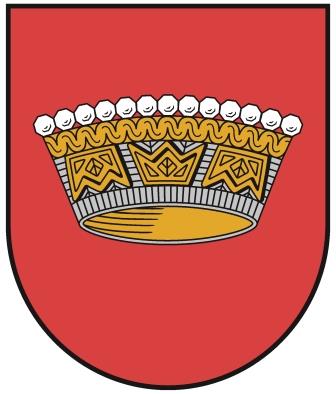 Nīcas novada PAŠVALDĪBASPubliskais pārskats par 2020. gaduSaturs1. Ievads		32. Nīcas novads 		  6      2.1. Teritorija 	      6      2.2. Iedzīvotāji 	73. Nīcas novada dome 		8      3.1. Domes sastāvs 		9      3.2. Pašvaldības iestādes un struktūrvienības 	11      3.3. Lietvedība 	13      3.4. Bāriņtiesa 	13      3.5. Attīstības plānošana	14      3.6. Projekti 	154. Nīcas novada budžets	19      4.1. Pamatbudžeta ieņēmumi	19      4.2. Pamatbudžeta izdevumi pēc ekonomiskajām kategorijām	20      4.3. Pamatbudžeta izdevumi pēc valdības funkcijām 	21      4.4. Nīcas pašvaldības budžets 2021. gadam	23      4.5. Galvojumi 	25      4.6. Īstermiņa prasības	26      4.7. Ilgtermiņa ieguldījumi	28      4.8. Pašvaldības nekustamā īpašuma novērtējums 	315. Pasākumi pašvaldības vadības pilnveidošanai	326. Pasākumi iedzīvotāju informēšanai 	327. Paveiktais 2020.gadā 	33      7.1. Izglītība 	33            7.1.1. Pirmsskola	33            7.1.2. Vispārizglītojošās skolas 	36            7.1.3. Nīcas Mūzikas skola	42            7.1.4. Pieaugušo izglītība 	45            7.2. Kultūra	46            7.2.1. Kultūras iestādes 	46            7.2.2. Bibliotēkas	52            7.3. Sports 	55      7.4. Sociālā palīdzība 	57      7.5.Tūrisms 	60      7.6. Veselības aprūpe 	62      7.7. Sabiedrība 	64            7.7.1. Jauniešu centrs 	64            7.7.2. Sabiedriskie centri 	68            7.7.3. Nevalstiskās organizācijas 	72Pielikums Nr.1 Neatkarīgu revidentu ziņojums	73Pielikums Nr.2 Gada notikumu kopsavilkums 	77Pielikums Nr.3 Domes sēdes protokols                                                                                             81                                        IEVADSNīcas novada pašvaldības darbu nosaka likums „Par pašvaldībām”, kas reglamentē  vispārīgos noteikumus, ekonomisko pamatu un kompetenci. Pašvaldība ar atbildību strādā, lai nodrošinātu institūciju tiesisko darbību un racionālu finanšu līdzekļu izlietojumu. Nīcas novada pašvaldības nolikums nosaka domes un tās izveidoto institūciju darba organizāciju un pašvaldības pārvaldi. Nīcas novada domei pieder kapitāldaļas SIA „RAS 30” un Liepājas Tūrisma un informācijas birojā. Nīcas novada domes deputātu darbs aktīvi noritēja domes sēdēs un komitejās. Nīcas novada dome sagatavoja un izvērtēja priekšlikumus par pašvaldības nekustamajiem īpašumiem, kas nav nepieciešami pašvaldības funkciju īstenošanai, sakārtoja īpašuma tiesības un nodeva atsavināšanai, tā iegūstot papildus līdzekļus plānoto mērķu realizācijai. Nīcas novada pašvaldība 2020.gadā realizējusi nozīmīgus ārējo fondu finansētus projektus, kā arī veikusi remontdarbus dzīvojamā fondā un pašvaldības iestādēs par pašvaldības līdzekļiem, gan plānojot aizņēmumus Valsts kasē. Katru gadu pašvaldība organizē savu vietējo projektu konkursu, kurā savas idejas iesniedza interešu kopas, biedrības, interesentu apvienības. Šī ir ļoti laba iespēja sekmēt pilsoniskas sabiedrības veidošanos. 2020. gada novada vietējā projektu konkursā tika iesniegts rekordskaits pieteikumu – 19, ar kopējo pieprasīto Nīcas novada domes līdzfinansējuma summu 10 734,79 EUR. Konkursa vērtēšanas komisija izvērtēja un apstiprināja 11 no tiem. No aprīļa līdz decembra mēnesim notika projektu aktivitāšu īstenošana. 10 projektu ieviesēji iekļāvās noteiktajos termiņos un sasniedza izvirzītos mērķus, diemžēl viens projekts netika īstenots sakarā ar valstī noteiktajiem ierobežojumiem. 2020. gada projektu konkursa kopējais budžets bija 6000,00 EUR, un vienam projektam maksimāli pieejamais finansējums tika noteikts 600,00 EUR apmērā. Šogad vietējā projektu konkursā apgūtais Nīcas novada domes līdzfinansējums veido 5384,79 EUR.Turpinājās darbi pēc novada attīstības programmas un ilgtermiņa attīstības stratēģijas, kur tiek realizēti tur plānotie projekti. 2020.gadā turpinājusies arī aktīva darbība Bernātu dabas parka labiekārtošanā, lai apmeklētājiem tas kļūtu vēl saistošāks un pieejamāks. 2020.gadā veikti nozīmīgi ieguldījumi Bernātu dabas parkā, lai izveidotu “vietas magnētus” un veicinātu Bernātu atpazīstamību, nodrošinot arī saudzīgu vides publiskumu un dabas parka biotopu un aizsargājamo sugu aizsardzību. Īpaša uzmanība turpmākā Bernātu dabas parka attīstībā pievērsta vides pieejamības aspektam. 2019.gadā Bernātos izbūvēta laipa un skatu platforma ar skatu uz jūru, ievērojot universālā dizaina principus. 2020. gadā Bernātu dabas parkā turpinājās sadarbības projekta “Dienvidkurzemes piekrastes mantojums cauri gadsimtiem” ieviešana, kurā tika izveidotas 7 tematiskās izziņas takas ar vairāk nekā 150 vides objektiem. Vēl citos projektos tika izbūvēta nobrauktuve uz liedagu operatīvajiem dienestiem, labiekārtota atpūtas vieta pie skatu platformas “Tālajā stāvlaukumā”, pārbūvēts stāvlaukums, ierīkotas labierīcības (ievērojot universālā dizaina principus), pilnveidotas noejas uz pludmali, u.c. Īpaša nozīme Nīcas novadā ir arī kultūrvēsturiskā mantojuma saglabāšana, popularizēšanai.Kultūrvēsturiskā mantojuma saglabāšana un attīstīšana tiek vecināta sasaistē ar realizētajiem un plānotajiem projektiem. 2020.gada ietvaros realizēta Jūrmalciemam un tam raksturīgo zvejniecības tradīciju saglabāšanai nepieciešamais projekts - “Tīklu mājas” pārbūve. Realizējot projektā iestrādātos uzdevumus, “Tīklu māja” kļūst par sava veida centru Jūrmalciemam, dos pienesumu vietējiem iedzīvotājiem, kalpos kā iespēja dažādot saimniecisko darbību tur saimniekojošiem zvejniekiem un piesaistīs tūristus, tādējādi, popularizējot novada vārdu un veicinot vietas atpazīstamību kopumā. Kultūrvēsturiskā mantojuma saglabāšanai un attīstīšanai 2020.gadā turpinājās priekšdarbi arī Nīcas Dižās muižas klēts “iedzīvināšanai”.Nīcas Dižās muižas klēts ir vienīgais vietējās nozīmes arhitektūras piemineklis Nīcas novadā, un tam ir jābūt novada tradicionālā kultūras mantojuma sargātājam ar centrālo objektu – tautastērps. Investīcijas, kuras tiks ieguldītas klēts atjaunošanas darbos, piesaistīs tūristus, tādējādi, popularizējot novada vārdu, veicinot vietas atpazīstamību kopumā, kas ilgtermiņā nodrošina arī ekonomisko izaugsmi. Darba grupa, kuras uzdevumus ir veikt aktivitātes un sekmēt klēts “iedzīvināšanu”, kā pirmie darbi– klēts dizaina un satura koncepcijas izstrāde. Rūpējoties un liekot uzsvaru uz vienu no galvenajām attīstības jomām – izglītību, arī 2020.gadā Nīcas novadā ir turpinājusies tādu jau iepriekšējos gados iesākto projektu realizācija kā “Karjeras atbalsts vispārējās un profesionālās izglītības iestādēs”, “Atbalsts izglītojamo individuālo kompetenču attīstībai”, “Atbalsts priekšlaicīgas mācību pārtraukšanas samazināšanai” un “Latvijas skolas soma”. Ticis īstenots arī valsts mēroga projekts, kurš vērsts uz pieaugušo izglītību: “Nodarbināto personu profesionālās kompetences pilnveidošana”.Uzņēmējdarbības vides uzlabošanai, novada esošo un potenciālo komersantu atbalstam novada teritorijā, kā arī stratēģiskas virzības nolūkos, 2020.gadā tika turpināta 2018.gada izstrādātās “Uzņēmējdarbības stratēģijas atbalsta un rīcības plāna” īstenošana. Lai sekmētu novada uzņēmēju atpazīstamību un jauno uzņēmēju motivēšanu, 2020.gadā pašvaldības informatīvajā izdevumā “Nīcas novada vēstis” turpinājās rakstu sērija “Uzņēmīgs Nīcas novadā” savukārt lai veicinātu vietējo mājražotāju atpazīstamību.Pārskata gada galvenie notikumi - Svarīgas prioritātes bija pašvaldībā esošo visu izglītības iestāžu funkciju nodrošināšana, jauniešu aktivitātes, vienlaikus nodrošinot neatliekamo sociālo vajadzību apmierināšanu maznodrošinātajiem novada iedzīvotājiem.   Nīcas novada iedzīvotājiem  tika nodrošināta iespēja saņemt kvalitatīvus pakalpojumus - saskaņā ar vietējās politikas stratēģiju un mērķiem. Turpinām  izveidoto tradīciju, katram Nīcas novadā jaundzimušajam pasniegt piemiņas velti - sudraba krekla saktu. 2019.gadā pašvaldības uzsāka izmaksāt saskaņā ar pieņemtajiem saistošajiem noteikumiem 300 EUR pabalstu bērna piedzimšanas gadījumā. Turpinās savu novadnieku  sveikšana  50 un vairāk gadu kāzu jubilejās kā arī 85, 90, 95, 100  jubilejās.  Iedzīvotāju viens no  gada svarīgākajiem jautājumiem nākotnes attīstībai- 2021.gada 15.janvārī spēkā stājās “Administratīvo teritoriju un apdzīvoto vietu likums”- jācer, ka ar 2021.gada 1.jūliju, kad darbu uzsāks jaunais Dienvidkurzemes novads, Nīcas novada ļaužu- Otaņķu un Nīcas pagastu iedzīvotāju- intereses tiks pārstāvētas un vajadzības sadzirdēta.Domes priekšsēdētājs Agris Petermanis2. NĪCAS NOVADS2.1. Teritorija Nīcas novads izveidots 2009. gadā administratīvi teritoriālas reformas ietvaros, apvienojot Nīcas un Otaņķu pagastus.Nīcas novada teritorijas platība – 35060 ha.1.attēls Nīcas novada teritorijas sadalījums. Avots: Valsts Zemes dienesta statistika - zemes sadalījums zemes lietošanas veidosNīcas novada administratīvais centrs – Nīcas  centrs. Nīcas novada teritoriju šķērso valsts nozīmes galvenais autoceļš A11 Liepāja-Lietuvas robeža (Rucava). Attālums no Nīcas centra līdz Baltijas jūrai – 5 km, Liepāja pilsētas robežai -17 km, līdz Rīgai -230 km.Nīcas novadā ir 9 ciemi –Nīca, Grīnvalti, Pērkone, Bernāti, Klampju ciems, Jūrmalciems, Kalnišķi, Rude un Otaņķi.Nīcas novads ir  bagāts ar ūdeņiem. Novadam ir 24 km gara jūras krasta robeža. Lielākās ūdenskrātuves: Liepāja ezers, Papes ezers, Bārtas upe, Toseles upe, Ječupe, Otaņķes upe. Nīcas novada teritorijā ir 5 Eiropas nozīmes īpaši aizsargājamās dabas teritorijas „Natura 2000”: Dabas parks „Pape”;Dabas parks „Bernāti”; Dabas liegums „Rucavas īvju audze”; Dabas liegums „Ječu purvs”;Dabas liegums „Liepājas ezers”.2.2. IedzīvotājiNīcas novadā iedzīvotāju skaits katru gadu samazinās. 2.attēls Nīcas novada iedzīvotāju skaits. Avots: Pilsonības un migrācijas lietu pārvaldes iedzīvotāju reģistra statistikaNovadā vīriešu skaits nedaudz pārsniedz sieviešu skaitu.3.attēls Nīcas novada iedzīvotāju skaits pēc dzimums. Avots: Pilsonības un migrācijas lietu pārvaldes iedzīvotāju reģistra statistika2020. gadā ir piedzimuši 15  bērni, 7 no tiem reģistrēti Nīcas novada Dzimtsarakstu nodaļā, 8 - citās Dzimtsarakstu nodaļās (vai arī viens no vecākiem dzīvesvietu deklarējis citā administratīvajā  teritorijā). Salīdzinājumam:   2019. dzimuši 19  bērni,  2018. gada – 22 bērni 2017. gadā -  25 bērni.Miruši  38 novada iedzīvotāji . 18 miršanas reģistri sastādīti Nīcas dzimtsarakstu nodaļā. 2019. gadā  mirušo skaits 43, bet   2018. gadā – 41,   un  2017. gadā -  37  iedzīvotāji.2020. gadā  Nīcas novadā Dzimtsarakstu nodaļā  sastādīti  18 laulību noslēgšanas  reģistri. Salīdzinājumam :  2019. gadā  sastādīto laulību reģistru skaits  bija  33,  2018. gadā  - 34, 2017. gadā - 33.3. NĪCAS NOVADA DOME3.1. Domes  sastāvs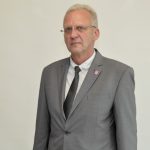 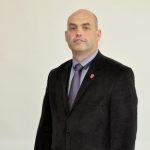 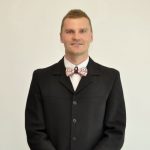 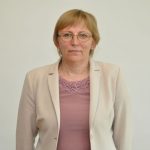 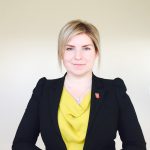 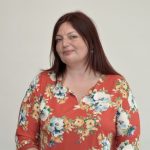 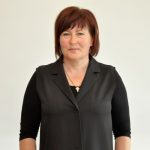 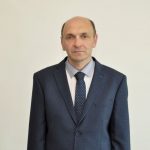 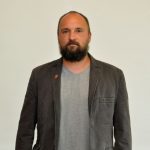 Kopš   2017. gada 3. jūnija  pašvaldību vēlēšanām  domē  ievēlēto deputātu skaits nemainīgs - 9:  Raivis Kalējs, Inguna Lībeka, Agris Petermanis, Daina Siksna, Inga Skrode,  Renārs Latvens, Ainars Sīklis, Laura Pakule-Krūče , Turaids Šēfers.	Dome darbu veic saskaņā ar likuma “Par pašvaldībām” un domes 2009. gada 30. jūlijā apstiprinātiem Saistošiem noteikumiem Nr. 1 “Nīcas novada pašvaldības nolikums” (ar vairākiem Saistošiem noteikumiem izdarīti grozījumi, aktuālā redakcija - 30.08.2017.).	2020. gadā notikušas 23  domes sēdes, tai skaitā 8 ārkārtas sēdes. Sēdēs izskatīti 267 jautājumi, apstiprināti 189 administratīvie akti.	  Darbu turpina domes komitejas:Finanšu, attīstības, būvniecības un teritorijas plānošanas jautājumu komiteja,Sociālo, izglītības, kultūras un sporta jautājumu komiteja. Pašvaldības funkciju pildīšanai un administratīvo funkciju pārvaldīšanai izveidotas komisijas: administratīvā komisija, administratīvo aktu strīdu komisija, iepirkumu komisija, komisija pirmpirkuma tiesību uz nekustamajiem īpašumiem izmantošanas izvērtēšanai, vēlēšanu komisija, jaunatnes lietu konsultatīvā komisija, medību koordinācijas komisija, interešu izglītības programmu izvērtēšanas komisija,interešu izglītības un pieaugušo neformālās izglītības licencēšanas komisija,darījumu ar lauksaimniecības zemi izvērtēšanas  komisija,bērnu tiesību aizsardzības komisija,komisija katastrofu, dabas stihiju, ugunsgrēku  un  tehnogēno  avāriju postījumu un citu krīzes situāciju  apsekošanai un  zaudējumu  izvērtēšanai,ārkārtas situāciju komisija.Atsevišķu īslaicīgu jautājumu risināšanai vai darbu veikšanai tika izveidotas darba grupas. Pārskata periodā izdoti 161 rīkojumi pamatdarbības jautājumos. 	Nīcas novadā ir 14 pašvaldības iestādes. Iestāžu vadītāju izglītība: augstākā - 13, vidējā speciālā - 1. No 12 administrācijas darbiniekiem augstākā izglītība - 11, vidējā speciālā izglītība - 1.4.attēls Nīcas novada iestāžu vadītāju izglītība. Avots: Nīcas novada domes administrācijas personāldaļa5.attēls Nīcas novada iestāžu vadītāju izglītība. Avots: Nīcas novada domes administrācijas personāldaļa3.3. LietvedībaNīcas novada domē  lietvedības  darbu  organizē saskaņā ar spēkā esošiem  normatīvajiem  aktiem.   Domes  lietvedības  nomenklatūra  saskaņota  atbilstoši  Liepājas   zonālā valsts   arhīva  prasībām. 	2020. gadā  Nīcas novada dome  saņēmusi  un reģistrējusi 1892  dokumentus, nosūtījusi  632  dokumentus.3.4. Bāriņtiesa Nīcas novada bāriņtiesa savā darbībā pamatojas uz normatīvajiem aktiem un publisko tiesību principiem, prioritāri nodrošinot bērna vai personas ar ierobežotu rīcībspēju tiesību un tiesisko interešu aizsardzību. Bāriņtiesa sniedz palīdzību mantojuma lietu kārtošanā, gādā par mantojuma apsardzību, kā arī izdara apliecinājumus un pilda citus Bāriņtiesu likuma 61. pantā norādītos uzdevumus. Bāriņtiesā veiktie apliecinājumi (notariālās darbības):Pēc Nīcas novadā iedzīvotāju lūguma, kuru dzīvesvietas ir deklarētas Nīcas novadā, bāriņtiesa izdara apliecinājumus iedzīvotāju dzīvesvietā, ja iedzīvotājs slimības vai citu iemeslu dēļ nevar ierasties bāriņtiesā.2020. gadā bāriņtiesa pieņēma 19 lēmumus, no kuriem:bērna aizgādības tiesības tika atņemtas vecākiem – mātei un tēvam, bet  atjaunotas  vienam vecākam – mātei;1 bērns, kura vecākiem tika atjaunotas bērna aizgādības tiesības;viena ģimenei tika piešķirts audžuģimenes statuss;viena ģimene tika atzīta par piemērotu audžuģimenes pienākumu veikšanai, kā arī viena persona tika atzīta par piemērotu aizbildņa pienākumu veikšanai;saistībā ar bērnu pilngadību divi aizbildņi tika atbrīvoti no aizbildņu pienākumu pildīšanas, bet viens aizbildnis tika atbrīvots, jo mātei tika atjaunotas bērna aizgādības tiesības; trīs lietās tika iecelti mantojuma aizgādņi;viena pilngadīgai personai ar tiesas spriedumu tika ierobežota rīcībspēja un tika iecelts aizgādnis;bāriņtiesa tiesai ir sniegusi vienu atzinumu par bērna dzīvesvietas noteikšanu; tika pieņemti 2 lēmumi bērnu mantas pārvaldības lietās. Uz 2020. gada 31. decembri ārpusģimenes aprūpē atrodas 5 bērni (aizbildnībā):4 bērni, kuri atrodas ārpusģimenes aprūpē, ir adoptējami, bet viņu likumīgie pārstāvji vai paši bērni nepiekrīt bērnu adopcijai.Dokumentu aprite 2019. gadā bāriņtiesā:saņemtā korespondence – 174nosūtītā korespondence – 173saņemti, izskatīt iesniegumi -  112020. gadā bāriņtiesas lietvedībā esošo lietu skaits – 35, kas nav nodotas arhīvā.3.5. Attīstības plānošana 2020. gadā ir gan iesākti priekšdarbi nozīmīgiem infrastruktūras objektiem, gan arī noslēgti vairāki projekti, kas nodrošina gan novada iedzīvotāju pamatvajadzības, gan veicina novada atpazīstamību un sekmē tūrisma nozares izaugsmi. Īstenotās aktivitātes veicinājušas novada iedzīvotāju labklājību, stimulējušas novada un tā uzņēmējdarbības attīstību, popularizējušas novadu, veidojot tūristu skaita pieaugumu un uzlabojot apkārtējo vidi, kā arī saudzējušas jau esošās dabas vērtības Nīcas novadā. Visas projektos iekļautās darbības tiek veiktas, lai sasniedzamie rezultāti būtu saskaņā ar Nīcas novada ilgtermiņa stratēģiskajiem mērķiem – (1)“Kvalitatīvas dzīves telpas ar sevis pilnveides un brīvā laika pavadīšanas iespējām” un (2) “Sabalansēta, konkurētspējīga ekonomiskā attīstība un ilgtspējīga vides resursu izmantošana”. Kopumā, 2020.gadā noslēgušies 6 projekti ar kopējo finansējumu EUR 241761,- apmērā (t.sk. ārējais līdzfinansējums EUR 192463,-), īstenošanas stadijā esoši ir septiņi projekti. 2020.gadā veiksmīgi noslēgti grants ceļu pārbūves darbi, kas vērtējami kā nozīmīgi ceļi uzņēmējdarbības veikšanai. Programmā “Pamatpakalpojumi un ciematu atjaunošana lauku apvidos” pārbūvēts grants ceļa posms “Nīca-Mācītājmuiža” 3km garumā par EUR 150651,- (ārējais finansējums 122 000,- EUR). Grants ceļu pārbūvi līdzfinansē Lauku atbalsta dienests.2020. gadā turpinājusies arī aktīva darbība Bernātu dabas parka labiekārtošanā, lai apmeklētājiem tas kļūtu vēl saistošāks un pieejamāks. Veikti nozīmīgi ieguldījumi Bernātu dabas parkā, lai izveidotu “vietas magnētus” un veicinātu Bernātu atpazīstamību, nodrošinot arī saudzīgu vides publiskumu un dabas parka biotopu un aizsargājamo sugu aizsardzību. Īpaša uzmanība turpmākā Bernātu dabas parka attīstībā pievērsta vides pieejamības aspektam. 2020. gadā Bernātu dabas parkā turpinājusies sadarbības projekta “Dienvidkurzemes piekrastes mantojums cauri gadsimtiem” ieviešana, kurā izveidotas 7 tematiskās izziņas takas ar vairāk nekā 150 vides objektiem. Vēl citos projektos tika izbūvēta nobrauktuve uz liedagu operatīvajiem dienestiem, labiekārtota atpūtas vieta pie skatu platformas “Tālajā stāvlaukumā”, pilnveidotas noejas uz pludmali, u.c. 2020. gadā apstiprināts projekts par “Tālā stāvlaukuma” pārbūvi, ierīkojot labierīcības (atkal ievērojot universālā dizaina principus), izbūvējot Hibrīdapgaismojuma laternas un izvietojot videonovērošanas kameras. Īpaša nozīme Nīcas novadā ir arī kultūrvēsturiskā mantojuma saglabāšana, popularizēšanai.Kultūrvēsturiskā mantojuma saglabāšana un attīstīšana tiek vecināta sasaistē ar realizētajiem un plānotajiem projektiem. 2020. gadā apstiprināts “Jūrmalciema “Tīklu mājas” iedzīvināšanas” projekts. 2020. gadā uzsākti priekšdarbi arī Nīcas Dižās muižas klēts “iedzīvināšanai”, izstrādājot ekspozīcijas dizaina stratēģiju.Nīcas Dižās muižas klēts ir vienīgais vietējās nozīmes arhitektūras piemineklis Nīcas novadā, un tam ir jābūt novada tradicionālā kultūras mantojuma sargātājam ar centrālo objektu – tautastērps. Investīcijas, kuras tiks ieguldītas klēts atjaunošanas darbos, piesaistīs tūristus, tādējādi, popularizējot novada vārdu, veicinot vietas atpazīstamību kopumā, kas ilgtermiņā nodrošina arī ekonomisko izaugsmi. Rūpējoties un liekot uzsvaru uz vienu no galvenajām attīstības jomām – izglītību, arī 2020.gadā Nīcas novadā ir turpinājusies tādu jau iepriekšējos gados iesākto projektu realizācija kā “Karjeras atbalsts vispārējās un profesionālās izglītības iestādēs”, “Atbalsts izglītojamo individuālo kompetenču attīstībai”, “Atbalsts priekšlaicīgas mācību pārtraukšanas samazināšanai” un “Latvijas skolas soma”. Attīstību novadā veicina arī vietējie iedzīvotāji ar savu iniciatīvu un aktivitātēm Vietējo projektu konkursa ietvaros. 2020. gadā vietējo projektu konkursa “Mēs savam novada” ietvaros, līdzdarbojoties vietējiem iedzīvotājiem, realizēti 10 dažādi projekti, gan teritorijas infrastruktūras labiekārtošanas, gan pasākumu formā.3.6. ProjektiProjekti, kuros 2020.gadā notikušas aktivitātesVietējo projektu konkurss “Mēs savam novadam” 2020.2020. gada novada vietējā projektu konkursā tika iesniegts rekordskaits pieteikumu - 19, ar kopējo pieprasīto Nīcas novada domes līdzfinansējuma summu 10 734,79 EUR. Konkursa vērtēšanas komisija izvērtēja un apstiprināja 11 no tiem. No aprīļa līdz decembra mēnesim notika projektu aktivitāšu īstenošana. 10 projektu ieviesēji iekļāvās noteiktajos termiņos un sasniedza izvirzītos mērķus, diemžēl viens projekts netika īstenots sakarā ar valstī noteiktajiem ierobežojumiem. 2020. gada projektu konkursa kopējais budžets bija 6000,00 EUR, un vienam projektam maksimāli pieejamais finansējums tika noteikts 600,00 EUR apmērā. Vietējā projektu konkursā apgūtais Nīcas novada domes līdzfinansējums veido 5384,79 EUR.Projektu ietvaros 2020.gadā realizēti šādi labie darbi:“Lai skan Bernāti” – Projektā iegādāta apskaņošanas aparatūra, kas pilnveidos pasākumu organizēšanas iespējas un kvalitāti Bernātos. Vasaras izskaņā Bernātos tika organizēts brīvdabas kino vakars, kur jaunā aparatūra tika iemēģināta. (Projektu īstenoja biedrība “Mēs Bernātiem”)“Torņa logu žalūzijas Jūrmalciema Nācaretes baznīcai” – Sakārtots Jūrmalciema Nācaretes baznīcas zvanu tornis, caur žalūzijām tiek uzlabota skaņas caurlaidība baznīcas tornī, lai svētbrīži norisinātos svinīgākā un skanīgākā vidē. (Projektu īstenoja Jūrmalciema evaņģēliski luteriskā baznīca)“Zināšanas - Nīcas novada spēks! Izglītojošas nodarbības ģimenēm un pedagogiem.” – Projekta ietvaros tika organizētas izglītojošas lekcijas vecākiem un pedagogiem par dažādām tēmām, piemēram, bērnu un pusaudžu motivēšanu, emocionālās attīstības veicināšanu, vārdu krājuma un lasītprasmes attīstīšanu. (Projektu īstenoja biedrība “Ģimeņu centrs “Liepa””)“Maza apstāšanās laika vidū” – Projekta ietvaros 30. maijā un 15. augustā novada iedzīvotāji un kolektīvi tika aicināti uz ikgadējo meistaru satikšanās pasākumu, lai turpinātu pēctecību vietējo kultūrvēsturisko vērtību un amatniecības aktualizēšanā. (Projektu īstenoja biedrība “Cerību krāsa”)“Sports jebkuros apstākļos” – Iegādāta telts ar Nīcas novada simboliku, kas jau tikusi izmantota gan dažādu sacensību, gan kultūras un citu sabiedrisko pasākumu norisē. (Projektu īstenoja “Nīcas novada attīstības biedrība””)“Pasākums "Aktīvs = Laimīgs" – Projekta ietvaros tika organizētas sportiskas aktivitātes/stafetes skolu audzēkņiem, izmantojot piepūšamo atrakciju pakalpojumu. (Projektu īstenoja interešu grupa “Nīcas Jaunieši”) “Sarkanais paklājs un romantiska fotografēšanās zona” – Labiekārtota Nīcas evaņģēliski luteriskās baznīcas piegulošā teritorija. Iegādātas un uzstādītas šūpoles, laternas, puķu kastes un paklājs. (Projektu īstenoja Nīcas evaņģēliski luteriskā baznīca)“Aktīvs es, aktīvs tu, aktīvi visi kopā!” – Projekta ietvaros tika organizētas netradicionālas un radošas sportiskās aktivitātes Nīcas vidusskolas 1.-4. klases skolēniem. Aktivitātes norisinājās atbilstoši klašu vecuma posmiem un tās notika sadarbībā ar SIA “Ūdensputni”. (Projektu īstenoja interešu grupa “Svinam svētkus kopā”)“Dedzi gaiša uguntiņa” – iekārtota glīta ugunskura vieta pie Otaņķu pagasta pārvaldes ēkas Rudē, kas tiek izmantota dažādos pasākumos un svētkos. (Projektu īstenoja interešu grupa “Rude”)“Kokļu spēles meistarklase ar Ansi Jansonu” – Projekta ietvaros popularizēta kokļu spēle kā muzikālās daiļrades veids. Interesentiem tika dota iespēja pilnveidot muzikālās prasmes, apgūt jaunu repertuāru, kā arī veidot muzikālo pavadījumu latviešu tautas dziesmām. Pasākuma noslēgumā kopīgs sadziedāšanas koncerts. (Projektu īstenoja interešu kopa “Folkloristi koklētāji”)4. NĪCAS NOVADA BUDŽETS4.1. Pamatbudžeta ieņēmumi	2020.gadā Nīcas pašvaldības pamatbudžeta ieņēmumi 4628887 eiro, kas salīdzinājumā ar 2019.gadu ir par 25 % mazāk, kas saistīts ar to, ka 2019.gadā liels īpatsvars ieņēmumos veidojās no nekustamo īpašumu pārdošanas, 2020.gadā šī sadaļa bija tikai 109828 eiro. Kopējais pamatbudžeta ieņēmumu plāns izpildīts par 98%. 2020.gadā apstiprinātais pamatbudžeta plāns gada laikā  tika grozīts, palielinot pamatbudžeta ieņēmumu plānu par 437757 eiro. Nīcas pašvaldības 2020.gada pamatbudžetā 50.0 % no kopējiem ieņēmumiem veido nodokļu ieņēmumi; 3.0 % nenodokļu ieņēmumi; 40.0 % Transfertu ieņēmumi- mērķdotāciju un dotāciju veidā no valsts budžeta, Eiropas Savienības struktūrfondiem, pašvaldības budžeta transfertiem; maksas pakalpojumi un citi pašu ieņēmumi 7.0 % 2020.gadā pašvaldības pamatbudžetā 42 % no kopējiem jeb 86 % no nodokļu ieņēmumiem veido iedzīvotāju ienākuma nodokļu maksājumi.            Nekustamā īpašuma nodokļa maksājumi no kopējiem pamatbudžeta ieņēmumiem pašvaldības budžetā veido 6 % jeb 13 % no nodokļu ieņēmumiem. Nekustamā īpašuma nodokļa ieņēmumu plāns izpildīts par 104% jeb iekasēts 11162 eiro vairāk nekā plānots, saistībā ar parādu maksājumiem.           Nodokļi par pakalpojumiem un precēm, kas ir dabas resursa nodokļa ieņēmumi, veido 1 % kopējo nodokļu ieņēmumu summā.            2020.gadā dabas resursu nodoklis  un autoceļu mērķdotācija no speciālā budžeta tika iekļauti pamatbudžetā.           Nenodokļu ieņēmumi 2020.gadā izpildīti par 161 % jeb par 56560 eiro vairāk nekā plānots.           Transfertu ieņēmumu plāns izpildīts par 90% no plānotā.            Maksas pakalpojumu ieņēmumu plāns izpildīts par 93 % no plānotā.4.2.Pamatbudžeta izdevumi pēc ekonomiskajām kategorijām4.3. Pamatbudžeta izdevumi pēc valdības funkcijām6. attēls pamatbudžeta izdevumu struktūra pa nozarēm. Avots: Nīcas novada pašvaldības administrācijas finanšu nodaļaPašvaldības pamatbudžeta izdevumi 2020.gadā 5212124 eiro, salīdzinot ar iepriekšējo gadu izdevumu apjoms palielinājies par 24.2%.2020.gadā iesākti priekšdarbi nozīmīgiem infrastruktūras objektiem un realizēti projekti, kas nodrošina gan novada iedzīvotāju pamatvajadzības, gan veicina novada atpazīstamību un sekmē tūrisma nozares izaugsmi. No meža izsolēm iegūtā finansējuma veiksmīgi realizēti pašvaldības grants ceļu atjaunošanas darbi 11 ceļu posmiem (kopā nedaudz vairāk par 13 km), kas vērtējami kā nozīmīgi ceļi uzņēmējdarbības veikšanai. Ceļu programmā “Pamatpakalpojumi un ciematu atjaunošana lauku apvidos” pārbūvēts grants ceļa posms “Nīca-Mācītājmuiža” 3 km garumā. Joprojām turpinās aktīva darbība Bernātu dabas parka labiekārtošanā, kur jau vairākos iepriekšējos gados ir veikti nozīmīgi ieguldījumi, lai izveidotu “vietas magnētus” un veicinātu Bernātu atpazīstamību, nodrošinot arī saudzīgu vides publiskumu un dabas parka biotopu un aizsargājamo sugu aizsardzību. 2020. gadā Bernātu dabas parkā realizēts sadarbības projekta “Dienvidkurzemes piekrastes mantojums cauri gadsimtiem” ieviešana, kurā tika izveidotas 7 tematiskās izziņas takas ar vairāk nekā 150 vides objektiem. Citos projektos tika izbūvēta nobrauktuve uz liedagu operatīvajiem dienestiem, labiekārtota atpūtas vieta pie skatu platformas “Tālajā stāvlaukumā”, kā arī attīstīta pludmales daļa visa novada robežās.Nīcas novada pašvaldības pamatbudžeta līdzekļi tika novirzīti pašvaldības funkciju izpildes nodrošināšanai - pašvaldības pārvaldes organizēšanai, novada infrastruktūras uzturēšanai un komunālo pakalpojumu sniegšanai, izglītības nodrošināšanai novadā,  kultūras un sporta pasākumu finansēšanai, veselības pieejamības nodrošināšanai, pašvaldības kārtības un drošības uzturēšanai, sociālo pakalpojumu  nodrošināšanai un pabalstiem maznodrošinātajiem iedzīvotājiem, vides aizsardzības pasākumu veikšanai,  ekonomiskās darbības veicināšanai un Nīcas novada  stratēģisko mērķu īstenošanas nodrošināšanai.        2020.gadā vidēji 1% no kopējiem izdevumiem saistīti ar COVID-19  pandēmijas izraisīto infekcijas slimības uzliesmojumu pasaulē un arī Latvijā. Lai nodrošinātu  drošu vidi pašvaldībā, ievērojami naudas līdzekļi tika novirzīti dezinfekcijas  un individuālo aizsardzības līdzekļu iegādei; ieviests daļējs attālināts darbs pašvaldības darbiniekiem, skolēniem notika attālinātais mācību process, līdz ar to bija nepieciešams datortehnikas nodrošinājums attālinātam darba un mācību režīmam.  Vispārējie valdības dienestiVispārējo valdības dienestu izdevumi 521488 eiro jeb 10 % no kopējiem pamatbudžeta izdevumiem. Sabiedriskā kārtība un drošībaSabiedriskās kārtības un drošības dienestiem izdevumi 43270 eiro jeb 0.8%.Ekonomiskā darbībaEkonomiskās darbības izdevumi 305782 eiro jeb 6 %.Vides aizsardzībaVides aizsardzības izdevumi 67357 eiro jeb 1.2 % no kopējiem pamatbudžeta izdevumiem, t.sk. dabas resursa nodokļa izlietojums, kas ar 2020.gadu ietilpst pašvaldības pamatbudžetā.Teritoriju un mājokļu apsaimniekošanaNovada teritorijas un mājokļu apsaimniekošanas izdevumi  1288555  jeb 25 %. Izdevumu pieaugums vairāk kā 440000 eiro saistīts ar to, ka 2020.gadā realizēti pašvaldības ceļu atjaunošanas darbi 11 ceļu posmiem un pārbūvēts ceļa posms 3 km garumā, kā arī tika veikta Grīnvaltu ciema ūdenssaimniecības infrastruktūras uzlabošana 140000 eiro vērtībā.Veselība Veselības nozares izdevumi 231580 eiro jeb  4 %, 2020.gadā tika īstenoti vērienīgi ambulances jumta remontdarbi 155000 eiro vērtībā.Atpūta, kultūra un sportsAtpūtas, kultūras un sporta jomas izdevumi 491938 eiro jeb 9 %. 2020.gadā veikti Nīcas kultūras nama skatītāju zāles atjaunošanas remontdarbi un labiekārtošanas darbi vairāk kā 50000 eiro apjomā. IzglītībaNovada attīstības prioritātei – izglītībai izlietotais finansējums 2095589 eiro jeb 40%. Izdevumu pieaugums par vairāk nekā 400000 eiro saistīts ar to, ka 2020.gadā veikti Nīcas vidusskolas, PII “Spārīte” un filiāles Rudē, Nīcas mūzikas skolas telpu remontdarbi, lai uzlabotu mācību vidi, kā arī veikti apkārtnes labiekārtošanas darbi.Sociālā aizsardzībaSociālās aizsardzības izdevumi 166565 eiro jeb 4% no kopējiem pamatbudžeta izdevumiem, nodrošināts finansējums Nīcas novada domes Sociālajam dienestam un Nīcas novada bāriņtiesai. Speciālā budžeta  ieņēmumi, t.i. saņemtie dāvinājumi un ziedojumi 2020. gadā 660 eiro, izlietoti 681 eiro.4.4. Nīcas pašvaldības budžets 2020. gadam	4.5. Galvojumi 4.6. Īstermiņa prasībasSaistības4.8. Pašvaldības nekustamā īpašuma novērtējums5. PASĀKUMI PAŠVALDĪBAS VADĪBAS PILNVEIDOŠANAI 	Lai nodrošinātu pašvaldības darbu, domes pakļautībā darbojas 13 komisijas. Pašvaldība regulāri informē sabiedrību par savu darbību, ievietojot informāciju pašvaldības informatīvajā izdevumā „Nīcas Novada Vēstis”, pašvaldības interneta vietnē www.nica.lv, kā arī Facebook kontā.Domes pieņemto lēmumu izpildes uzlabošanu sekmē pašvaldības administrācijas darbinieku apspriedēs un pārējo darbinieku informēšana par apspriedēs izrunātajiem – paveiktajiem un turpmāk veicamajiem – darbiem. Lai gan 2020.gads ir bijis sarežģīts dēļ ārkārtējā situācijas valstī un pasaulē, apspriedes un citu jautājumu risināšana, kurā iesaistās darba grupas, norisinājās attālināti - Zoom platformā. Neskatoties uz Covid-19 pandēmijas ierobežojumiem, pašvaldības iestāžu darbinieki turpināja pilnveidoties, tiešsaistē apmeklējot kursus un apmācības kvalifikācijas celšanai.Lai sekmētu novada iedzīvotāju iesaistīšanos nozīmīgu uzlabojumu veikšanā, 2020. gadā pašvaldība turpināja mazo projektu finansēšanas konkursu novada biedrībām un interešu kopām, tiek atbalstītas novada attīstībai nozīmīgas aktivitātes.6. PASĀKUMI IEDZĪVOTĀJU INFORMĒŠANAI Pašvaldība regulāri informē novada iedzīvotājus par domes pieņemtajiem lēmumiem, īstenotajiem projektiem, sociālo palīdzību, kultūras un sabiedriskajām aktivitātēm, izglītības jautājumiem, pašvaldības iestāžu darbu, sportu un citiem nozīmīgiem jautājumiem. Kopš 1997. gada tiek izdots pašvaldības informatīvais izdevums. „Nīcas Novada Vēstis” 8 lappušu apmērā reizi mēnesī bez maksas saņem katra novada teritorijā dzīvojošā mājsaimniecība (1600 eks.). Izdevuma krāsaina versija pieejama pašvaldības interneta vietnē.Pašvaldības interneta vietnes www.nica.lv apmeklētāji katru dienu var iepazīties ar jaunākajām ziņām, sameklēt plašu informācijas klāstu vairākās sadaļās, kā arī apskatīt foto galerijas, videoierakstus, noklausīties domes sēžu audioierakstus. Bez ziņām daudz tiek skatītas arī foto galerijas, pasākumu afiša, autobusu kustības saraksts un iepirkumi, vasarā –tūrisma piedāvājumi.Par aktualitātēm novadā iedzīvotāji tiek informēti ar Nīcas novada domes, Nīcas Jauniešu centra un sporta halles, Pieaugušo izglītības centra Facebook kontu starpniecību. Fotogrāfijas ir ātrs, ērts un populārs informācijas nodošanas veids, tādēļ Nīcas novada domē, Otaņķu pagasta pārvaldē, Jūrmalciema un Kalnišķu sabiedriskajos centros izvietoti foto stendi, kur regulāri tiek atspoguļotas norises novadā. Domes gaitenī un Nīcas Senlietu krātuvē apmeklētāji labprāt skata tur izvietotos foto albumus ar novada aktualitāšu fotogrāfijām. Šogad izvietoto fotogrāfiju izstādes bija iespēja skatīt virtuāli.Notiek aktīva sadarbība ar reģionālajiem preses izdevumiem “Kursas Laiks”, “Kurzemes Vārds”, reģionālajiem un valsts mēroga portāliem, radio un televīziju.Lai gan vislabākā saziņa ir tiekoties ar iedzīvotājiem un organizējot iedzīvotāju sapulces, 2020.gadā šādas iespējas nebija, dēļ pulcēšanās ierobežojumiem. Lai nodrošinātu atgriezenisko saikni, pašvaldības interneta vietnē tiek ievietotas interaktīvās aptaujas. Saziņai reti tiek izmantotas pastkastes novada ciemos, taču arvien biežāk iedzīvotāji iesūta jautājumus interneta vietnē. Tas dod iespēju uzzināt iedzīvotājiem aktuālās problēmas un tās risināt.Jau vairākus gadus novada skolēniem tiek rīkots Ziemassvētku kartītes zīmējumu konkurss, tā izvēloties zīmējumu pašvaldības sūtītajai rūpnieciski izgatavotajai kartītei. Tiek turpināta tradīcija - sveikt novadniekus 85, 90, 95, 100 gadu jubilejās, apciemojot viņus mājās un pašvaldības izdevumā publicējot dzīvesstāstus, kā arī godināt pārus, kas laulībā nodzīvojuši 50, 55, 60 un vairāk gadus. 7. PAVEIKTAIS  2020. GADĀ7.1. Izglītība7.1.1. Pirmsskolas izglītības iestāde „Spārīte”Iestāde dibināta 1972. gadā un īsteno vispārējās pirmsskolas izglītības programmu, licences Nr. V-5724, izsniegta 2012. gada 22. oktobrī. Kopš 2002. gada PII „Spārīte” veic valsts noteikto obligāto piecgadīgo un sešgadīgo bērnu sagatavošanu pamatizglītības apguvei. No 2019. gada 1.septembra iestāde īsteno  MK 2018. gada 21. novembra noteikumos Nr.716. apstiprinātajām  pirmsskolas vadlīnijām, kuras nosaka kompetenču pieeju mācību satura apguvē. No 2020. gada janvāra mācību-audzināšanas darbs plānošanā notiek pirmsskolu  elektroniskajā  programmā  “ELIIS”.No 2020. gada 13. marta  iestādes darbu būtiski  ietekmēja un izmainīja  valstī izsludinātā ārkārtas situācija, sakarā ar Covid 19 infekcijas izplatīšanos. Mainījās darba formas un metodes, bet PII “Spārīte” visu laiku nodrošināja darbu klātienē .Nepieciešamības gadījumā atsevišķiem bērniem  tika  nodrošināta arī  attālinātā apmācība, saziņai ar bērnu vecākiem izmantojot  e- pastu, WhatsApp un zoom platformas iespējas.  Iestādes darbiniekiem gads bija daudzu izaicinājumu un pārbaudījumu  laiks, jo visu gadu tika nodrošināts nepārtraukts  darbs klātienē pastiprinātos epidemioloģiskās spriedzes  apstākļos.2020. gada augustā PII “Spārīte” pievienota filiāle Rudē, kura pirms tam darbojās pie Rudes sākumskolas. Filiālē ir izveidotas  divas grupas, kurās ir vietas 35 bērniem. 2020./2021. mācību gadā filiāli apmeklē 27 bērni.   PII “Spārīte” tagad  kopā ir septiņas  bērnu grupas, kurās ir vietas  153 bērniem.  2020./2021.  mācību gadā iestādi apmeklē 138  audzēkņi, no tiem 52  piecgadīgo un sešgadīgo bērnu apmācības grupas.  Iestādē strādā 14 pirmsskolas izglītības skolotāji, mūzikas un sporta skolotājs, kā arī atbalsta personāls – divi logopēdi, psihologs un sociālais pedagogs. Visiem pedagoģiskajiem darbiniekiem ir augstākā pedagoģiskā izglītība. Iestādē darbojas dežūrgrupa. Divas reizes nedēļā notiek koriģējošās vingrošanas nodarbības bērniem ar stājas traucējumiem.  Katru gadu PII „Spārīte” tiek veikti plānveidīgi iestādes labiekārtošanas darbi. 2020. gadā tika veikti apjomīgi remontdarbi – kanalizācijas sistēmas nomaiņa, pagalma labiekārtošana. Uzlaboti darba apstākļi un labiekārtota darba vide  medmāsas, saimniecības daļas vadītājas, vadītājas un mūzikas kabinetos. Kopējās remonta izmaksas sastādīja 54000 eiro.  Divās grupās nomainītas bērnu mēbeles , atjaunoti rotaļu laukumi, iegādāti divi interaktīvie ekrāni, digitālās klavieres, krēsli zālei, uzstādītas trauku mazgājamās mašīnas un veļas  žāvētājs. Teritorijā uzstādīts funkcionāls  apgaismojums.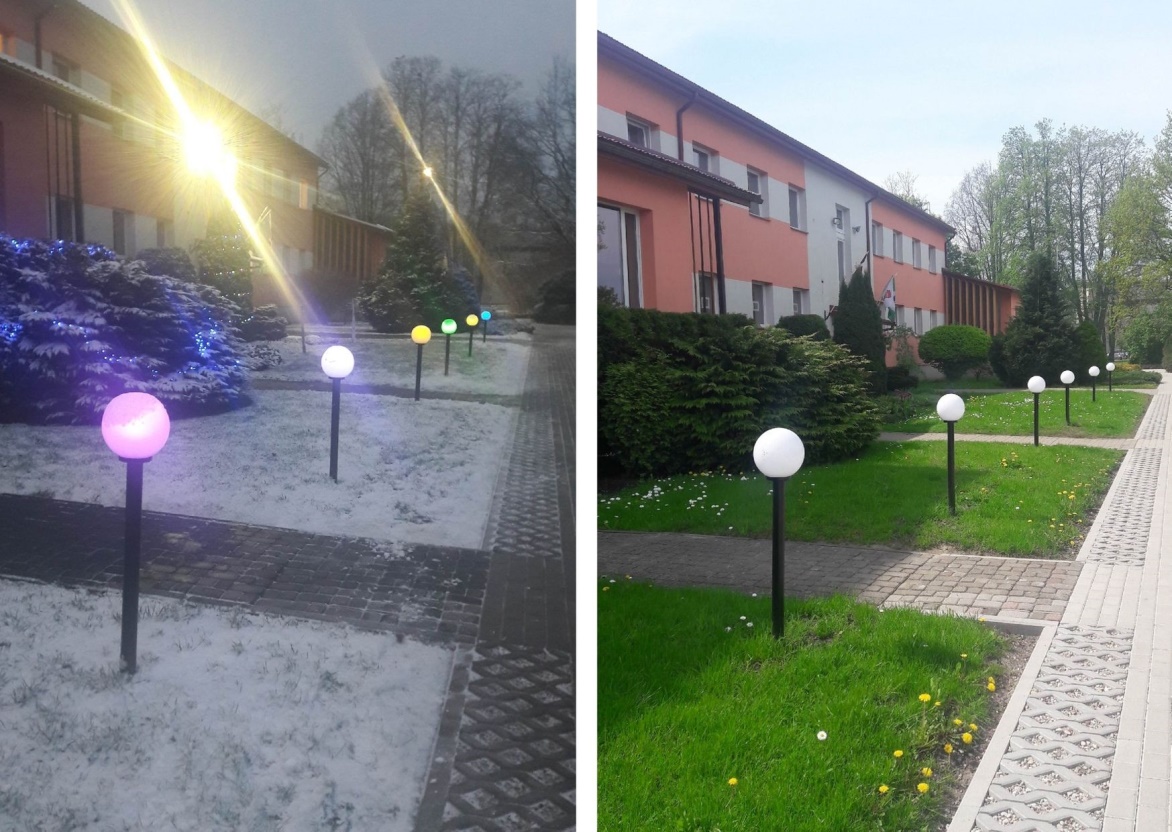 Viena no Nīcas pirmsskolas iestādes prioritātēm ir veselīgs un sabalansēts bērnu uzturs. 2020. gadā iestāde turpināja piedalīties programmās  „Skolas piens” un  “Skolas auglis”. Sabalansēta uztura izstrādāšanā tiek izmantota  izglītības iestāžu ēdināšanas programma “Rausītis”. No 2015. gada rudens PII „Spārīte” iesaistās  Latvijas Vides fonda Ekoskolas programmā. 2016. gada septembrī Nīcas novada PII “Spārīte” ieguva Ekoskolas nosaukumu, bet  no 2017. gada tiesības pie iestādes ēkas izlikt  starptautisko ekoskolas karogu. Bērni kopā ar pedagogiem iesaistās dažādās aktivitātēs projekta “Tīrai Latvijai“ ietvaros. Tiek vāktas izlietotās baterijas, bērni iemācās šķirot atkritumus. 2020. gadā kopā tika savākti 199 kg izlietotās baterijas.  Pasākumi un tematiskie svētki iestādē tiek organizēti, balstoties uz latviešu tautas gadskārtu tradīcijām un Nīcas novada kultūrvēsturiskā mantojuma apguvi. Vismaz reizi sezonā bērni ar pašvaldības autobusu brauc iepazīt un izzināt Nīcas  novadu.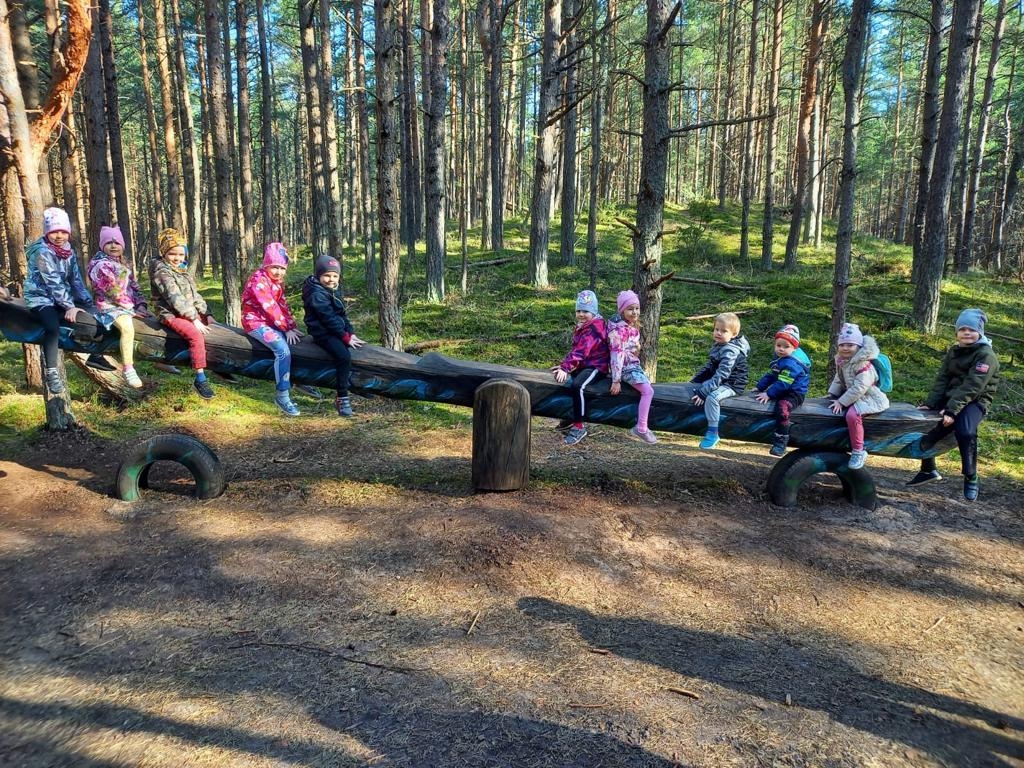 7.1.2. Vispārizglītojošās skolasNīcas vidusskolaPamatizglītības un vidējās izglītības apguves iespējas Nīcas novadā nodrošina Nīcas vidusskola.2018. gada februārī notika skolas akreditācija. Ar akreditācijas komisijas lēmumu 10 kritērijos saņemts vērtējums ļoti labi, bet 7 kritērijos – labi.  Skola akreditēta uz nākamajiem 6 gadiem.Skolas vīzija: Skola, kura piedāvā konkurētspējīgu izglītību, akcentējot katra personības, radošo spēju un talantu attīstību, veselīgu un sportisku dzīvesveidu. Skolas mērķis: Radīt tādus apstākļus, lai veicinātu to vērtību, attieksmju, prasmju un talantu attīstīšanu, kas nepieciešami humānas, atklātas, demokrātiskas sabiedrības radīšanai un uzturēšanai. Sekmēt izglītotas, tikumīgas, atbildīgas un aktīvas personības attīstību. Veicināt finanšu un mediju pratību, veselīgu un sportisku dzīvesveidu, piederības sajūtu ģimenei, novadam, tautai, savai valstij un ES.Skolas attīstības prioritātes: Novada vidusskolas statusa nostiprināšana.Vidusskolas konkurētspējas un kapacitātes paaugstināšana.Kompetenču pieejas īstenošana mācīšanas un mācīšanās procesā.Izglītojamo radošuma un talantu izkopšana.Sportiska un veselīga dzīvesveida popularizēšana.Daudzveidīgu IT iespēju izmantošana izglītības procesā.Skolas iekšējās un ārējās vides uzlabošana.Skolēnu skaits skolā Skolēnu skaita dinamika Skolēni no citiem novadiemIzglītības programmaspamatizglītības programma (kods 2101 11 11), licences Nr. V – 1706, izdota 2010. gada 10. martā.  2019./2020. m. g. šajā programmā mācās  222 skolēni, 2020./2021.m.g. – 279 skolēni.vispārējās vidējās izglītības vispārizglītojošā virziena programma (kods 3101 10 11), licences Nr. V – 1707, izdota 2010. gada 10. martā. 2019./2020. m. g. šajā programmā mācās  41 skolēns, 2020./2021.m.g. – 50 skolēni.Speciālās pamatizglītības programma izglītojamiem ar mācīšanās traucējumiem (kods 21015611), licences Nr. V – 9171, izdota 2017. gada 12. jūlijā. 2019./2020. m. g. programmā mācās 9 skolēni, bet 2020./2021.m.g. – 11 skolēni.12. klasi 2019./2020.m.g.  beidza 10 skolēni, visi skolēni ieguva atestātu par vidējo izglītību. Skolēni ir uzrādījuši labus rezultātus visos eksāmenos, jo skolēnu zināšanas obligātajos centralizētajos eksāmenos ir virs valsts vidējiem rādītājiem. Draudzīgā Aicinājuma skolu reitingā 2020.gadā centralizēto eksāmenu kopvērtējumā un latviešu valodas centralizētā eksāmenā lauku vidusskolu grupā mūsu skola iekļuva divdesmit labāko skolu skaitā valstī.7. attēls 12.klases skolēnu eksāmenu rezultātu vērtējums procentos. Avots: Valsts izglītības informācijas sistēma9. klasi 2019./2020.m.g. skolu beidza viena klase, kurā mācījās 25 skolēni. Apliecību par pamatizglītību ieguva visi 25 skolēni. Sakarā ar ārkārtējo situāciju valstī saistībā ar koronavīrusu Covid-19 (no 13.marta līdz 9.jūnijam) skolēni valsts pārbaudes darbus nekārtoja. Atestāta sekmju lapā tika norādīti tikai mācību priekšmetu gada vērtējumi.Skolēnu un skolotāju sasniegumi 2019./2020.m.g.OlimpiādēsMūsu skolas skolēni piedalījās gan Nīcas novada, gan starpnovadu, gan valsts organizētajās olimpiādēs un konkursos. Ārkārtējās situācijas laikā no 13.marta līdz 9.jūnijam bija plānoti, bet nenotika daudzi konkursi, olimpiādes un sporta sacensības. Daļa pasākumu notika attālināti.Mācību priekšmetu olimpiādēs 1.vietu ir ieguvis 11.klases skolnieks Roberts Šīmanis (sk. A.Mače) starpnovadu ekonomikas un Liepājas Universitātes fizikas olimpiādē. Roberts Šīmanis tika uzaicināts un piedalījās valsts ekonomikas olimpiādē.KonkursosKomanda (Roberts Šīmanis, Aigars Juris Seļavins) piedalījās valsts konkursā “Ventspils IT izaicinājums” un Robotu sacensībās un ieguva 1.vietu.Skolas 5.-10.klašu koris ar panākumiem piedalījās koru skatē gatavojoties XII Latvijas Skolu Jaunatnes Dziesmu un Deju svētkiem, svētki saistībā ar ārkārtējo stāvokli valstī tika pārcelti uz 2021.gada vasaru.  10.klases skolniece Ksenija Jansone ieguva 1.vietu Kurzemes reģiona un 2.vietu Valsts Stāstnieku konkursā “Teci, teci, valodiņa”.Skolā aktīvi darbojas Folkloras kopa S.Mačiņas un I.Štubes vadībā.Panākumi bija komandai (Justs Vadonis, Ģirts Jēkabs Sīklis, Leonards Lucis, Alekss Aleksandrs Robežnieks, Markuss Leilions) Robotikas sacensībās, iegūta 1.vieta.“Latvenergo” rīkotajā konkursā “Eksperiments” piedalījās skolas komanda (Sondra Stalta, Emīls Pētersons, Madara Roga, Elīna Ķuņķe, Mārcis Kalējs) un ieguva 1.vietu neklātienes kārtā un piedalījās konkursā valsts kārtā, kas notika attālināti (konkursam palīdzēja sagatavoties skolotāja Agita Mače). Skolēni guvuši panākumus konkursos, kas saistīti ar komerzinībām projekta “Esi Līderis” ietvaros.SportāLabus rezultātus novada, starpnovadu un Kurzemes reģiona līmenī uzrādījuši skolas sportisti. Starpnovadu sacensībās vieglatlētikas četrcīņā 1.vietu ieguva 6.klases skolniece Elizabete Millere, 7.klases skolniece Katrīna Filaka, 6.klases skolnieks Raimonds Kovaļskis. Kurzemes reģiona 3.klases “Bērnu vieglatlētikas festivālā 2020” 3.klases komanda ieguva 1.vietu. 1.vietu starpnovadu sacensībās ieguvušas skolas florbola un basketbola komandas. Velo pulciņa (vadītājs Aivis Karzons) dalībnieki veiksmīgi startēja dažāda līmeņa sacensībās. Labi panākumi velo sacensībās ir 4.klases skolniecei Unai Lagzdiņai, 6.klases skolniecei Elizabetei Millerei, 5.klases skolniece Monikai Krūčei, 6.klases skolniekam Raimondam Kovaļskim, 10.klases skolēnam Kārlim Ārvaldam Mūsiņam, 10.klases skolniecei Linsijai Silai, 11.klases skolniekam Ģirtam Knubim, 11.klases skolēnam Rolandam Kokinam. Galda tenisa pulciņa dalībnieki- 3.klases skolēns Artūrs Lūks, 10.klases skolniece Daniela Venškevica, 11.klases skolēns Roberts Šīmanis guva labus  panākumus starpnovadu sacensībās (vadītāja Indra Šīmane).Pasākumi, notikumi, aktivitātes Ārpusstundu nodarbības: “Panākumu Universitātes” nodarbības Biznesa augstskolā “Turība”, VUGD nodarbības par ugunsdrošību, “Papardes zieds” organizētas nodarbības par seksuālo un reproduktīvo veselību 8.,10.kl.skolēniem, nodarbība 8.,9.klašu skolēniem ar pediatru G.Kukli u.cKarjeras izglītības iespējas un pasākumi: nodarbības/tikšanās: „Vizuālā tēla nozīme karjeras veidošanā”, „Stjuarta profesija”, virtuālā „CV darbnīca”; semināri un tieišsaistes diskusijas: “Jaunumi karjeras izglītībā”, “Esi gatavs izvēlēties savas sapņu studijas, neizejot no mājām”, “Kā saprast, kur iet tālāk mācīties?”, “Klāt nākotnes izvēļu laiks. kā pieņemt pareizo lēmumu?”, "Karjeras lēmums. Kā virzīt? Kā runāt? Kā atbalstīt?", “Kā saprast savas stiprās puses?”Pasākumi, citas aktivitātes: Notiek 12.klases vakars. Izsludinātie tradicionālie pavasara svētki 13.martā vecmāmiņām un vectētiņiem nākas atcelt, jo 12.martā tiek izsludinātā ārkārtas situācija, kas nosaka attālinātās mācības līdz mācību gada beigām.Skolēni iesāk aktīvu dalību VISC organizētajos konkursos: skatuves runas konkursā un vizuālās mākslas konkursā, folkloras kopu konkursos, koru skatē. 2020./2021.mācību gads iesākts ar skolas saimes lokā nosvinētu skolas 85.jubileju, kurā ar gājienu cauri novadam apliecinām skolas spēku un piederību skolai.Pasākumi iniciatīvas “Latvijas skolas soma” ietvaros:  Liepājas teātrī izrāde "Sniegbaltīte un septiņi rūķīši" 2.klasēm; koncerts "Mana tautasdziesma" koncertzālē “Lielais dzintars” 5.-6.klasēm; nodarbība "Ēkas vēsture un rekonstrukcija" Latvijas Nacionālajā mākslas muzejā 10.-12.klasei; nodarbības "Mūsu Latvijas noslēpumi" skolā 1.-6.klasei; kino filmu izmantojums:  “Nāves ēnā” 7.klasēm, dokumentālā filma “Zigfrīds Anna Meierovics” 9.klasei; animācijas filmas “Pavasaris Vārnu ielā", "Meža sargi", "Projām" 4.klasēm; koncerts digitāli “Ziemassvētki apkārt pasaulei” 1.-12.klasei.Skolas viesi:  Valsts prezidenta viesošanās skolā un tikšanās ar vidusskolēniem un novada ļaudīm;  Saeimas deputātu Lindas Ozolas un Ulda Budriķa tikšanās ar vidusskolēniem.Izstādes skolas muzejā: foto izstāde "2019./2020.m.g. Nīcas vsk. ikdienā un svētkos";Mēs zīmējam attālināti (5.-9.kl. skolēnu zīmējumi attālinātajā mācību procesā 2020.g. pavasarī);3.b kl.skolēnu darbu izstāde (skolas maketi) - Mana sapņu skola - Nīcas vidusskola;LOM ceļojošā izstāde "Pretējās puses: Latvijas karavīri 2.pasaules karā;Biedrības "A.Kronenbergs un draugi" ceļojošā izstāde "A Kronenbergs zīmē un rīmē".Dalība projektos: „Sporto visa klase” 2., 3., 4., 5., 6.klasei; „Esi līderis”, tiek realizēti Eiropas Savienības struktūrfonda projekti “Atbalsts priekšlaicīgas mācību pārtraukšanas samazināšanai” un projekts “Atbalsts izglītojamo individuālo kompetenču attīstībai”. Dalība starptautiskajā projektā (kopā ar Dāniju) par tēmu “Ekoloģija” 8.klasei un “Klimata izmaiņas”  7.klasei.Profesionālās kompetences iespējas skolas darbiniekiem: Pieredzes apmaiņā skolas atbalsta personāls dodas uz Rīgas 1 speciālo internātpamatskolu.Dalība mūžizglītības un kultūras institūta VITAE “Direktoru akadēmijā”.Sporta aktivitātes: Olimpiskā diena, dalība sacensībās tautasbumbas spēlē, basketbolā, volejbolā, florbolā, galda tenisā, MTB velokrosā, stafetēs.Interešu izglītība  Nīcas vidusskola piedāvā daudzveidīgu interešu izglītību, skolā darbojas vokāli instrumentālie ansambļi, notiek muzicēšana 5.-11.klašu korī, ir vides pētnieki jeb mazpulki, mākslas pulciņi, Nīcas vidusskolas vēstures izpētes pulciņš, MTB riteņbraukšana,  tautas dejas, folkloras kopa, vispārējās fiziskās sagatavotības treniņi, galda teniss, robotikas pulciņš, kokapstrādes pulciņš, skaistuma studija.Saimnieciskā darbība  Nīcas vidusskolas budžets, 2020. gada izpilde  - EUR 1 054 387.Būtiskākās investīcijas 2020. gadā:Rudes pamatskolaRudes pamatskola dibināta 1875. gadā, bet 1959. gadā paplašināta ar 2. un 3. stāvu. Mācību process skolā notiek 3 ēkās.Skolēnu skaits skolā 2019./2020.m.g.Piedāvātās programmas:01011111 – pirmsskolas izglītības programma01011111 – pamatizglītības programma01015611 – speciālās pamatizglītības programma izglītojamiem ar mācīšanās traucējumiem01015211 – speciālās pamatizglītības programma izglītojamiem ar dzirdes traucējumiem01015811 – speciālās pamatizglītības programma izglītojamiem ar garīgās attīstības traucējumiemSkolēni no citiem novadiemInterešu izglītībaInterešu izglītībā darbojošos skolēnu skaits 2019./2020.m.g. ir 20.Pulciņu un dalībnieku dinamikaPasākumi Olimpiskā diena, ierindas skates konkurss par godu Lāčplēša dienai;Rudens tirdziņš, Lapu balle sākumskolā, Ziemassvētku balle kopā ar vecākiem;Interešu izglītības pulciņi sevi parādīja koncertos: Valsts svētkos, Ziemassvētkos;Mazpulcēni piedalījās konferencē; Pilsonības nedēļā notika radošo darbu konkursi, viktorīnas un vēstures konkurss, 18. novembra vakarā svecīšu iedegšana skolas logos;Mācību priekšmetu nedēļas;Rudes skolas 145 gadu jubilejas pasākumi.2020.gadā Nīcas novada dome pieņēma lēmumu par Rudes skolas slēgšanu.7.1.3. Nīcas Mūzikas skola  Nīcas Mūzikas skola nodrošina profesionālās ievirzes izglītības mūzikā apguvi Nīcas un Rucavas novados. Te mācās audzēkņi no Nīcas, Rucavas, Jūrmalciema, Rudes, Otaņķiem, Bernātiem, Grīnvaltiem, Sikšņiem, Ķāļišķes, Liepājas.Skolas vīzija: Nīcas Mūzikas skola kā kultūras izaugsmes veicinātāja Nīcas un Rucavas novados, profesionālās ievirzes izglītības mūzikā realizētāja, novadu kultūras vērtību saglabātāja un jaunu tradīciju veidotāja. Skolas mērķis: veidot kulturālu vidi, kurā attīstīties garīgi, fiziski, emocionāli līdzsvarotām, aktīvām, radošām personībām.Prioritātes: ilgtspējīgas, mūsdienīgas, modernas skolas attīstība;mūsdienīgas materiāli tehniskās bāzes pilnveidošana, atbilstoši mūzikas profesionālās ievirzes izglītības prasībām;skolas kā novada izglītības un kultūras iestādes tēla veidošana  - sniegto pakalpojumu kvalitātes vērtēšana un ilgtermiņa attīstības plānošana, sadarbība ar partneriem.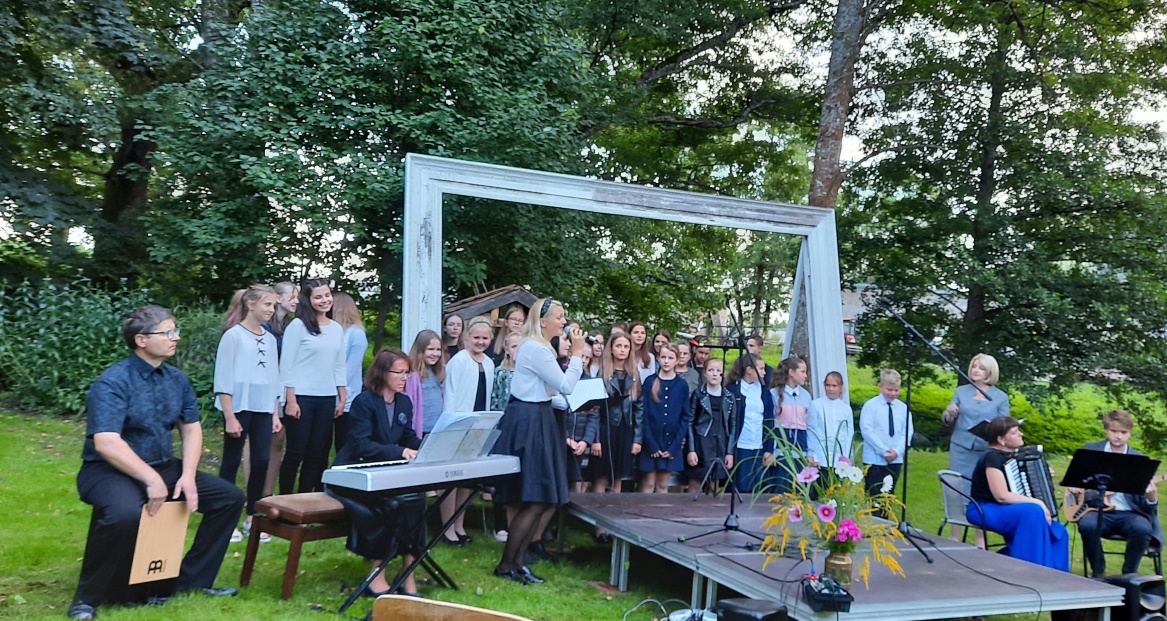       Nīcas novada Mūzikas skolas audzēkņi kopā ar pedagogiem skolas 30 gadu jubilejas koncertā 8.attēls audzēkņu skaita dinamika. Avots: Valsts izglītības informācijas sistēmaSkolā darbojas arī licencēta Nīcas novada pašvaldības jauniešu un pieaugušo interešu izglītības programma “Mūzika” un licencēta interešu izglītības programma “Sagatavošanas klase”.          Skolā strādā 12 augsti kvalificēti pedagogi: 3 klavierspēles, 1 akordeona spēles, 1 vijoļspēles, 1 ģitārspēles,  2 flautas spēles, 1 saksofona spēles, 1 sitaminstrumentu spēles un 2 mūzikas teorijas priekšmetu skolotāji. Skolotāju kolektīvs pēdējos gados ir nemainīgs un saliedēts.          Nīcas Mūzikas skolai 2020. gads iezīmējās ar skolas 30. gadu jubilejas āra pasākumiem – koncertiem Rudē, Nīcā, Rucavā un svinīgo daļu pie Nīcas novada domes, kurā tika godināti ilggadējie skolotāji par sasniegumiem mācību un audzināšanas darbā. Šie pedagogi, tāpat kā skola, saņēma Latvijas Nacionālā kultūras centra atzinības par nozīmīgu ieguldījumu novada kultūrvides veidošanā un profesionālās kultūrizglītības nodrošināšanā.             Šis gads iezīmējās arī ar attālinātā mācību procesa ieviešanu profesionālās ievirzes izglītībā Covid-19 pandēmijas sakarā. Tas lika pedagogiem un audzēkņiem pārorientēties uz jaunām metodēm, mācīties pielietot mācību procesā dažādas mūsdienu tehnoloģijas, apgūt jaunas prasmes, kompetences, bet kopumā jāatzīst, ka iemācīties mūzikas instrumenta spēli attālināti ir ļoti sarežģīti.Budžetsfinansējums pedagogu algām: no valsts  – EUR 92 651; no pašvaldības – EUR 45 546; vecāku līdzfinansējums – EUR 5 800(mēnesī EUR 10; saskaņā ar nolikumu  - atvieglojumi, ja skolā mācās vairāki audzēkņi no vienas ģimenes);pārējais finansējums – EUR 32 090Iegādāts ksilofons, dažādi sitamie instrumenti un aksesuāri, vijole, flauta, papildināti bibliotēkas krājumi, ar VKKF atbalstu un pašvaldības līdzfinansējumu iegādāta alta flauta, izremontētas divas klašu telpas.Konkursi un festivāliSakarā ar attālināto mācību procesu, 2020. gadā krasi samazinājās iespējas piedalīties konkursos, tika atcelts arī valsts konkurss klavierspēlē. Taču pakāpeniski skola iesaistījās dalībai satarptautiskajos konkursos, kas norisinājās attālināti. Augstie audzēkņu sasniegumi attālinātajos konkursos bija laba motivācija kvalitatīvam mācību darbam gan audzēkņiem, gan skolotājiem.Konkursu un festivālu rezultāti:Nozīmīgākie pasākumi   Koncerti Nīcas ev. luteriskajā baznīcā, Mežgalciema ev. luteriskajā baznīcā;Koncerti Nīcas PII “Spārīte” un PII “Zvaniņš”;Ģimenes dienas koncerts (videoformātā);Skolas absolventu izlaidums – koncerts;Valsts svētku koncerti (videoformātā);Skolas 30 gadu jubilejas koncerti un svinīgais pasākums;Zinību dienas pasākums  - koncerts;Oktobris – karjeras izglītības mēnesis;Ziemassvētku ieskaņas koncerti (videoformātā).7.1.4. Pieaugušo izglītībaPieaugušo izglītība 2020.gadāNīcas Pieaugušo izglītības centrs (PIC) darbojas ar pašvaldības atbalstu no 2001. gada. Tā ir bezpeļņas izglītības atbalsta struktūrvienība, kas sniedz neformālās izglītošanās iespējas novada iedzīvotājiem.Neskatoties uz to, ka martā sākās Covid-19 ierobežojumi, apmeklētāju skaits 2020. gadā ir jūtami pieaudzis - 56 informatīvas un praktiskas nodarbības apmeklēja 994 dalībnieki. Liela nozīme tika pievērsta pasākumu reklāmai ne vien pašvaldības interneta vietnē un Facebook kontā, bet arī, izsūtot e-pastu, īsziņas, kā arī uzrunājot iedzīvotājus individuāli. Izveidojās laba sadarbība ar Latvijas Lauku konsultāciju un izglītības centru (LLKC) un Meža konsultāciju pakalpojumu centru (MKPC), tādējādi radot iespēju bez maksas piedalīties kvalificētu pasniedzēju vadītās apmācībās un mācību izbraukumos. Sadarbībā ar ģimeņu centru “Liepa” pašvaldības atbalstīta projekta ietvaros notika 3 semināri vecākiem. Tika organizētas apmācības arī Rudē, Jūrmalciema un Kalnišķu sabiedriskajos centros. 9.attēls apmeklētības dinamika pa gadiem. Avots: Nīcas novada pieaugušo izglītības centrs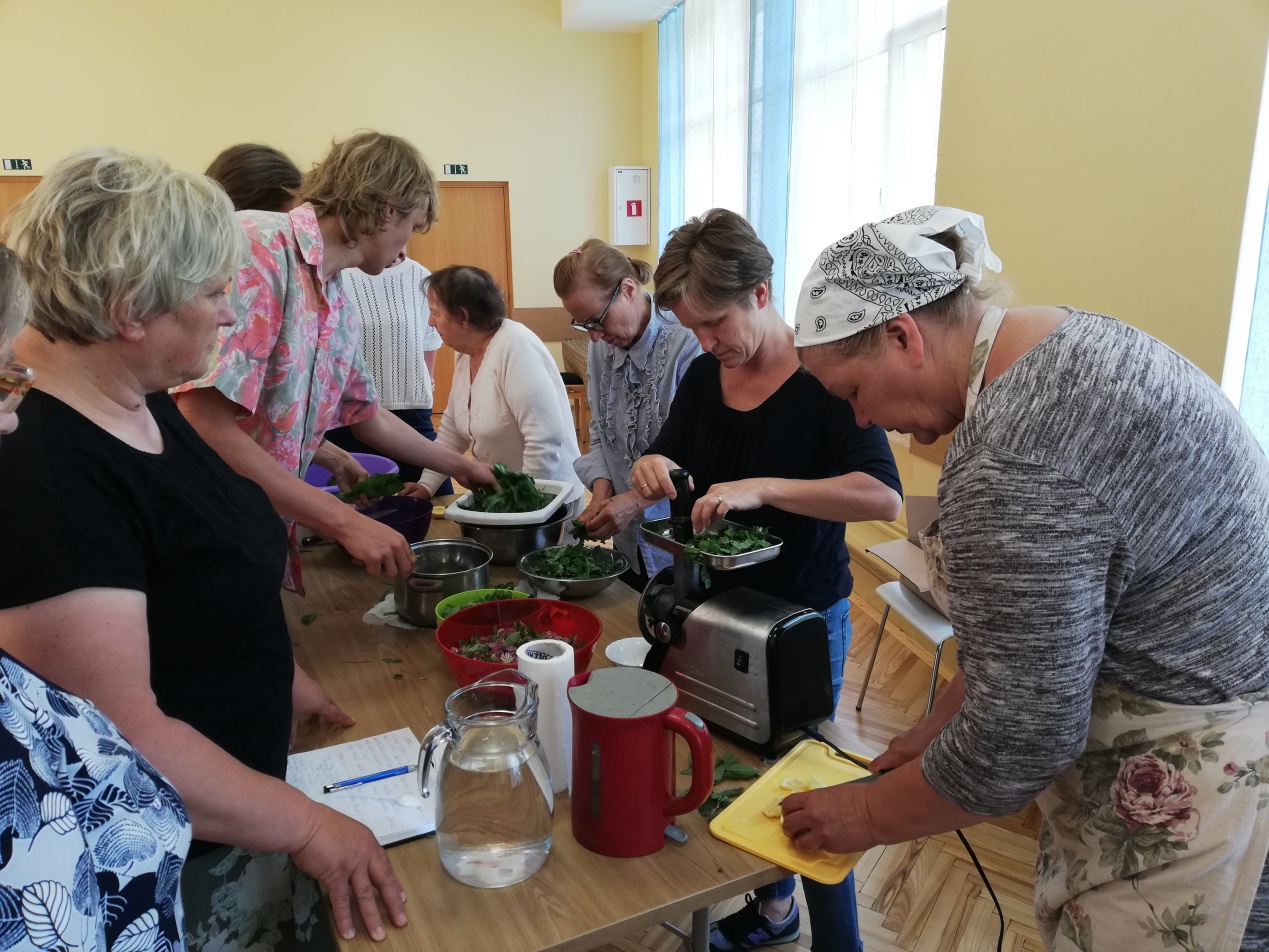 Pieaugušo izglītības nodarbība par augu izmantošanu veselības uzlabošanaiPopulārākās nodarbības: Apmācības par dārzkopību, mežu apsaimniekošanu un pirts zinībām. Novērtēts tika jaunums – individuālās apmācības viedtālruņu prasmīgā izmantošanā. Plašāku ciklu veidā notika B kategorijas autovadītāju kursi, arī šūšanas kursi, taču gleznošanas apmācības Covid-19 ierobežojumu dēļ drīz nācās pārtraukt.Budžets:  16665 EUR7.2. Kultūra7.2.1. Kultūras iestādesNīcas novadā izveidota pašvaldības iestāde Nīcas novada kultūras centrs, kura struktūrā ir:novadā esošie 3 sabiedriskie centri (Grīnvaltu, Kalnišķu, Jūrmalciema);Nīcas un Otaņķu pagasta bibliotēkas;Nīcas un Otaņķu senlietu krātuves;Nīcas kultūras nams un Otaņķu tautas nams.Nīcas novada kultūras centrs darbojas ar mērķi nodrošināt daudzfunkcionālus kultūras pakalpojumus, lai saglabātu un attīstītu novada teritorijā iedibinātās kultūras tradīcijas, kā arī jaunu kultūras vērtību radīšana, izplatīšana un saglabāšana. Pateicoties pašvaldības atbalstam un finansēšanai, iespējams nodrošināt un attīstīt nepieciešamo mūsu kolektīvu profesionālo vadību un attīstību. Mums ir svarīga Nīcas novada atpazīstamība un kultūrvēsturiskā mantojuma saglabāšana, tādēļ mērķtiecīgi ir uzsāktas aktivitātes nemateriālā mantojuma apzināšanai, strukturēšanai un digitalizācijai.  Īpaša nozīme kultūrvēsturiskā mantojuma saglabāšanā ir Nīcas Dižās muižas klēts attīstības koncepcijai, kuras izstrādāšanā piedalās arī kultūras centrs.Katru gadu, sadarbojoties kultūras centra struktūrvienībām, novada aktīvākajām biedrībām un interešu kopām, tiek izstrādāts gada pasākumu plāns, ko apstiprina Sociālās, izglītības kultūras un sporta komiteja. Sākoties COVID-19 pandēmijai 2020.gada martā valstī noteikta virkne epidemioloģiskās drošības pasākumi Covid-19 infekcijas izplatības ierobežošanai, kas vistiešākā veidā skāra kultūras nozari. Dažādi ierobežojumi turpinājās visu 2020.gadun un sākoties 2021.gadam nebija zināmas konkrētas prognozes to mazināšanai vai atcelšanai. Izsludinātie ierobežojumi veicinājuši daudzu plānoto pasākumu atcelšanu vai formāta maiņu, pielāgojoties tā brīža situācijai.2020.gadā veiktas investīcijas Nīcas kultūras centra telpu sakārtošanā un uzlabošanā – parketa seguma atjaunošana divās apmeklētāju zālēs, skatuves grīdas seguma atjaunošana, mūsdienīga apgaismojuma sistēmas uzstādīšana, sienas paneļu labošana, griestu tīrīšana, apgaismojuma remonts skatītāju zālē. Tāpat 2020.gadā Nīcas kultūras centram piešķirtas jaunas telpas Otaņķu senlietu krātuvei Rudē, kur uzsākts telpu remonts, lai nodrošinātu apmeklētājiem kvalitatīvus senlietu krātuves sniegtos pakalpojumus. AktivitātesJanvāris –  Nīcas senlietu krātuve un interešu kopa "Aizjomietes" organizē simbolisku piemiņas pasākumu barikāžu dalībniekiem Jūrmalciemā, Nīcas kultūras namā notiek selekcionāra Eglona Brūna grāmatas atklāšanas svētki, kā arī amatierkolektīvu saliedēšanās pasākums. Kolektīvu izbraukumi - vokālā ansambļa “Sentiments” priekšnesums Sociālajā mājā Liepājā.Februāris – Sadarbībā ar Nīcas jauniešu centru Nīcas kultūras namā tiek organizēta Nīcas jauniešu diena. Otaņķu tautas namā viesojas Liepājas tautas teātris ar izrādi “Kā rodas izrāde”. Kopjot un uzturot tradicionālo kultūru Otaņķu etnogrāfiskais ansamblis lec ķekatās. Kolektīvu izbraukumi – Senioru deju kopas “TEIKSMA” dalība sadraudzības pasākumā Lieģu k/n; Nīcas etnogrāfiskā ansambļa dalība koncertā Rucavas veco ļaužu aprūpes namā; VPDK “Nīca” dalība sadraudzības koncertā “Mīlestība ir, bija, būs!” Ancē; Nīcas vīru kora dalība “Dziesmu svētkos Meteņos” Jelgavas pilī; Līnijdeju kopa “AGAVE” dalība sadancī Cīravā.Marts – Nīcas kultūras namā tiek atzīmēta gadskārtējā Pavasara balle, Otaņķu etnogrāfiskais ansamblis piedalās Valsts prezidenta vizītē Bernātos. Valstī tiek izsludināts ārkārtas stāvoklis, noteikti virkne ierobežojumu, atcelti plānotie kultūras pasākumi un izbraukumi. Kultūras centra darbinieki strādā pie pasākumu pārplānošanas, veic vides iekārtošanas aktivitātes, atbilstoši plānoto svētku tematikai. Amatierkolektīvu darbība ierobežota. 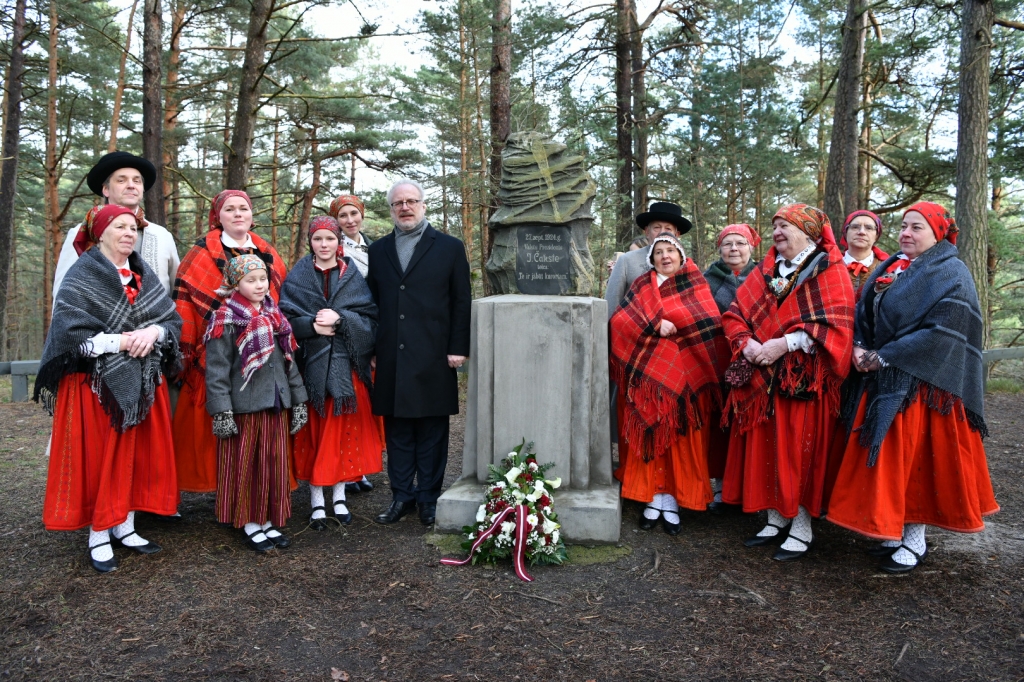 Otaņķu etnogrāfiskais ansamblis un Valsts prezidents Egils Levits BernātosAprīlis – Valstī noteikti virkne ierobežojumu, atcelti plānotie kultūras pasākumi un izbraukumi. Amatierkolektīvu darbība ierobežota.Maijs – Maija sākumā valstī noteikti virkne ierobežojumu, atcelti plānotie kultūras pasākumi un izbraukumi. Nīcas kultūras centrs dekorē Nīcas un Rudes ielas ar valsts karogiem, ko vēlāk nomaina karodziņi ar tradicionālajiem Nīcas lakatu rakstiem. Maija beigās notiek pirmais noskaņu vakaru Nīcas un Rudes māju pagalmos. Amatierkolektīvu darbība ierobežota.Jūnijs – Ievērojot valstī noteiktos ierobežojumus, Nīcas centrā un pie Bārtas upes tilta notiek saulgriežu pasākums, kā arī otrais noskaņu vakars Nīcas un Rudes māju pagalmos. Amatierkolektīvu darbība ierobežota. 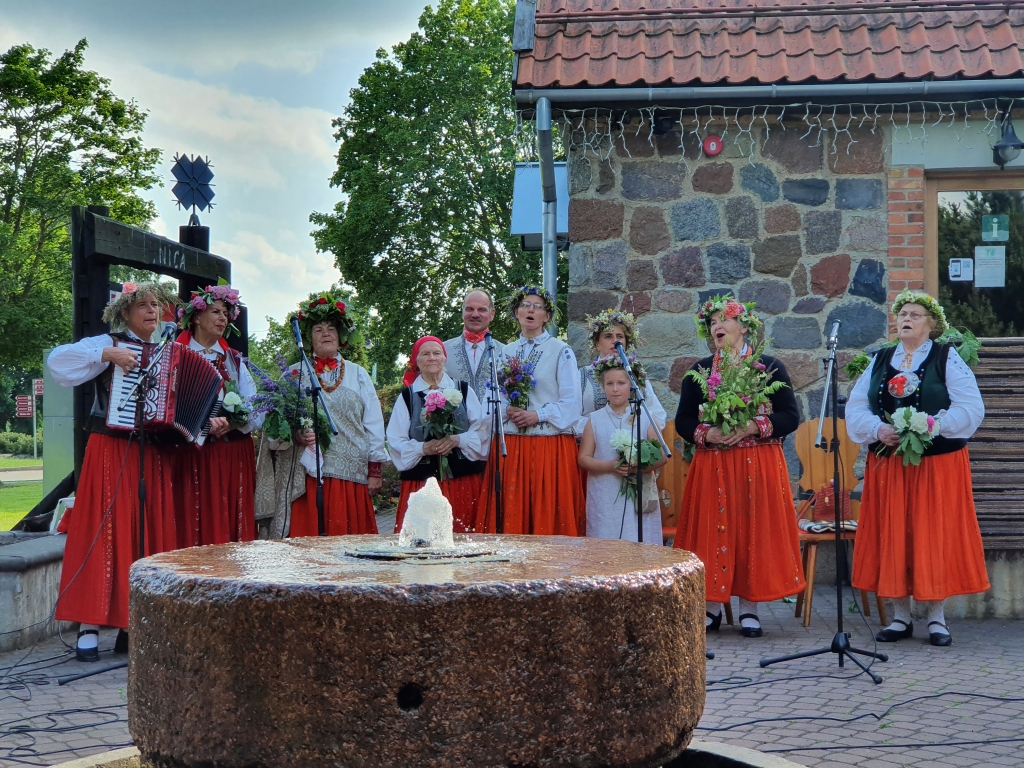 Jāņu ielīgošana. Nīcas etnogrāfiskais ansamblis.Jūlijs – Ievērojot valstī noteiktos ierobežojumus, Jūrmalciemā vairākās vietās ar plašu programmu norisinās tradicionālie Zvejnieksvētki Jūrmalciemā. Tiek turpināta uzsāktā noskaņu vakara tradīcija Bernātos. Notiek Nīcas sieviešu kora vadītājas sumināšana Tīklu mājā. Amatierkolektīvu darbība ierobežota.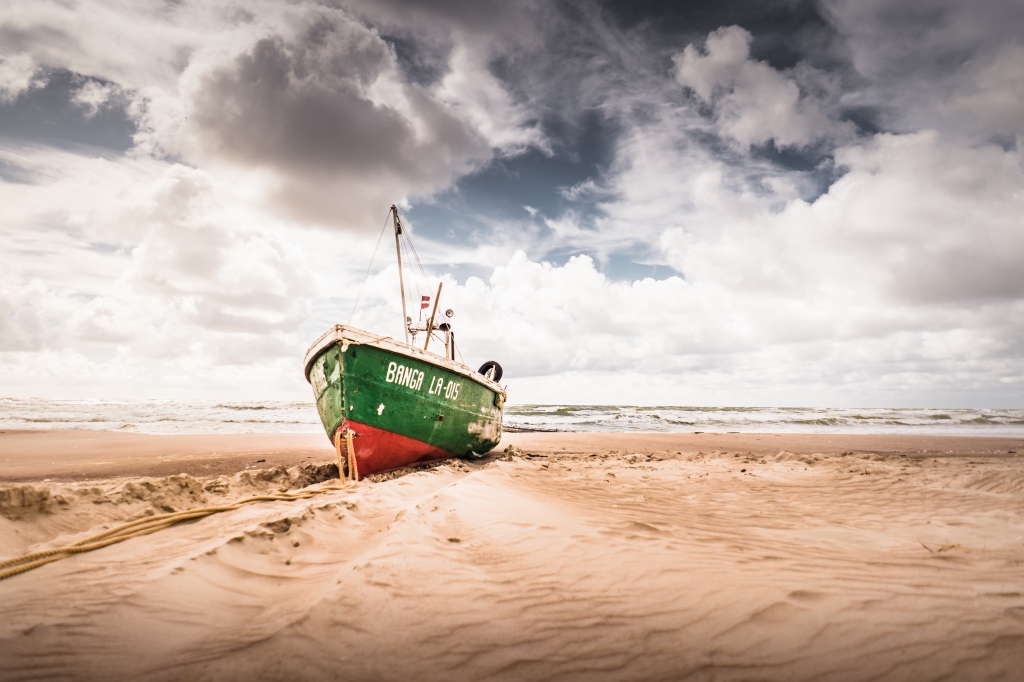 Zvejnieksvētki JūrmalciemāAugusts – Ievērojot valstī noteiktos ierobežojumus, sadarbībā ar Kalnišķu sabiedrisko centru tiek organizēta sabiedriskā centra 15 gadu jubileja, Jūrmalciema tīklu mājā notiek tradicionālais Senās uguns nakts pasākums. Nīcas etnogrāfiskais ansamblis piedalās pasākumā “Maza apstāšanās laika vidū”. Gatavojoties Nīcas etnogrāfiskā ansambļa 100 gadu jubilejai, tiek veikti dziesmu audio un video ieraksti. Otaņķu etnogrāfiskais ansamblis piedalās izstādes “Tautasdizesmu teicējas. 1991.” atklāšanā Latvijas nacionālajā bibliotēkā.Amatierkolektīvu darbība ierobežota.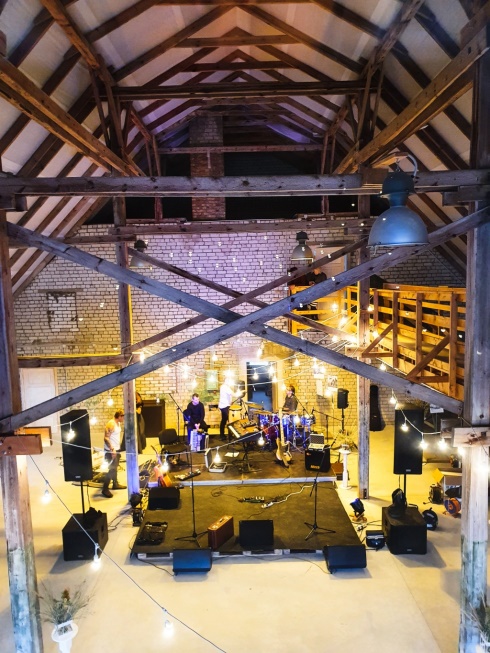 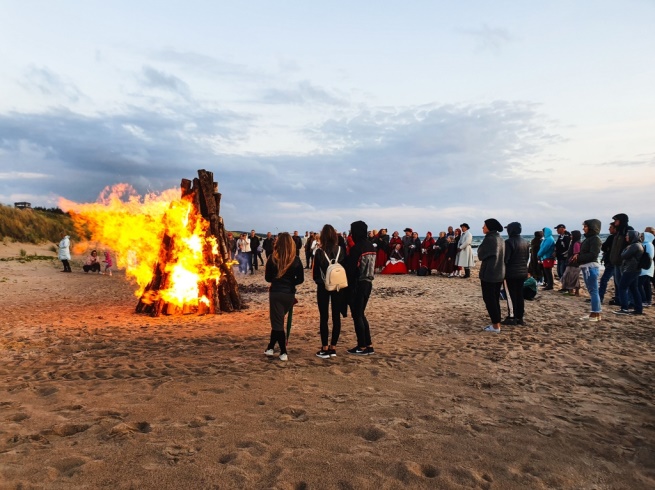 Senās uguns nakts JūrmalciemāSeptembris –  Ievērojot valstī noteiktos ierobežojumus, Rudē Otaņķu tautas namā notiek no pavasara pārceltais “Satiec savu meistaru” pasākums “Meistars un meistardarbs”, pasākuma ietvaros notiek Sieviešu tautisko galvassegu izstāde (Liepājas Tautas mākslas un kultūras centra Tautas lietišķās mākslas studija “Liepava”), praktiskā meistarklase “Zīļu vainaga darināšanas posmi” Margaritas Muntagas vadībā. Nīcas etnogrāfiskais ansamblis piedalās Baltu Vienības dienas pasākumā Rucavā, kā arī koncertā Pāvilostas veco ļaužu pansionātā, ansamblis “Sentiments” piedalās rakstnieces Dzintras Zorgevicas 60 gadu jubilejas pasākumā.Oktobris – Ievērojot valstī noteiktos ierobežojumus, Nīcas kultūras namā notiek ikgadējā senioru balle “Kastaņu brieduma laikā” ar vietējo amatierkolektīvu un grupas “Ziņģes brāļi” dalību. Sadarbībā ar biedrību “Jūrmalciema Valgums” Tīklu mājā atklāta fotomākslinieka, Liepājas Tautas fotostudijas ilggadējā dalībnieka Pētera Jaunzema fotoizstāde "Jūrmalciema piekrastes zvejnieki".Novembris – Ievērojot valstī noteiktos ierobežojumus, sadarbībā ar Nīcas ev.lut. baznīcu notiek Lāčplēša dienai veltīts svētbrīdi un koncerts. Sadarbībā ar NBS Jūras spēku orķestri Vairogs Nīcas kultūras namā tiek filmēts video sveiciens Lāčplēša dienā. Ņemot vērā noteiktos ierobežojumus, 17.novembrī Nīcas kultūras namā notiek ikgadējais novadnieku godināšanas pasākums, kas tiek translēts tiešsaistes režīmā mājas lapā www.nica.lv un oficiālajā Nīcas novada domes Facebook kontā. Tā sagatavošanai veikti video ieraksti un fotofiksācijas ar nominantiem, to godināšana notiek koncerta laikā, piedaloties Latvijas teātru tenoriem. Šāds tiešsaistes pasākums realizēts Kultūras centra vēsturē organizēts pirmo reizi, atsaucība liela un atsauksmes par pasākumu ļoti labas.  Decembris – Ievērojot valstī noteiktos ierobežojumus, tiek organizēta Nīcas novada egļu iedegšana kā arī ziemassvētku dāvanu pasniegšana mazajiem novadniekiem. Svinot Nīcas etnogrāfiskā ansambļa pastāvēšanas 100 gadu jubileju, tiek prezentēta īsfilma “Gadsimts Nīcas tradīcijām un dziedātpriekam”, kā arī Nīcas kultūras namā tiek atklāta Nīcas etnogrāfiskā ansambļa simtgadei veltītā foto izstāde. Svinot lielo jubileju, decembrī tiek prezentēti arī seši Nīcas etnogrāfiskā ansambļa dziesmu video ieraksti, kas ataino ne tikai skaistākās Nīcas novada vietas, bet arī reprezentē košos tautas tērpus un unikālo Nīcas dziedājumu, tādējādi saglabājot kultūrvēsturisko mantojumu nākamajām paaudzēm.Ierobežojumu dēļ 2020.gadā nenotiek plānotie filmu vakari, kas tika ieviesti 2019.gadā. 2020.gadā sadarbībā ar izdevniecību JUMAVA izdota grāmata “DZIMTU RAKSTOS. NĪCAS NOVADA ATMIŅU STĀSTI”, tās sastādītāja Nīcas senlietu krātuves vadītāja Gita Vanaga. Grāmata izdota 500 eksemplāros. Nīcas novada domes priekšsēdētājs Agris Petermanis: “Nīcas novada lielākā bagātība ir tā ļaudis. Strādīgie, uzņēmīgie, izturīgie. Tie, kas ne pēc savas gribas piedzīvoja Sibīriju. Var aizmirst un var atcerēties. Var piedot, bet ir jāatceras. Šī grāmata ir, lai atcerētos. Šī grāmata ir atmiņu piemineklis Jums — Sibīriju piedzīvojušie — Jūsu bērnībai un jaunībai, Jūsu spēka gadiem, Jūsu sapņiem un cerībām, Jūsu mūžam."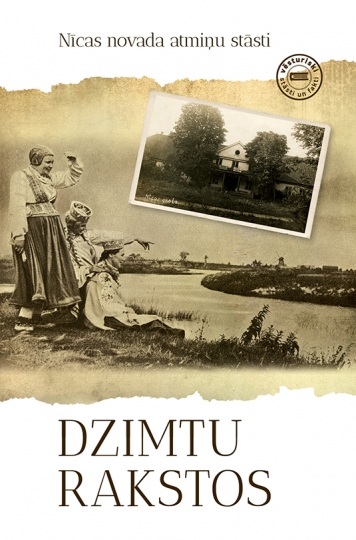 Grāmatas pirmais vāks2020. gada 5. oktobrī tika apstiprināts „Nīcas novada attīstības biedrības” iesniegtais projekta pieteikums “Tautastērpa elementu iegāde Otaņķu etnogrāfiskajam ansamblim” Valsts kultūrkapitāla fonda (VKKF) mērķprogrammas “Dziesmu un deju svētku kustības amatiermākslas kolektīvu materiāli tehniskās bāzes uzlabošana” projektu konkursā. Tika piešķirts finansējums 1985,- EUR apmērā, ar mērķi uzlabot materiāli tehnisko bāzi Otaņķu etnogrāfiskajam ansamblim, iegādājoties jaunus un autentiskus tautastērpa elementus.AmatierkolektīviNīcas kultūras namā darbojās 10 amatierkolektīvi: Nīcas sieviešu koris, Nīcas vīru koris, Nīcas etnogrāfiskais ansamblis, bērnu vokālais ansamblis „Čiekuriņi”, vidējās paaudzes tautas deju kolektīvs „Nīca”, līnijdeju grupa „Agave”, senioru vokālais ansamblis „Sentiments”, Nīcas amatierteātris, pirmsskolas vecuma bērnu tautas deju ansamblis, jauniešu vokālais ansamblis “Maldu vēji”. 2020.gada septembrī likvidēts līnijdeju kolektīvs “Agave”, izveidots tradicionālās kultūras deju kolektīvs, kura repertuārā ir latvju danči. Otaņķu Tautas namā darbojās 3 amatierkolektīvi: Otaņķu etnogrāfiskais ansamblis, Eiropas deju kopa „Teiksma”, līnijdeju grupa „Labākie gadi”. Otaņķu Tautas namā darbojas interešu kopa „Rude”.	2020.gadā amatierkolektīvu darbība dēļ valstī noteiktajiem ierobežojumiem nav pilnvērtīga. Mēģinājumi notiek saskaņā ar noteiktajiem ierobežojumiem klātienē vai attālināti. 7.2.2. Bibliotēkas Nīcas novadā darbojas 2 pašvaldības publiskās bibliotēkas – Nīcas pagasta bibliotēka un Otaņķu pagasta bibliotēka, abas atrodas administrācijas ēkās. Bibliotēkas īsteno informācijas, izglītības, izklaides un sabiedrisko funkciju. Bibliotēku apmeklētājiem tiek nodrošināta neierobežota literatūras saņemšana, izmantojot arī Starpbibliotēku abonementa iespējas. Bibliotēku fonds ir ievadīts Liepājas Centrālās zinātniskās bibliotēkas kopkatalogā ALISE, kas nodrošina automatizētu grāmatu reģistrēšanas procesu. Bibliotēkās regulāri tiek iekārtotas tematiskās izstādes.Arvien vairāk tiek piedāvāti jauna veida un kvalitātes pakalpojumi, kas sekmē apmeklējuma pieaugumu. Abās bibliotēkās pieejami 6 datori ar bezmaksas interneta pieslēgumu un bezvadu internetu, kā arī printeris un kopētājs. Bibliotēkās ir iespēja bez maksas izmantot datu bāzes: Letonika.lv, Lursoft laikrakstu bibliotēku, Latvija.lv. Tā kā Valsts un pašvaldību klientu apkalpošanas centrs atrodas Nīcā, Otaņķu pagasta bibliotēkā iedzīvotājiem tiek sniegta palīdzība, elektroniskai saziņai ar valsts iestādēm. Bibliotēkas jau 17 gadu piedalās projektā ”Lasīšanas veicināšana un bibliotēku pakalpojumu bērniem attīstīšana - Bērnu žūrijas eksperts”, kurā 2020. gadā no Nīcas pagasta bibliotēkas piedalījās 11 skolēni un 2 vecāki, no Otaņķu pagasta bibliotēkas – 10 skolēni. Abas bibliotēkas apmeklētājiem atvērtas piecas dienas nedēļā. Reizi mēnesī tiek nodrošināta Nīcas pagasta bibliotēkas grāmatu piegāde tālāko pagasta ciemu iedzīvotājiem Kalnišķu un Jūrmalciema sabiedriskajos centros.Bibliotēku vadītājas regulāri papildina zināšanas Liepājas centrālās zinātniskās bibliotēkas organizētajos semināros un apmācību kursos.2020. gadā tas bija tiešsaitē ZOOM. Bibliotēkās tiek organizēti pasākumi, iekārtotas tematiskās izstādes. Abas bibliotēkas 2020. gada augustā atkārtoti izgāja akreditāciju un ieguva akreditācijas apliecību uz 5 gadiem.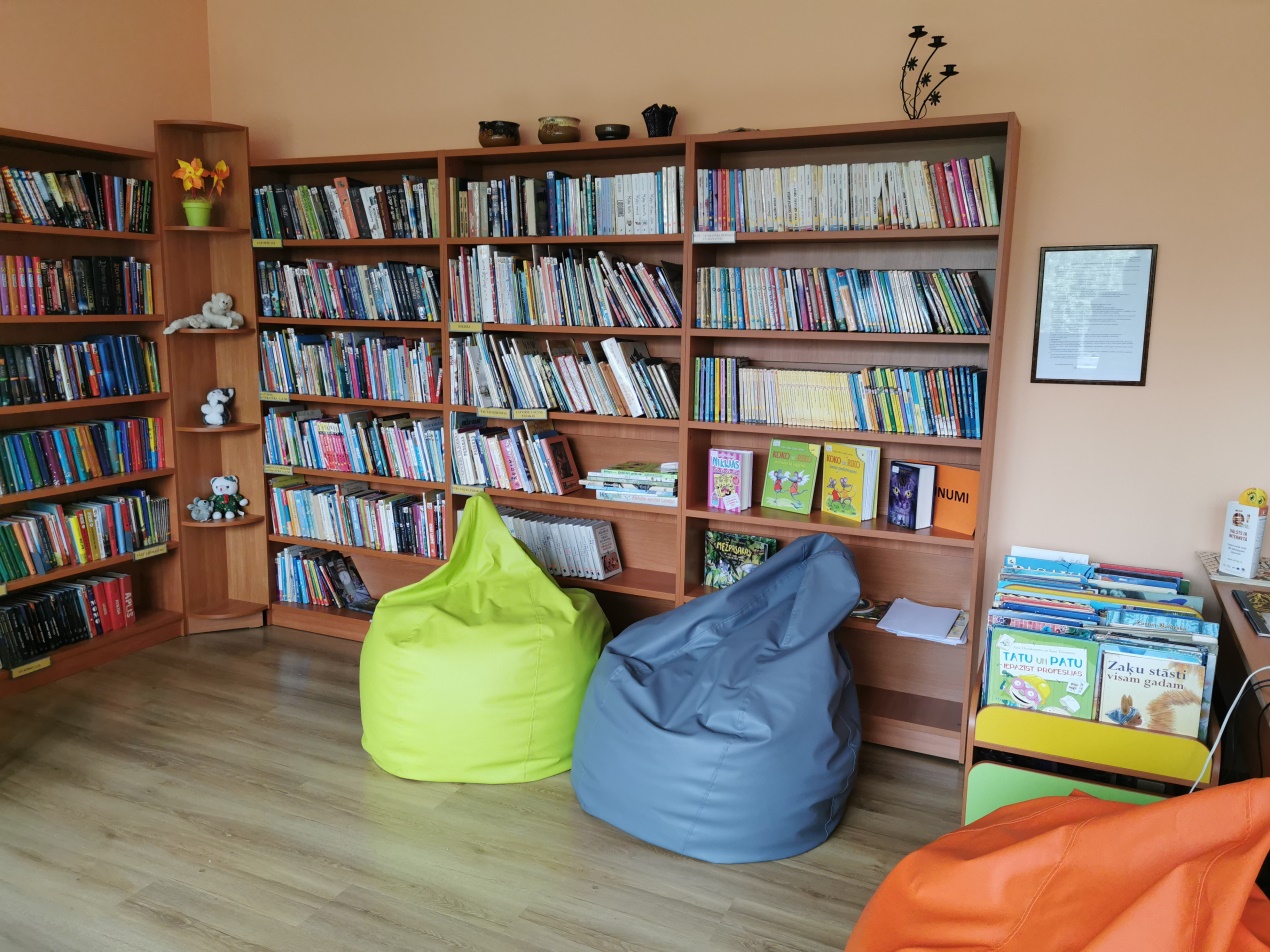 Nīcas pagasta bibliotēkaBibliotēku apmeklētāji	Nīcas pagasta bibliotēkāOtaņķu pagasta bibliotēkāFondi un finansējumsNīcas bibliotēkas kopējais fonds 2020. gadā ir 9893 grāmatas- jauninājumi 336, tai skaitā bērnu grāmatas – 819, jauninājumi-73 un 34 žurnālu nosaukumi. Otaņķu pagasta bibliotēkas kopējais fonds ir 6034 grāmatas- jauninājumi 215, tajā skaitā 717 bērnu literatūras grāmatas- jauninājumi-77 un 30 žurnālu nosaukumi.Abās bibliotēkās ir pieejama Latvijas filmu izlase.Bibliotēku finansējumu nodrošina pašvaldība. 2020. gadā finansējums Nīcas pagasta bibliotēkas grāmatu iegādei - EUR 2867, presei- EUR 973, Otaņķu pagasta bibliotēkas grāmatu iegādei - EUR 2295, presei – EUR 910.7.3. SportsTā kā 2020. gads nesa lielus izaicinājumus arī sporta nozarē, brīžam pat to apstādinot pilnībā, ir tikai pašsaprotami, ka novērojams apmeklētāju samazinājums Nīcas sporta bāzēs. Tomēr par spīti tam, ievērojot visas drošības prasības, Nīcas novada iedzīvotāji aktīvi izmantoja pieejamos pakalpojumus. PasākumiKopumā Nīcas novadā 2020. gadā notika 26 dažādi sporta pasākumi un sporta spēles;Kā katru gadu arī šajā tika organizēti ierastie lielie sezonas pasākumi “Ziemas sporta spēles” un jau ar dažādiem epidemioloģiskās drošības ierobežojumiem arī “Čiekurkauss”;Tika organizēts arī “Nīcas karaļa kauss pludmales volejbolā”, kur pēc divu posmu kopvērtējuma par uzvarētāju noteica Gunāru Granovski; Jaunākajiem futbolistiem, U-6 vecuma grupā, Nīcas sporta hallē tika organizēts “Futbola festivāls”, kurā kopumā piedalījās 10 komandas no Ventspils, Saldus, Kuldīgas, Liepājas un Nīcas;Tāpat tika organizēts ikgadējais “Nīcas kauss” telpu futbolā, kur 1. vietu izcīnīja mājinieku komanda “Nīca”.Futbols Nīcas pieaugušo futbola komanda FK “Nīca/OtankiMill.eu” LTFA 1. līgas čempionātā telpu futbolā izcīnīja godalgoto 3. vietu, “Latvijas minifutbola čempionātā” 2. vietu, kā arī “Liepājas pilsētas čempionātā” 2. vietu;Arī jaunajiem futbolistiem gads bijis panākumiem bagāts - “Latvijas jaunatnes čempionātā” A grupas futbolisti C grupas Attīstības līgā izcīnīja 1. vietu, taču diemžēl ierobežojumu dēļ nebija iespējams izspēlēt līdz iespējai nokļūt Meistarības grupā;U-12 grupas futbolisti “Kurzemes ziemas čempionātā” izcīnīja 2. vietu, bet U-11 grupa “Kurzemes zonas čempionātā” godalgoto 3. vietu;C grupas futbolisti turpina gūt pieredzi un attīstīt prasmes dažādās sacensībās, bet D grupas sportisti vasarā pirmo reizi startēja “Kurzemes zonas čempionātā”, gūstot lieliskus panākumus;Kā jau ierasts Liepājā norisinājās arī starptautiskais futbola turnīrs “Dobrecova kauss”, kur jaunie Nīcas futbolisti no U-10 un U-12 grupām guva lielisku pieredzi;Basketbols“LPPP/Nīca” trešo gadu pēc kārtas izcīna čempionu titulu “Rietumu līgas” čempionātā, taču “Liepājas pilsētas” čempionātā iegūst godpilno 2. vietu.Jaunajā sezonā basketbola komanda ieguva jaunu ģenerālsponsoru, mainot komandas nosaukumu uz “Nīca/BL inženiertīkli”, un ar jauno nosaukumu tika uzsākta dalība arī “Reģionālajā basketbola līgā”, kurā tika aizvadītas trīs spēlēs, visās trīs gūstot uzvaru, taču līdz ar epidemioloģiskās situācijas pasliktināšanos rudenī, atlikušās spēles tika atceltas.Airēšanas slalomsPirms airēšanas sezonas sākuma sportisti piedalījās “Vispārējās fiziskās sagatavotības sacensībās” Liepājā, kā arī LKA un Ozolnieku sporta skolas organizētajā krosā, izcīnot godalgotas vietas;Nīcas jaunieši piedalās pirmajās sezonas sacensībās “Gaujas kauss”, gūstot panākumus, Laura Vecbaštika izcīna 3. vietu;Lieliskus rezultātus jaunieši uzstāda arī sacensībās “Kazu krāces” Valmierā, “Latvijas jaunatnes čempionātā” Bauskā, “Ozolnieku čempionātā airēšanas slalomā 2020” Ozolniekos, “50. čempionātā un jaunatnes meistarsacīkstēs” Rīgā, kā arī “Latvijas kausā” Valmierā;Piedaloties LKF rīkotajā “Latvijas čempionātā” Bauskā, nīcenieki izcīna augstas vietas, vislabākos rezultātus gūstot Laurai Vecbaštikai – 3. vieta K1w Open laivu klasē.MTB velosportsKomandas treneris Aivis Karzons un komandas dalībnieks Jānis Braže devās 11 dienu ceļojumā ar velosipēdu apkārt Latvijai, kopā mērojot 1565 km;“MTB Nīca” treneris Aivis Karzons sezonu uzsāk ar 50 km maratonu “My Sport Tommes MTB maratons 2020”, V-30 vecuma grupā ierindojoties 13. vietā;“MTB Nīca” komandas biedrs Ģirts Knubis savā vecuma grupā izcīna 1. vietu “MTB Žemaitijos toure 2020” Šauļos;“Vivus.lv MTB” maratonā sezonas kopvērtējumā “MTB Nīca” ierindojas 8. vietā;“Lejaskurzemes Čempionātā”, kuru veidoja 3 posmi, mūsu sportisti gūst lieliskus panākumus un godalgotas vietas;Arī “Kūku MTB Maratons 2020” Krustpilī tiek aizvadīts ar labiem rezultātiem, “MTB Nīca” komandai ierindojoties 4. vietā;Nīcas sportisti startēja arī “Latvijas Nacionālā MTB kausa” izcīņā, kur Latvijas riteņbraukšanas federācijas rangā tika iekļauti rezultāti no kopumā 23 sacensībām, kurās vērtēja gan individuālos, gan komandu braucienus. Savā vecuma grupā Aivim Karzonam 1. vieta, bet absolūtajā vīriešu konkurencē Aivis – 3. labākais Latvijā. Augstas vietas savās vecuma grupās arī Rolandam Kokinam un Ģirtam Knubim – abi puiši ar vienādu punktu skaitu dala 3. un 4. vietu. Sieviešu konkurencē savā vecuma grupā Linsijai Silai 4. vieta, bet komandu vērtējumā “MTB Nīca” ierindojas 3. vietā Latvijā.7.4. Sociālā palīdzībaSociālais dienests ir Nīcas novada domes izveidota iestāde, kas nodrošina sociālo pakalpojumu un sociālās palīdzības sniegšanu un sociālo pakalpojumu administrēšanu Nīcas novada pašvaldības teritorijā deklarētajām personām. Sociālā dienesta darbības mērķis ir koordinēt, organizēt un plānot sociālās palīdzības un sociālo pakalpojumu sniegšanu Nīcas novada pašvaldības teritorijā dzīvojošiem iedzīvotājiem, lai apmierinātu to pamatvajadzības un veicinātu šo personu pašpalīdzību un integrāciju sabiedrībā. Sociālajā dienestā sociālās palīdzības sniegšanu un sociālo pakalpojumu organizēšanu veic: sociālā dienesta vadītāja, sociālās palīdzības organizatore, sociālā darbiniece darbam ar ģimenēm un bērniem,sociālā darbiniece ar pilngadīgām personām,aprūpētāja,darbiniece sadzīves pakalpojumu punktā.Sociālais dienests sadarbojās ar citām institūcijām, lai veidotu kopīgu izpratni par problēmām, pilnīgāku un objektīvāku skatījumu, attīstītu komandas darbu un radītu priekšnoteikumus profesionālai un efektīvai palīdzībai klientiem. Galvenokārt sadarbība notikusi ar novada bāriņtiesu, pašvaldības policiju, izglītības iestādēm, veselības aprūpes iestādēm, ģimenes ārstiem, sociālajiem pedagogiem, psihologiem.Dienestam ir 1 attālināts klientu pieņemšanas punkts - Otaņķu pagastā, Otaņķu pagasta pārvaldē.Sociālā dienesta darbinieki sociālās palīdzības pabalstu administrēšanu veica ar sociālās palīdzības informācijas sistēmas SOPA palīdzību. Informācija par klientu, tika uzkrāta arī papīra formātā klienta lietā.Lai pilnveidotu zināšanas un prasmes, darbinieki tiešsaistē apguva izglītojošos un informatīvos seminārus, atbilstoši normatīvo aktu prasībām.Sagatavoja sociālā dienesta budžeta projektu un administrēja pašvaldības budžeta līdzekļus, kas novirzīti sociālo pakalpojumu un sociālās palīdzības sniegšanai, sagatavoja pārskatus un atskaites, par izlietotajiem līdzekļiem.Sociālā palīdzība un pakalpojumi:Sociālās palīdzības pabalstiem, sociālajiem pakalpojumiem un cita veida palīdzībai 2020. gadā izlietoti EUR 67380,36. 10.attēls apmeklētāju skaits. Avots: Nīcas novada sociālais dienestsIzmaksātie pabalsti2020. gadā sociālajā dienestā notikušas 26 sēdes un izskatīti 405 iedzīvotāju iesniegumi sociālai palīdzībai un pakalpojumu saņemšanai un izvērtētas 112 materiālo ienākumu deklarācijas. Trūcīgas personas/ģimenes statuss izvērtēts un piešķirts 43 personām. Maznodrošinātas personas/ģimenes statuss izvērtēts un piešķirts 45 personām. Jau vairākus gadus vērojama tendence samazināties to personu skaitam, kuras saņem Garantētā minimālā ienākumu (GMI) līmeņa nodrošināšanas pabalstu (Ministru Kabineta noteikumos noteiktais GMI līmenis ir 64,00 eiro mēnesī vienai personai), ko piešķir ģimenēm vai atsevišķi dzīvojošām personām, kuras objektīvu apstākļu dēļ negūst pietiekamus ienākumus un kuras atzītas par trūcīgām. 2020. gadā GMI pabalstu saņēma tikai 1 pilngadīga darbaspējīga persona.    Dzīvokļa pabalsts tika izmaksāts 67 personām par kopējo summu EUR 9250.             Ilgstošās sociālās aprūpes un sociālās rehabilitācijas pakalpojumus saņēma 12 personas, kuru vajadzības funkcionālo traucējumu vai veselības stāvokļa dēļ neatbilst aprūpes mājās pakalpojumam dzīvesvietā, tādēļ tika pirkts pakalpojums samaksājot 32908 eiro. Aprūpe mājās pakalpojums tika sniegts 8 personām, kuras vecuma vai funkcionālo traucējumu dēļ nespēj veikt pašaprūpi un ikdienas darbus. Administrēja valsts apmaksātu asistenta pakalpojumu 14 personām ar pirmās un otrās grupas invaliditāti. Pakalpojumu ir tiesīgi saņemt, ja nepieciešamību pēc asistenta pakalpojumiem ir noteikusi Veselības un darbspēju ārstu ekspertīzes valsts komisija (VDĀVK). Šis pakalpojums paredzēts, lai atvieglotu cilvēku ar invaliditāti pārvietošanos ārpus mājokļa un nokļūšanu vietā, kur cilvēks strādā, mācās, saņem pakalpojumu vai veic sabiedriskās aktivitātes.Sociālais dienests sniedzis palīdzību arī pilngadību sasniegušajiem bērniem bāreņiem vai bez vecāku gādības palikušajiem bērniem pēc ārpusģimenes aprūpes beigšanās. Ikmēneša pabalsts bērniem bāreņiem, kuri sekmīgi mācās vispārizglītojošās izglītības iestādēs, profesionāli tehniskajās vidusskolās un augstākajās mācību iestādēs, izmaksāts 1 personai. Lai nodrošinātu sociālās garantijas bērniem bāreņiem un bez vecāku gādības palikušajiem bērniem izlietoti EUR 948.   Apmaksājot ēdināšanu izglītības iestādēs maznodrošināto ģimeņu bērniem, daudzbērnu ģimenēm, kurās vecāku apgādībā ir trīs un vairāk nepilngadīgi bērni, kā arī ārpusģimenes aprūpē esošajiem bērniem, ja bērni apmeklē skolu vai pirmsskolas izglītības iestādi Nīcas novadā - izlietoti EUR 6630. 2020. gadā Sociālajā dienestā veikts darbs ar 10 riska ģimenēm, kurās vecāki nepietiekoši rūpējas un atstāj novārtā savus bērnus. Šo darbu veic sociālais darbinieks ar ģimenēm un bērniem, izstrādājot katrai ģimenei individuālu ģimenes sociālās rehabilitācijas plānu, sniedzis konsultācijas, veicis pārrunas, informējis par sociālo palīdzību un pakalpojumiem. 2020. gadā tika uzsāktas 3 jaunas ģimeņu lietas, ģimenēm veikta risku izvērtēšana, sagatavoti atzinumi bāriņtiesai, kā arī darbinieks piedalījies bāriņtiesas sēdēs un starpinstitucionālās sēdēs.6 nepilngadīgajiem bērniem, kuri cietuši no prettiesiskām darbībām, tika nodrošināts sociālās rehabilitācijas pakalpojums dzīvesvietā.2020. gadā 5 personām veica personas ikdienas aktivitāšu un vides novērtēšanu, lai 1 grupas invalīdi saņemtu īpašās kopšanas pabalstu. Sadzīves pakalpojuma punktā 70 personas ir izmantojušas sniegtos pakalpojumus (dušu, veļas mazgāšanu un gludināšanu).Novadā darbojās Sociālā istaba, kur visiem novada ļaudīm ir iespēja saņemt lietotos apģērbus, apavus un citas noderīgas mantas.Tika atbalstītas ģimenes, kurās piedzimis bērniņš – 13 jaunām ģimenēm, sakarā ar bērna piedzimšanu izmaksāts vienreizējs pabalsts par kopējo summu EUR 3450.Tika sveiktas 47 Politiski represētās personas, izmaksājot vienreizēju pabalstu, par kopējo summu EUR 2350.  Vienreizēju pabalstu saņēma arī tie iedzīvotāji, kuri sasnieguši 85, 90, 95 un vairāk gadu, un kuri laulībā nodzīvojuši 50 un vairāk gadus, par kopējo summu EUR 2350.7.5.Tūrisms2020. gadā Nīcas Tūrisma informācijas centrā tika apkalpoti 1577 apmeklētāji. Tas ir bijis zemākais apmeklētāju skaits pēdējo gadu laikā, ņemot vērā Covid-19 pandēmiju visā pasaulē, kad ceļošana un starptautiskais tūrisms tika pakļauts dažādiem ierobežojumiem.Salīdzinājumā ar 2019. gadu, kad tūrisma informācijas centrā tika apkalpoti 3781 apmeklētāji, 2020. gadā vērojams -60% kritums apmeklētāju skaita ziņā. Visa gada garumā TIC visvairāk apmeklējuši Latvijas ceļotāji un vietējie iedzīvotāji, taču vasaras mēnešos – jūlijā un augustā – visvairāk bijuši tūristi no Lietuvas. Vislielākais tūristu pieplūdums tradicionāli bijis vasaras mēnešos un arī septembrī. Tomēr novērojams vienmērīgs tūristu skaits arī nesezonas mēnešos, arī ziemā, ņemot vērā labvēlīgos laikapstākļus dažādām aktivitātēm ziemas mēnešos un cilvēku ierobežotās iespējas doties starptautiskos ceļojumos. Ārvalstu apmeklētāju statistikā novērojams, ka tūristi no ārvalstīm parādījušies sākot ar maija mēnesi līdz oktobra sākumam. Visvairāk bijuši Lietuvas ceļotāji un pavisam nedaudz tūristu no citām valstīm – Igaunijas, Dānijas, Polijas, Vācijas, Francijas, Nīderlandes un arī Apvienotās Karalistes.  Novērota liela apmeklētāju interese par kultūru, mājražotājiem, dabas takām un pārgājieniem, iespējām nogaršot vietējo ēdienu, ražojumus, piemēram, Nīcas sieru, svaigi kūpinātām zivīm u.c. Īpaši liels apmeklētāju skaits bijis Bernātu dabas parkā, Nīcas senlietu krātuvē, kur uzņemtas vairākas lielas tūristu grupas, kā arī Papes dabas parkā – pie savvaļas zirgiem un dabas takās – ne tikai vasaras mēnešos, bet arī pavasarī, rudenī un ziemā. Salīdzinoši liels skaits apmeklētāju meklēja aktīvās atpūtas iespējas, piedāvājumus ģimenēm ar bērniem. Izteikti novērojama cilvēku vēlme doties dabā, pārgājienos, liela interese bija arī par “Jūrtaku”, Tīklu māju “Piestātne”, Otaņķu apkārtni, Nīcas skaistajiem dārziem, izjādēm un mini zoodārzu “Atomi”. Neskatoties uz sarežģīto situāciju tūrisma sektorā, kuru ļoti ietekmēja Covid-19 pandēmija, vērojams, ka rodas jauni pakalpojumi, naktsmītnes un mainās arī ceļotāju paradumi. Novērojamas vairākas pozitīvas tendences, piemēram, vietējās apceļošanas akcijas, vēlme izzināt un atklāt jaunas vietas, pavadīt laiku aktīvi, svaigā gaisā. Svarīgākie 2020. gada notikumi tūrisma jomā:Uzsākts darbs pie dabas un vēstures izziņas velo maršruta izveides no Liepājas līdz Nīcai, kura kopējais garums ap 22 km. Bernātos ierakts projekta “1836” stabiņšOrganizēta “Lielā talka 2020”Nīcā tika filmēts raidījums “Pa straumei” un tā komanda viesojas arī Nīcas senlietu krātuvē, gatavojot materiālu sērijai, kas veltīta Bārtas upes izzināšanai. Kopā ar Latviešu strēlnieku apvienību, Latvijas valsts mežiem, Rucavas un Grobiņas novadiem uzsākts darbs pie Bārtas upes vēstures izziņas dabas takas izveides, veikti divi apsekojumi posmos gar Bārtas upes krastiem Nīcas un Rucavas novados, lai apzinātu darāmos darbus un iespējas dabas takas izveidošanai.Uzsākts darbs pie video novērošanas sistēmas izveides Papes dabas parkā pie savvaļas zirgiem, lai būtu iespējams tiešsaistē vērot gan zirgus, gan citus Papes dabas parka iemītniekus un izzināt dažādus dabas procesus. Turpinājās darbs pie Nīcas dižās muižas klēts atjaunošanas – izstrādāta ekspozīcijas dizaina stratēģija.Tūrisma informācijas centrā un senlietu krātuvē tika uzņemtas vairākas lielas tūristu grupas gan vasaras sezonā, gan rudenī no dažādām Latvijas pilsētām.Kopā ar Kultūras centru noorganizēta projekta “1836” gaismas ceļa skrējēju sagaidīšana Bernātos ar ugunskura iekuršanu, Otaņķu etnogrāfiskā ansambļa dziesmām un gardumiem no kafejnīcas “Bernātu dzintariņš”.Tūrisma informācijas centrā papildināti suvenīru krājumi – krūzes un pildspalvas ar Nīcas novada simboliku.Visa gada garumā tūrisma informācijas centrā iespējams iegādāties vietējo Nīcas novada amatnieku, mājražotāju darinājumus, kurus kā suvenīrus izvēlas iegādāties gan ārzemju tūristi, gan Latvijas apceļotāji, gan arī Nīcas novada iedzīvotāji. Uzsākts darbs pie dabas takas, kad ved apkārt Papes ezeram uzlabošanas kopā ar Rucavas novadu.Bernātu ciema pludmale saņēma vides pieejamības sertifikātu.Jūrmalciema atjaunotajā Tīklu mājā “Piestātne” darbojās biedrība “Jūrmalciema valgums”, sniedzot iespēju arī tūristiem apmeklēt tīklu māju un uzzināt par senajām zvejniekciema tradīcijām. Projekta „Dienvidkurzemes piekrastes matojums cauri gadsimtiem” ietvaros Bernātu dabas parkā izveidotas 7 jaunas izziņas takas ar dažādiem vides objektiem no koka un akmens, kā arī skatu torni. Turpinājās darbs pie Bernātu “Tālā stāvlaukuma” labiekārtošanas.Stāstīts par Nīcas novada tūrisma objektiem Latvijas Radio raidījumā “Ceļojums”.Norisinājās pasākums “AUSMA 2020” Bārtas upē pie Nīcas.Septembrī noorganizēts divu dienu laivošanas festivāls “Bārtas rudens”, kurā iekļauts arī ikgadējais pavasara pasākums “Bārtas pumpurs”, kurš šajā gadā nevarēja norisināties maija mēnesī dēļ valstī noteiktajiem ierobežojumiem Covid-19 izplatības mazināšanai. Pasākumu kopā veidoja Nīcas, Rucavas, Grobiņas un Priekules novads. Sadarbībā ar biedrību “BURA” noorganizēti divi ceļojumu stāstu vakari “Upeskrastos”.Noorganizēta rudens ekskursija Nīcas novada senioriem pa Nīcas novadu. Izdota grāmata “Dzimtu rakstos”, kas ietver Nīcas novada ļaužu atmiņu stāstus un tā pieejama iegādei Nīcas tūrisma informācijas centrā.Biedrība "Jūrmalciema valgums" sadarbībā ar Nīcas kultūras centru un Nīcas tūrisma un informācijas centru Tīklu mājā "Piestātne" izveidoja fotomākslinieka Pētera Jaunzema fotoizstāde "Jūrmalciema piekrastes zvejnieki".Izveidots Nīcas novada kalendārs 2021. gadam, kuru bija iespējams iegādāties Nīcas tūrisma informācijas centrā.7.6. Veselības aprūpeNīcas ambulancē  Dēļ vīrusa COVID-19 pandēmijas 2020.gads bija pārbaudījums veselības aprūpes pakalpojumu nodrošināšanā. Tika izsludināta ārkārtas stāvoklis valstī un izdoti Ministru kabineta rīkojumi par ierobežojumiem medicīnisko pakalpojumu nodrošināšanai. Visām ārstniecības iestādēm un personālam bija jāpielāgojas stingrajiem noteikumiem un ierobežojumiem, lai samazinātu vīrusa COVID -19 izplatību un pasargājot ikvienu no saslimšanas. Īpašs pārbaudījums bija pandēmijas sākuma periods ar nepieciešamo individuālo aizsardzības līdzekļu un dezinfekcijas līdzekļu  iegādi. Ar Ministru kabineta rīkojumu zobārstniecības pakalpojumi tika uz laiku pārtraukti. Neskatoties uz pandēmijas Covid-19 ierobežojumiem Nīcas ambulancē tika nodrošināti veselības aprūpes pakalpojumi, kurus nodrošināja:  2 ģimenes ārstu prakses Ģimenes ārsti nokārtojuši sertifikāciju arodslimību ārsta specialitātē; vienam ārstam ir specialitāte-pediatrs. Ģimenes ārstu prakses darba laiki tiek nodrošināti saskaņā ar Nacionālā veselības dienesta noteiktajiem. Ģimenes ārsti divas reizes mēnesī izbrauca uz pacientu pieņemšanu Jūrmalciema sabiedriskajā centrā. Ģimenes ārsti ir noslēguši līgumu ar NMS laboratoriju un Centrālo laboratoriju par analīžu veikšanu savās praksēs un to nogādāšanu uz laboratoriju.Uz vietas ģimenes ārstu praksēs tiek nodrošināta urīna analīzes, cukura, holesterīna līmeņa noteikšanu asinīs. Nodrošina EKG veikšanu. Katrā ģimenes ārsta praksē strādā viena medicīnas māsa, kā arī ģimenes ārstes I. Peremežas praksē strādā ārsta palīgs. Bez ģimenes ārstu praksēs nodrošinātajiem veselības aprūpes pakalpojumiem ambulancē tiek nodrošināti arī citi veselības aprūpes pakalpojumi:Valdas Sisenes ārsta prakse zobārstniecībā strādā katru darba dienu. Kabinets aprīkots ar rentgena aparātu.Ināras Laures masieres prakse.SIA „Retējs” aptieka strādā katru darba dienu (divas dienas nedēļā tās darbalaiks ir līdz plkst.19.00)Neatliekamās medicīniskās palīdzības dienesta brigāde strādā katru dienu plkst. 8-20. Valstī izsludinātās ārkārtas situācijas laikā brīvdienās un svētku dienās visu diennakti.Fizikālās medicīnas terapijas kabinets strādā katru darba dienu. Novadā deklarētiem bērniem pakalpojums ir bez maksas, izdevumus sedz Nīcas novada pašvaldība. Medicīnas māsas kabinets strādā katru darba dienu nodrošinot injekciju veikšanu.Valstī izsludinātā Ārkārtas stāvokļa laikā un izsludināto rīkojumu par  ierobežojumiem ārstniecisko pakalpojumu nodrošināšanā tika pārtraukta klātienes pieņemšana Nīcas ambulancē pie ārstiem- speciālistiem: acu ārsta, psihiatra. Netika nodrošinātas SIA „Veselības centrs 4” mobilās digitālās mamogrāfijas pārbaudes, optometristu pakalpojums, ginekologa konsultācijas, kuras pirms pandēmijas tika regulāri nodrošinātas. Ierobežojumu mazināšanas laikā tika nodrošinātas  alergologa konsultācijas. Bērniem tika nodrošinātas bezmaksas bērnu acu ārsta un bērnu neirologa konsultācijas, kuras nodrošināja Bērnu Klīniskās Universitātes Slimnīcas ārsti sadarbībā ar nodibinājumu „RMHC” ievērojot stingros epidemioloģiskos drošības pasākumus vīrusa Covid-19 izplatības mazināšanai. Trīs reizes gadā notika asins donoru dienas, kas vienmēr ir labi apmeklētas (35-40 donori). Izbraukumu nodrošina Valsts asinsdonoru centra Kurzemes filiāle ievērojot stingros epidemioloģiskos drošības pasākumus vīrusa Covid-19 izplatības mazināšanai.Decembra nogalē Nīcas ambulance atzīmēja 30 gadu jubileju. Jubilejas svinīgā daļa tika organizēta atbilstoši Ministru kabineta izsludinātajiem ierobežojumiem vīrusa Covid-19 izplatības mazināšanai –  attālināti. Nīcas ambulancē telpas nomā  uzņēmēji: divi manikīri, pedikīrs, divas frizieres, kosmētiķe, podologs, divas masieres, bērnu izklaides centrs, rūpniecības preču veikals.Pašvaldības budžets Nīcas lauku ambulances darbībai2020.gadā -  EUR 218 7002019.gadā – EUR 69 735Veiktie remonti Ambulances 6.,17.,23.,29.telpu grupu kosmētiskais remonts – EUR 24 716.63 Ambulances ēkas jumta seguma nomaiņa un bēniņu pārseguma siltināšana – EUR 142 012,36Ambulances rezerves  ieejas kāpņu platformas remonts –EUR 431,70Ambulances elektrosadales skapju rekonstrukcija – EUR 4603,43Ambulances zibensaizsardzības projekta izstrāde – EUR 1512,50Ambulances foajē griestu kosmētiskais remonts – EUR 4743,70Otaņķu feldšerpunktāStrādā 1 darbinieks: ārsta palīgs–feldšere. Feldšerpunkta vadītāja sadarbojas ar 14 ģimenes ārstiem. Ikdienā veic iedzīvotāju ārstēšanu atbilstoši kvalifikācijai un pilda ģimenes ārsta vai citu speciālistu nozīmētās manipulācijas un norādījumus.Pašvaldības finansējums feldšerpunkta darbībai 2020. gadā- EUR 13725,62019. gadā – EUR 13809,722018. gadā – EUR 5551.732017. gadā – EUR 114902016. gadā – EUR  11375Šogad feldšerpunkta vadītāja pienākumus izpilda Ilze Eidiņa.7.7. Sabiedrība7.7.1. Nīcas jauniešu centrs	Nīcas jauniešu centrs ir Nīcas novada domes administrācijas struktūrvienība. Centrs ir viens no Nīcas novada domes darba ar jaunatni  īstenošanas instrumentiem. Jauniešu centra mērķis ir veicināt Nīcas novada jauniešu iniciatīvas, viņu līdzdalību lēmumu pieņemšanā un sabiedriskajā dzīvē. Centra galvenie darbības uzdevumi ir nodrošināt jauniešiem lietderīga brīvā laika izmantošanas iespējas un sekmēt jauniešiem nepieciešamo zināšanu un prasmju apgūšanu ārpus formālās izglītības. Nīcas jauniešu centra budžets 2020. gadā tika palielināts, lai būtu iespējams atjaunot materiālo un tehnisko bāzi Nīcas jauniešu centrā, kā arī lai veiktu iekštelpu remontdarbus, radot jauniešiem motivējošu un mājīgu vidi. 2020. gada budžets–  41995,00 EUR.2020. gadā Nīcas jauniešu centrs bija atvērts klātienes pasākumiem 140 dienas.  Vidēji dienā jauniešu centru apmeklēja 31 jaunietis un bērns. Kopējais apmeklējumu skaits 2020. gadā  4247 , bet 2019. gadā 18093,kas ir par 13846 apmeklētāju mazāk kā 2019. gadā.  Salīdzinot 2020. gada apmeklējumu pa mēnešiem, lielākais apmeklētāju skaits vērojams augustā, pēc tam seko septembris, zemākais apmeklētāju skaits vērojams aprīlī, novembrī un decembrī, kad situācija valstī pasliktinājās un tika ieviesti stingrāki drošības nosacījumi, lai ierobežotu Covid-19 pandēmijas izplatību, skat. 11. att.11.attēls apmeklētāju skaits. Avots: Nīcas novada jauniešu centrs2019. gadā tika uzsākts Eiropas Savienības programmas "Eiropas brīvprātīgais darbs” projekts “European Solidarity Corps”, kura laikā Nīcas jauniešu centrā darbu uzsāka brīvprātīgā darba veicēja Ketevan Katamadze no Gruzijas, viņai projekts Nīcā noslēdzās 2020. gada 1. jūlijā. Ketevan jauniešiem organizēja dažādas izglītojošas un izklaidējošas nodarbības, šāda veida pieredze jauniešiem lauku reģionos ir  ļoti nozīmīga, jo tā ļauj iepazīt citu valstu kultūru, vēsturi, lauž stereotipus un iedrošina jauniešus  tiekties uz lielākiem mērķiem.	2020. gads bija liels pārmaiņu gads Nīcas jauniešu centram, jo tika veikti vērienīgi remontdarbi visās telpās, iegādāts arī jauns inventārs un pamatlīdzekļi, lai jauniešiem radītu pozitīvu un motivējošu vidi.  Jaunieši paši iesaistījās remontdarbu veikšanā un telpu dizaina skiču izveidošanā. 4. augustā remontdarbi noslēdzas un tika organizēts atkal atvēršanas pasākums. 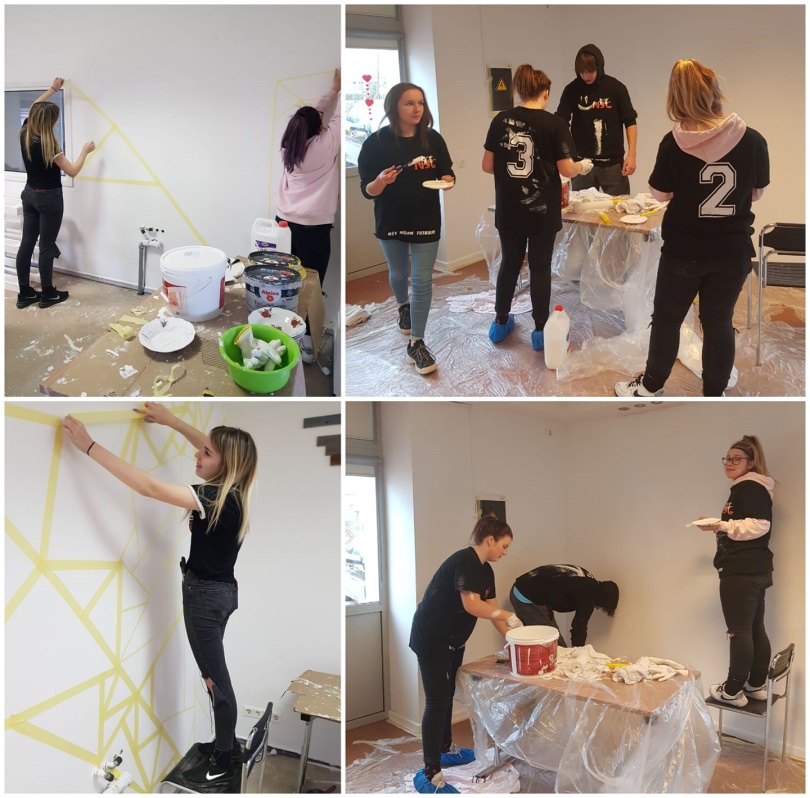 Nīcas jauniešu centra remonts. Avots: Nīcas jauniešu centrsKatru gadu tiek turpināta Nīcas novada brīvprātīgā darba sistēma, kurā jauniešiem ir iespēja krāt brīvprātīgā darba stundas un iegūt apliecinājumu par paveikto. 2020. gadā apliecinājumi tika piešķirti 3 meitenēm, kuras veica brīvprātīgo darbu un pateicības par aktīvu ikdienas darbību tika piešķirtas 9 jauniešiem.  Nīcas jauniešu centra aktīvākie jaunieši 3. oktobrī devās 10km garā pārgājienā  “Putni un citi dabas iemītnieki” pasākuma ievaros Papē, kopā piedalījās 10 jaunieši, bet 8. oktobrī jaunieši piedalījās “TIME TO MOVE” akcijas rīkotajā Eiropas pārgājienā 6km  garumā.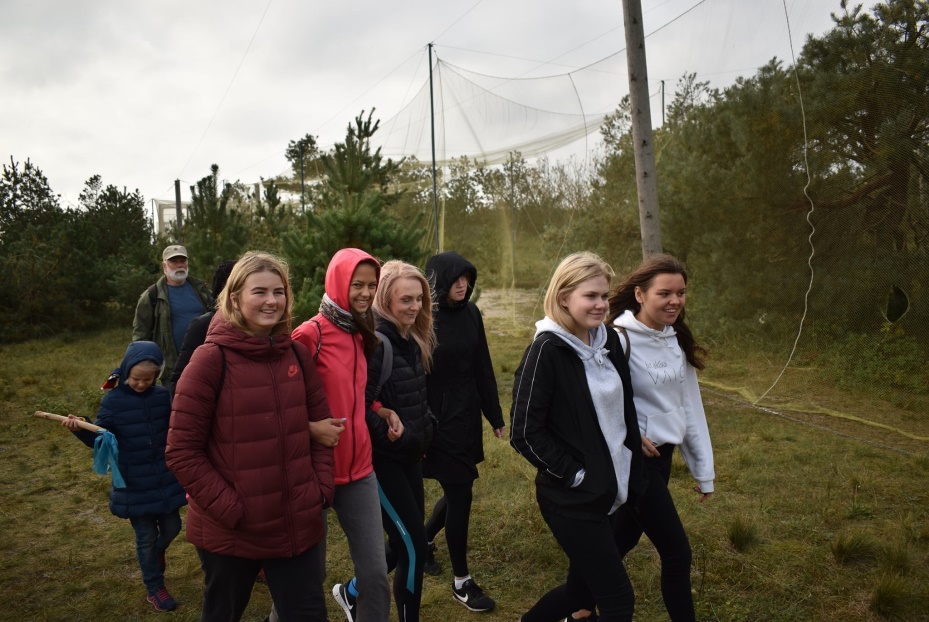 13. attēls. Nīcas jauniešu centra pārgājiens Papē. Avots: Nīcas jauniešu centrsPasākumiNīcas jauniešu diena ir gada nozīmīgākais notikums, kas 29. februārī norisinājās jau desmito reizi. Šoreiz izvēlētā tematika bija “Dzīve kā pasakā”. Piedalījās ap 350 jauniešu, kuri pārstāvēja 12 organizācijas no dažādām Latvijas vietām – Liepājas, Talsiem, Dundagas, Tukuma, Cesvaines, Jelgavas, Pāvilostas, Kuldīgas, Alsungas, Saldus, Brocēniem, Nīcas.13. attēls. Nīcas jauniešu diena 2020. Avots: Nīcas jauniešu centrs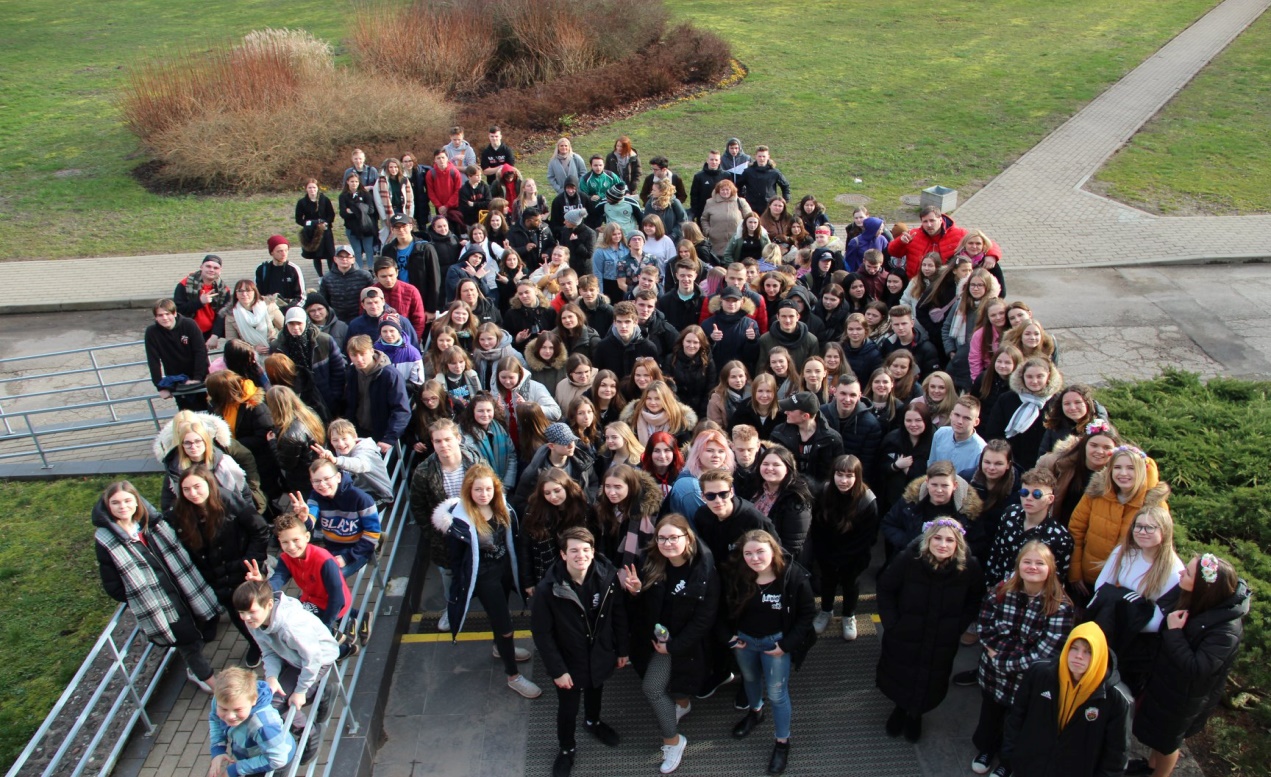 Sadarbībā ar Nīcas ambulanci, organizējām sarunu par traumatisma profilaksi aktīvās atpūtas laikā pie ūdens.Lieldienu, Līgo, Ziemassvētku, Valentīndienas un Helovīnu pasākumi ;Līdzdalība dažādu novada pasākumu organizēšanā, kā piemēram - Zvejnieksvētki, Līgo, Maizes svētki u.c.Svecīšu nolikšanas pasākums 18. novembrī;Realizējām vietējo projektu – Aktīvs = Laimīgs, sadarbība ar Nīcas vidusskolu un Sporta halli, pasākumā piedalījās jaunieši no 5. klases līdz 12. klasei.Filmu vakari;Tikāmies ar deputātu Raivi Kalēju, lai vairāk uzzinātu par Nīca novada domes darbību. Sadarbībā ar doulu Ilzi Veski, tika organizēti māmiņu rīti Nīcā, kur jaunās māmiņas varēja apmainīties pieredzēm, uzzināt ko jaunu no profesionālas doulas. Kulinārija dienas;Lielā talka 2020;Sporta un galda spēļu turnīri.Jau devīto gadu jūlijā un augustā Nīcas novada pašvaldība sadarbībā ar Nodarbinātības Valsts aģentūru piedāvāja darbu 20 pusaudžiem apkārtnes labiekārtošanā. Ikdienas darbība tiek organizēta pēc nedēļas plāna, lai katrs varētu plānot savu brīvo laiku un apmeklēt jauniešu centru vadoties pēc savām interesēm. Pirmdienas – kulinārijas dienas, otrdienas – brīvais laiks, trešdienas – sportisko aktivitāšu diena, ceturtdiena – radošo darbu diena, piektdiena – filmu un sarunu vakari. Bet sākoties pandēmijai un ievērojot valstī noteiktos ierobežojumus, jauniešu centrs uzsāka darbu attālināti.  Jauniešiem tika piedāvāta iespēja vērsties pēc sev nepieciešamās palīdzības rakstos vai zvanot Nīcas jauniešu centram.Ja jaunietim vai bērnam bija grūtības ar mājasdarbu izpildi, trūka idejas referātiem, radošajiem darbiem vai nebija pārliecības un bija nepieciešams motivējošs atbalsts, jaunatnes lietu speciāliste savu kompetenču ietvaros palīdzēja, bija drošais plecs, cilvēks kas uzklausa un ir blakus.No 2011. gada aktīvi darbojas arī Jaunatnes lietu konsultatīvā komiteja, kuras sastāvā ir seši aktīvi jaunieši. Jaunatnes lietu konsultatīvās komisijas uzdevums ir analizēt, vērtēt un izstrādāt priekšlikumus jaunatnes politikas un stratēģijas veidošanai un īstenošanai Nīcas novadā. No 2020.gada tika izveidota arī pasākumu organizatoru grupa, kuras pienākumos ietilpst dažādu jauniešu pasākumu plānošana un organizēšana, kā piemēram Jauniešu diena 2020, ikdienas sporta turnīri utt.7.7.2. Sabiedriskie centri7.7.2.1. Kalnišķu sabiedriskais centrsKalnišķu sabiedriskais centrs darbojas no 2005.gada. Tajā regulāri notiek biedrības „Kalnišķu Īves” tikšanās, Svētdienas skolas nodarbības Modrītes Stūres vadībā un citas aktivitātes.Piedāvātie pakalpojumi: Sabiedriskajā centrā ik dienas ir iespēja lasīt grāmatas un žurnālus, notiek regulāra grāmatu apmaiņa ar Nīcas pagasta bibliotēku. Ir 3 datori, brīvpieejas internets, printēšanas pakalpojumi. Centrā pieejamas galda spēles un novuss. Reizi divos mēnešos centrā pieņem ģimenes ārsts. Tiek organizēti pasākumi un dažādas aktivitātes.	Sākoties COVID-19 pandēmijai 2020.gada martā valstī tika noteikti epidemioloģiskās drošības pasākumi Covid-19 infekcijas izplatības ierobežošanai, kas vistiešākā veidā skāra sabiedriskajā centrā plānoto pasākumu plānu. Tika atceltas vairākas radošās nodarbības un vietējās interešu kopas regulārās kopā sanākšanas.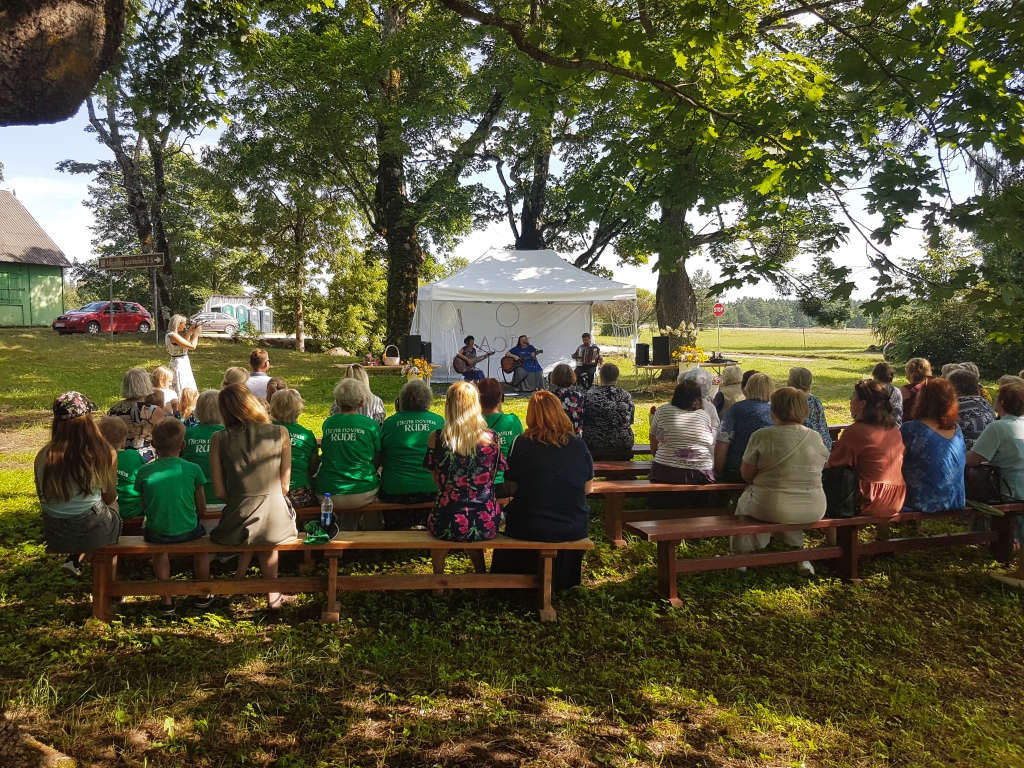 Kalnišķu sabiedriskā centra 15 gadu jubilejas pasākumsIevērojot valstī noteiktos ierobežojumus, 2020.gadā Kalnišķu sabiedriskajā centrā realizētas šādas aktivitātes:Svētdienas skolas nodarbības bērniem un jauniešiem;Vienu reizi notika radošās praktiskās nodarbības vietējiem iedzīvotājiem;Interešu kopas tikšanās;Rudens ekskursija senioriem pa Nīcas novadu sadarbībā ar Nīcas TIC;15.augustā notika Kalnišķu sabiedriskā centra 15 gadu jubilejas pasākums; Noteikto sabiedriskā centra pakalpojumu sniegšana;Attālinātas tiešsaistes tikšanās Zoom platformā ar Kultūras centra darbiniekiem, turpmāko pasākumu plānošana un budžeta izpilde.Apmeklētība: ap 800 cilvēku gadā. Samazinājums vērojams saistībā ar COVID – 19 valstī noteiktajiem ierobežojumiem. Budžets: EUR 11025.-7.7.2.2. Jūrmalciema sabiedriskais centrsJūrmalciema sabiedriskais centrs darbojas aktīvi no 2010.gada. Tajā regulāri notiek interešu kopu “Aizjomietes” un „Kalvas” tikšanās, tiek organizēti pasākumi un izstādes. Piedāvātie pakalpojumi: Sabiedriskajā centrā ik dienas ir iespēja lasīt grāmatas un žurnālus, notiek regulāra grāmatu apmaiņa ar Nīcas pagasta bibliotēku. Ir 2 datori, brīvpieejas internets, printēšanas un kopēšanas pakalpojumi. Centrā ir pieejamas galda spēles un novuss. Divas reizes mēnesī centrā pieņem ģimenes ārsts. Sākoties COVID-19 pandēmijai 2020.gada martā valstī tika noteikti epidemioloģiskās drošības pasākumi Covid-19 infekcijas izplatības ierobežošanai, kas vistiešākā veidā skāra sabiedriskajā centrā plānoto pasākumu plānu. Tika atceltas vairākas radošās nodarbības un vietējās interešu kopas regulārās kopā sanākšanas.Zvejnieksvētki Jūrmalciemā. Aktivitātes pie Jūrmalciema sabiedriskā centra.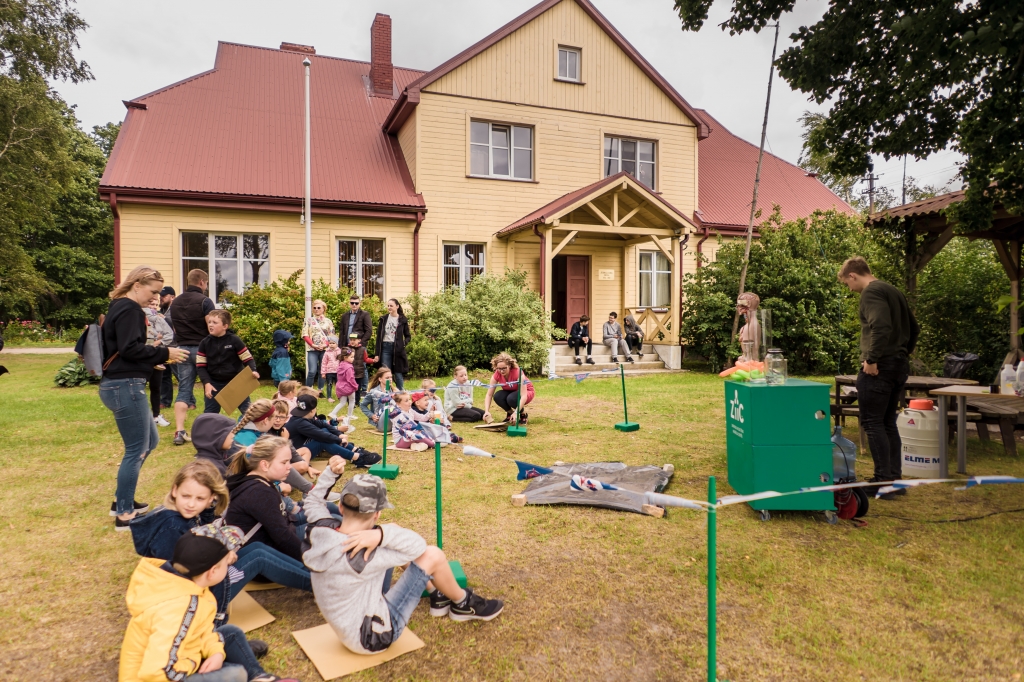 Ievērojot valstī noteiktos ierobežojumus, 2020.gadā Jūrmalciema sabiedriskajā centrā realizētas šādas aktivitātes:Regulāras interešu kopu tikšanās;Jūlijā sadarbojoties vietējām interešu kopām un biedrībai “Jūrmalciema Valgums” ar plāšu programmu atzīmēti tradicionālie Zvejnieksvētki Jūrmalciemā;Augustā organizēts Senās uguns nakts pasākums Tīklu mājā;Rudens ekskursija senioriem pa Nīcas novadu sadarbībā ar Nīcas TIC;Noteikto sabiedriskā centra pakalpojumu sniegšana; Attālinātas tiešsaistes tikšanās Zoom platformā ar Kultūras centra darbiniekiem, turpmāko pasākumu plānošana un budžeta izpilde.2020.gadā starp Nīcas novada domi un biedrību “Jūrmalciema valgums” noslēgts līgums, kas paredz sadarbību starp Nīcas kultūras centra struktūrām (tai skaitā Jūrmalciema sabiedrisko centru) un biedrību “Jūrmalciema Valgums” projekta kvantitatīvo rādītāju izpildei Tīklu mājā “Piestātne” attiecībā uz kultūras pasākumu nodrošinājumu.Apmeklētība: apmēram 1300 cilvēki gadā. Samazinājums vērojams saistībā ar COVID – 19 valstī noteiktajiem ierobežojumiem. Budžets: EUR 11075.-7.7.2.3. Grīnvaltu sabiedriskais centrsGrīnvaltu sabiedriskais centrs darbojas aktīvi no 2018.gada novembra. Tajā regulāri notiek vietējo iedzīvotāju tikšanās, tiek organizēti pasākumi un izstādes. Sabiedriskā centra darbības kvalitātes uzlabošanai 2020.gadā labiekārtota centra apkārtne – uzcelts šķūnītis malkas un lielo mantu glabāšanai, iekopts zālājs, dzīvžogs.Piedāvātie pakalpojumi: Sabiedriskajā centrā ik dienas ir iespēja lasīt grāmatas un žurnālus. Ir 2 datori, brīvpieejas internets, printēšanas un kopēšanas pakalpojumi. Centrā ir pieejamas galda spēles, novuss un galda teniss. Ik dienas centrā iespējams piedalīties dažādās radošajās nodarbībās.  Grīnvaltu sabiedriskā centrā radošo nodarbību darinājumi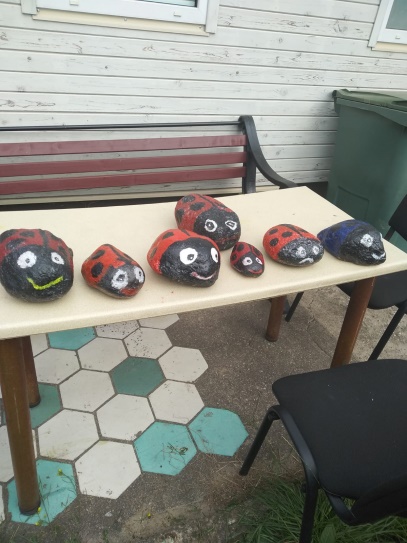 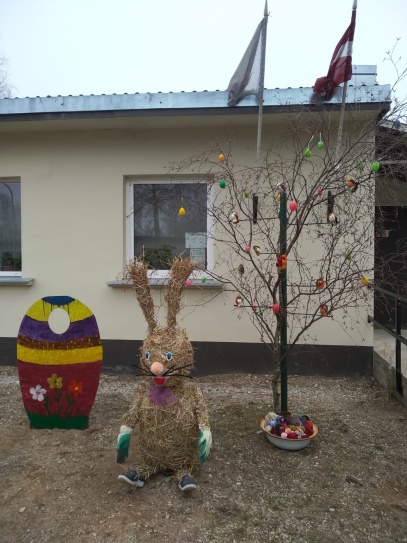 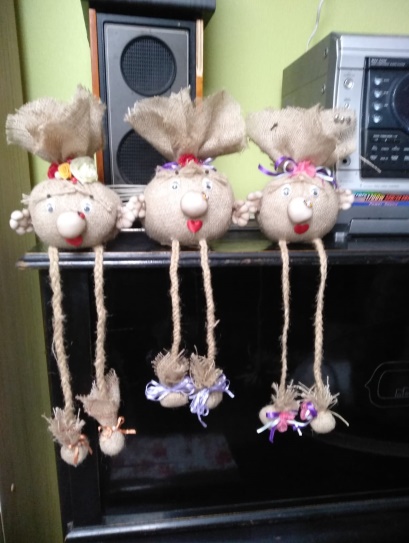 Ievērojot valstī noteiktos ierobežojumus, 2020.gadā Grīnvaltu sabiedriskajā centrā realizētas šādas aktivitātes:Ik dienas centrā notiek dažādas radošas aktivitātes sevis pilnveidošanai – pērļošana, dažādu rotu gatavošana, interjera priekšmetu gatavošana dažādās tehnikās, sveču liešana, dekupāža, gleznošana, pērlīšgleznu gatavošana, kūku gatavošanas meistarklases. Apmācību procesu nodrošina gan vietējo interešu kopu dalībnieces, gan piesaistīti pedagogi;Februārī un jūlijā Strazdē organizētas Grīnvaltu sabiedriskā centrā darināto pērļu gleznu izstādes;Grīnvaltu sabiedriskajā centrā, lai apmainīties ar idejām, regulāri tiekas arī citu novada interešu kopu dalībnieki;Septembrī kulinārā meistarklase “Siļķu cepšana omes gaumē” un Rucavas baltā sviesta gatavošanas meistarklase;Rudens ekskursija senioriem pa Nīcas novadu sadarbībā ar Nīcas TIC;Pieredzes apmaiņas brauciens ar vietējām interešu kopām uz Rucavas novadu;Noteikto sabiedriskā centra pakalpojumu sniegšana; Attālinātas tiešsaistes tikšanās Zoom platformā ar Kultūras centra darbiniekiem turpmāko pasākumu plānošana un budžeta izpilde.Apmeklētība: ap 600 cilvēku gadā. Samazinājums vērojams saistībā ar COVID – 19 valstī noteiktajiem ierobežojumiem. Budžets: EUR 12900.-7.7.3. Nevalstiskās organizācijasPēc Lursoft datiem Nīcas novadā ir reģistrētas dažāda profila 42 biedrības, tostarp vairākas mednieku un māju apsaimniekošanas biedrības. Īpaši aktīvi darbojas biedrība “Mēs Bernātiem”, no jauna tapusi biedrība “Jūrmalciema valgums”, kuras mērķis ir īstenot atjaunotās Jūrmalciema tīklu mājas apsaimniekošanu, piesaistot tūristus. Papildus reģistrētām biedrībām attālajos novada ciematos darbojas 3 interešu kopas – Jūrmalciemā „Aizjomietes” un „Kalvas” un Rudē interešu kopa „Rude”. Lai sekmētu vietējo nevalstisko organizāciju (NVO) un interešu kopu/ iedzīvotāju grupu aktivitāti un līdzdalību viņiem svarīgu jautājumu risināšanā, Nīcas novada dome 2020. gadā jau 8. reizi organizēja vietējo projektu konkursu “Mēs savam novadam”, lai kopīgiem spēkiem bagātinātu Nīcas novada iedzīvotāju ikdienu ar dažādiem lieliskiem pasākumiem un notikumiem, kā arī lai veicinātu apkārtējās vides pievilcību. Projektu konkursa kopējais budžets jau trešo gadu ir EUR 6000 (iepriekš EUR 4300), vienam projektam maksimāli pieejamais finansējums - EUR 600 (iepriekš EUR 430). Tika atbalstīti 11 projekti. Tā kā ne visiem projektiem pieprasīja maksimālo finansējumu, tādēļ tika apgūti EUR 5384,79. 2020. gadā sadarbībā ar Kurzemes nevalstisko organizāciju centru bija plānots biedrību aktīvistu brauciens pa Kurzemi, lai gūtu pieredzi turpmākai darbībai, diemžēl Covid-19 ierobežojumu dēļ pieredzes brauciens nesanāca.Pielikums Nr.1Neatkarīgu revidentu ziņojums par finanšu pārskatuAtzinums par finanšu pārskatuEsam veikuši NĪCAS NOVADA DOME, reģ.nr. 90000031531, (“Pašvaldība”) pievienotajā gada pārskatā ietvertā finanšu pārskata revīziju. Pievienotais finanšu pārskats ietver:pārskatu par finansiālo stāvokli 2020. gada 31. decembrī (bilance);pārskatu par darbības finansiālajiem rezultātiem par gadu, kas noslēdzās 2020. gada 31. decembrī;pašu kapitāla izmaiņu pārskatu par gadu, kas noslēdzās 2020. gada 31. decembrī;naudas plūsmas pārskatu par gadu, kas noslēdzās 2020. gada 31. decembrī;finanšu pārskata pielikumu, tai skaitā, finanšu pārskata posteņu skaidrojumu, grāmatvedības uzskaites principu aprakstu, gada pārskata sagatavošanas principu aprakstu un finanšu instrumentu risku pārvaldīšanas aprakstu.Mūsuprāt, pievienotais finanšu pārskats sniedz patiesu un skaidru priekšstatu par Pašvaldības finansiālo stāvokli 2020. gada 31. decembrī un par tās darbības finanšu rezultātiem un naudas plūsmu gadā, kas noslēdzās 2020. gada 31. decembrī, saskaņā ar Ministru Kabineta 2018. Gada 19. jūnija noteikumiem Nr. 344 „Gada pārskata sagatavošanas kārtība”.Atzinuma pamatojumsSaskaņā ar Revīzijas pakalpojumu likumu, mēs veicām revīziju ievērojot Latvijā atzītos starptautiskos publiskā sektora revīzijas standartus (turpmāk - ISSAI). Mūsu pienākumi, kas noteikti šajos standartos, tālāk izklāstīti mūsu ziņojuma sadaļā “Revidenta atbildība par finanšu pārskata revīziju”.Mēs esam neatkarīgi no Pašvaldības saskaņā ar Starptautiskās Grāmatvežu ētikas standartu padomes izstrādātā Starptautiskā Profesionālu grāmatvežu ētikas kodeksa (tostarp Starptautisko Neatkarības standartu) prasībām un Revīzijas pakalpojumu likumā iekļautajām neatkarības prasībām, kas ir piemērojamas mūsu veiktajai finanšu pārskata revīzijai. Mēs esam ievērojuši arī Revīzijas pakalpojumu likumā un Starptautiskā Profesionālu grāmatvežu ētikas kodeksā (tostarp Starptautiskajos Neatkarības standartos) noteiktos pārējos profesionālās ētikas principus un objektivitātes prasības.Mēs uzskatām, ka mūsu iegūtie revīzijas pierādījumi dod pietiekamu un atbilstošu pamatojumu mūsu atzinumam.Ziņošana par citu informācijuPašvaldības vadība ir atbildīga par citu informāciju. Cita informācija ietver:vadības ziņojums, kas sniegts pievienotā gada pārskatā,budžeta izpildes pārskatu, kas sniegts pievienotajā gada pārskatā.Cita informācija neietver finanšu pārskatu un mūsu revidentu ziņojumu par šo finanšu pārskatu. Mūsu atzinums par finanšu pārskatu neattiecas uz šo citu informāciju, un mēs nesniedzam par to nekāda veida apliecinājumu, izņemot to, kā norādīts mūsu ziņojuma sadaļā “Citas ziņošanas prasības saskaņā ar Latvijas Republikas tiesību aktu prasībām”.Saistībā ar finanšu pārskata revīziju mūsu pienākums ir iepazīties ar citu informāciju un, to darot, izvērtēt, vai šī cita informācija būtiski neatšķiras no finanšu pārskata vai no mūsu revīzijas gaitā iegūtajām zināšanām un vai tā nesatur cita veida būtiskas neatbilstības.Ja, pamatojoties uz veikto darbu un ņemot vērā revīzijas laikā gūtās zināšanas un izpratni par Pašvaldību un tās darbības vidi, mēs secinām, ka citā informācijā ir būtiskas neatbilstības, mūsu pienākums ir par to ziņot. Mūsu uzmanības lokā nav nonākuši nekādi apstākļi, par kuriem šajā sakarā būtu jāziņo.Citas ziņošanas prasības saskaņā ar Latvijas Republikas tiesību aktu prasībāmSaskaņā ar Revīzijas pakalpojumu likumu, mūsu pienākums ir arī izvērtēt, vai vadības ziņojums ir sagatavots saskaņā ar Ministru Kabineta 2018. gada 19. jūnija noteikumu Nr. 344 „Gada pārskata sagatavošanas kārtība” prasībām.Pamatojoties vienīgi uz mūsu revīzijas ietvaros veiktajām procedūrām, mūsuprāt:vadības ziņojumā par pārskata gadu, par kuru ir sagatavots finanšu pārskats, sniegtā informācija atbilst finanšu pārskatam, unvadības ziņojums ir sagatavots saskaņā ar Ministru Kabineta 2018. gada 19. jūnija noteikumu Nr. 344 „Gada pārskata sagatavošanas kārtība” prasībām.Vadības un personu, kurām uzticēta Pašvaldības pārvalde, atbildība par konsolidēto finanšu pārskatu Vadība ir atbildīga par finanšu pārskata, kas sniedz patiesu un skaidru priekšstatu, sagatavošanu saskaņā ar Ministru Kabineta 2018. gada 19. jūnija noteikumiem Nr. 344 „Gada pārskata sagatavošanas kārtība” un par tādu iekšējo kontroli, kādu vadība uzskata par nepieciešamu, lai būtu iespējams sagatavot finanšu pārskatu, kas nesatur ne krāpšanas, ne kļūdu izraisītas būtiskas neatbilstības.Sagatavojot finanšu pārskatu, vadības pienākums ir izvērtēt Pašvaldības spēju turpināt darbību, pēc nepieciešamības sniedzot informāciju par apstākļiem, kas saistīti ar Pašvaldības spēju turpināt darbību un darbības turpināšanas principa piemērošanu, ja vien nav plānota Pašvaldības pievienošana citai pašvaldībai vai sadalīšana.Personas, kurām uzticēta Pašvaldības pārvalde, ir atbildīgas par Pašvaldības finanšu pārskata sagatavošanas pārraudzību.Revidenta atbildība par konsolidēto finanšu pārskata revīzijuMūsu mērķis ir iegūt pietiekamu pārliecību par to, ka finanšu pārskats kopumā nesatur kļūdu vai krāpšanas izraisītas būtiskas neatbilstības, un sniegt revidentu ziņojumu, kurā izteikts atzinums. Pietiekama pārliecība ir augsta līmeņa pārliecība, bet tā negarantē, ka revīzijā, kas veikta saskaņā ar ISSAI, vienmēr tiks atklāta būtiska neatbilstība, ja tāda pastāv. Neatbilstības var rasties krāpšanas vai kļūdu rezultātā, un tās ir uzskatāmas par būtiskām, ja var pamatoti uzskatīt, ka tās katra atsevišķi vai visas kopā varētu ietekmēt saimnieciskos lēmumus, ko lietotāji pieņem, pamatojoties uz šo finanšu pārskatu.Veicot revīziju saskaņā ar ISSAI, mēs visā revīzijas gaitā izdarām profesionālus spriedumus un ievērojam profesionālo skepsi. Mēs arī:identificējam un izvērtējam riskus, ka finanšu pārskatā varētu būt krāpšanas vai kļūdu dēļ radušās būtiskas neatbilstības, izstrādājam un veicam revīzijas procedūras šo risku mazināšanai, kā arī iegūstam revīzijas pierādījumus, kas sniedz pietiekamu un atbilstošu pamatojumu mūsu atzinumam. Risks, ka netiks atklātas būtiskas krāpšanas radītas neatbilstības, ir augstāks par kļūdu izraisītu neatbilstību risku, jo krāpšana var ietvert slepenas norunas, dokumentu viltošanu, ar nodomu neuzrādītu informāciju, maldinošas informācijas sniegšanu vai iekšējās kontroles pārkāpumus;iegūstam izpratni par iekšējo kontroli, kas ir būtiska revīzijas veikšanai, lai izstrādātu konkrētajiem apstākļiem atbilstošas revīzijas procedūras, nevis lai sniegtu atzinumu par Pašvaldības iekšējās kontroles efektivitāti;izvērtējam pielietoto grāmatvedības uzskaites politiku piemērotību un grāmatvedības aplēšu un attiecīgās vadības uzrādītās informācijas pamatotību;izdarām secinājumu par vadības piemērotā darbības turpināšanas principa atbilstību un, pamatojoties uz iegūtajiem revīzijas pierādījumiem, par to, vai pastāv būtiska nenoteiktība attiecībā uz notikumiem vai apstākļiem, kas var radīt nozīmīgas šaubas par Pašvaldības spēju turpināt darbību. Ja mēs secinām, ka būtiska nenoteiktība pastāv, revidentu ziņojumā tiek vērsta uzmanība uz finanšu pārskatā sniegto informāciju par šiem apstākļiem. Ja šāda informācijas finanšu pārskatā nav sniegta, mēs sniedzam modificētu atzinumu. Mūsu secinājumi ir pamatoti ar revīzijas pierādījumiem, kas iegūti līdz revidentu ziņojuma datumam. Tomēr nākotnes notikumu vai apstākļu ietekmē Pašvaldība savu darbību var pārtraukt;izvērtējam vispārējo finanšu pārskata izklāstu, struktūru un saturu, tajā skaitā pielikumā atklāto informāciju un to, vai finanšu pārskats patiesi atspoguļo tā pamatā esošos darījumus un notikumus;iegūstam pietiekamus un atbilstošus revīzijas pierādījumus par Pašvaldības iesaistīto iestāžu finanšu informāciju ar mērķi sniegt atzinumu par finanšu pārskatu. Mēs esam atbildīgi par Pašvaldības revīzijas vadību, pārraudzību un veikšanu. Mēs paliekam pilnībā atbildīgi par mūsu revidentu atzinumu.Personām, kurām uzticēta Pašvaldības pārvalde, mēs cita starpā sniedzam informāciju par plānoto revīzijas apjomu un laiku, kā arī par svarīgiem revīzijas novērojumiem, tajā skaitā par būtiskiem iekšējās kontroles trūkumiem, kurus mēs identificējam revīzijas laikā.Pielikums Nr.22020. gada notikumu kopsavilkumsLieliski pasākumiEglona Brūna grāmatas „Ābeļu selekcijā” atklāšanas svētki.Futbola festivāls „3x3” mazajiem futbolistiem.Kalnišķu svētdienas skola atzīmē 10 gadu jubileju.PII „Spārīte” dodas sportiskā pārgājienā pa Bernātu meža takām.Ziemas sporta spēles.Jūrmalciema Nācaretes ev.Lut. baznīcā Nīcas vīru koris un Liepājas jauktais koris „Līva” ar diriģentu Jēkabu Ozoliņu atzīmē Valda Vikmaņa 150. gadskārtu.Nīcas novadā nosvin desmito jauniešu dienu.Bernātos pie Zaļā stara tika ierakts simbolisks projekta „1836” robežstabiņs, iezīmējot ceļu dabā.Noskaņu muzikālie vakari Nīcā, Rudē un Bernātos.Jāņu ielīgošanas koncerts pie Bārtas upes.Zvejnieksvētki Jūrmalciemā.Sporta sacensības „Čiekurkauss 2020” Bernātos.Nīcas karaļa kauss pludmales volejbolā.Rudes skola atzīmē 145 gadu jubileju.Kalnišķu sabiedriskajam centram aprit 15 gadu.Brīvdabas koncerts Bernātos.Seno ugunskuru nakts Jūrmalciemā.Latviskā kultūrmantojuma pasākums „Maza apstāšanās laika vidū”.Nakts koncerts „Ausma” Bārtas upē.Nīcas Mūzikas skolas 30 gadu jubilejas ZIB koncerti.Konkurss „Sakoptākā Nīcas novada viensēta 2020”.Tūrisma festivāls „Bārtas rudens 2020”.Aktīvās atpūtas pasākums FK „Nīca” klubā.Mežgalciema draudzei – 100.Meistaru un ugunskura diena Rudē. Senioru satikšanās „Kastaņu brieduma laikā”.Tikšanās ar rakstnieci Marinu Kosteņecku.Nīcas vidusskola atzīmē 85 gadu jubileju.Tūrisma informācijas centram aprit 10 gadi.Nīcas kauss telpu futbolā.Jūras spēku orķestra grupas „Vairogs” koncerts, kas tika sniegts attālināti.Latvijas 102. dzimšanas dienas svētku sarīkojums „Visi mēs vienā kamolā satīti” un nomināciju „Gada novadnieks 2020” pasniegšana kopā Latvijas teātru tenoriem.Mūsējie staroSondra Stalta piedalās erudīcijas šovā „Gudrs un vēl gudrāks”.Airēšanas vispārējās fiziskās sagatavotības sacensībās, savās vecuma grupās un kopvērtējumā Laurai Vecbaštikai un Rolandam Kokinam 1. vieta, Raienam Ronim -3.vieta Latvijā. Patriks Jākobsons U-12 vecuma grupā izcīna 1.vietu.Futboliste Karlīna Miksone paraksta oficiālu līgumu ar Islandes klubu.Nīca vidusskolas komanda „NRP” – Justs Vadonis, Ģirts Sīklis, Leonards Lucis, Alekss Robežnieks, Markuss Leilions izcīna 1.vietu starptautiskā FIRST LEGO League sacensībās.FK „Nīca” U-12 grupas jaunieši iegūst 2.vietu „Kurzemes zona” čempionātā.Nīcas Mūzikas skolas trio – Katrīna Filaka (flauta), Jūlija Vadone (klavieres) un Līga Lapiņa (vijole) ieguva 1.vietu žūrijas vērtējumā un komponistes Marinas Gribinčikas galvenā, ceļojošā „Jaunrades balva”, piedaloties koncertā par godu Grobiņas pilsētas dzimšanas dienai.Futbolists Gatis Lūks futbola sezonu uzsāka FK „Tukums 2000/TSS” sastāvā.Artūrs Vecbaštiks „Latvijas čempionātā” vieglatlētikā 60m barjerskrējienā iegūst 4.vietu, savukārt finālskrējienā – 3.vieta un personīgais rekords.Starptautiskā pūšaminstrumentu spēles jauno izpildītāju konkursā „Wind Stars” Evija Latvena iegūst 1.vietas diplomu un Alise Pelnēna 2.vietas diplomu.Airtāji Valmierā „Gaujas kauss” sacensībās iegūst 3.vietu.Velosporta „MTB Nīca” komandas dalībnieks Ģirts Knubis izcīna 1.vietu „MTB Žemaitijos toure 2020” Šauļos savā vecuma grupā.FK „Nīca” jauniešu grupas spēlētāja Gabriela Annija Andersone tika uzaicināta uz Latvijas WU-15 meiteņu izlases treniņnometni.LKF rīkotajā „Latvijas čempionāts” airēšanas slalomā, Laura vecbaštika izcīna bronzas medaļu.Latvijas riteņbrakšanas federācijas rangā komanda „MTB Nīca” ierindojas 3.vietā. Zemnieku saimniecība „Oskars” ieguvis Gada balvu zivsaimniecībā „Lielais loms 2020” nominācijā „Gada uzņēmums jūras piekrastes un iekšējo ūdeņu zvejniecībā”.Eglons Brūns saņēmis Zemkopības Ministrijas balvu „Sējējs 2020” nominācijā “Bioloģiskā lauku saimniecība”.Nīcas vidusskolas fizikas un ekonomikas skolotāja Agita Mače saņem Izglītības un zinātnes ministrijas Atzinības rakstu par nozīmīgu pedagoģiskā darba ieguldījumu izglītībā.Nīcas sieviešu un Nīcas vidusskolas koru diriģentei un vadītājai Līgai Amerikai Ansiņai pasniegts Latvijas Nacionālais kultūras centra Goda raksts.Pie mums viesojāsLatvijas Valsts prezidents Egils Levits, Kristaps Porziņģis, Jānis Lūsēns, Zigfrīds Muktupāvels, Marina Kosteņecka, Edgars un Kristaps Pujāti, Latvijas teātru tenori.Pirmo reizi…Tapa virtuāla ekskursija Otaņķu senlietu krātuvē.Nīcā un Rudē tiek pie gaismas laternām uzstādīti karogi ar senajiem Nīcas rakstiem.FK „Nīca/OtankiMILL.eu” LTFA 1.līgas čempionātā izcīna 3.vietu.PriecājamiesMāmiņu rīti Nīcas jauniešu centrā;Nīcas novada pašvaldības balvu „Nīcas novada cerība” saņēma Nīcas vidusskolas absolvents Artūrs Vecbaštiks, balvu „Par mūža devumu Nīcas novadam” – Eglons Brūns.Veiksmīgi aizvadīta Nīcas novada bibliotēku akreditācija. Brīvprātīgā darba apliecinājumu saņēma aktīvi Nīcas jauniešu centra jaunieši – Sondra Stalta, Ilze Elizabete Tapiņa, Sanija Eglīte.Airētāji visas sezonas garumā guva atzīstamus sasniegumus airēšanas slaloma trasēs. FK „Nīca/OtankiMILL.eu” izcīna Liepājas pilsētas čempionu titulu.Lejaskurzemes tūrisma forumā balvu „Lejaskurzemes tūrisma magnēts” piešķirts Bernātu dabas parkam.Basketbola komanda „LPPP/Nīca” kļūst par trīskārtējiem „Rietumu līgas” čempioniem un iegūst 2.vietu Liepājas pilsēta čempionātā.Nīcas Mūzikas skola, ar labiem panākumiem, piedalās dažādos starptautiskajos konkursos.  Tika izdota Gitas Vanagas apkopoto stāstu grāmata „Dzimtu rakstos Nīcas novada atmiņu stāsti”.PII „Spārīte” filiālē Rudē tika atvērta grupiņa bērniem no 1,5 gadiem.Projektu ieguvumiTika izveidota mezolīta laika aļņa raga cirvja reprodukcija.Piedaloties vietējo projektu konkursā „Mēs savam novadam”, iedzīvotāji īstenoja 10 projektus.Bārtas upē tika ielaisti 30 000 vēdzeļu mazuļu.Airētāji tiek pie jaunām K-1 slaloma laivām.Tiek pilnveidota Jūrmalciema Tīklu māja.Uzsākta Bernātu „Tālā stāvlaukuma” atpūtas vietas atjaunošana.Bernātos izbūvēta nobrauktuve.Vides uzlabojumiAktivizējusies Rudes daudzdzīvokļu māju dzīvokļu īpašnieku kustība, uzņemoties rūpes par savu māju apsaimniekošanu.PII „Spārīte”  pagalmā jauns bruģis un apgaismojums. Rudes ciemā atjaunots ielu un pagalmu apgaismojums.Sakopta Otaņķu pasta teritorija.Pārbūvēts ceļš „Nīca - Mācītājmuiža”.Nīcas ambulances ēkai tika veikta jumta nomaiņa un bēniņu pārseguma siltināšana.Bernātos uzstādīta universālā zaļā tualete. Nīcas jauniešu centrā veikts telpu remonts.Nīcas vidusskolas jauno izbruģēto pagalmu rotā skaista Saules zīme.Nīcas parkā atjaunotas taciņasPielikums Nr.3 Pašvaldības nosaukumsNīcas novada domePašvaldības juridiskā adreseBārtas iela 6, Nīca, Nīcas pagasts,Nīcas novads, LV-3473Nodokļu maksātāja reģistrācijas numurs90000031531PVN maksātāja reģistrācijas numursLV 90000031531Finanšu gads2020.Nīcas novada dome9 deputātiNīcas novada domes priekšsēdētājsAgris PetermanisPriekšsēdētāja vietnieksRaivis KalējsIzpilddirektorsAndrejs ŠakalsGalvenā grāmatvedeInese ĢirneGadsBāriņtiesā veikto apliecinājumu skaits kopāNostiprinājuma lūgumi Zemesgrāmatu nodaļaiApliecinātieiesniegumiPilnvarasDarījumi2019.14353928292020.1705623529Nr.Pozīcijas nosaukumsKopējās projekta izmaksas (EUR)Finanšu instrumentsProjekta stadija 2020.gadāProgramma1Bernātu dabas parka labiekārtošana, projekts "Dienvidkurzemes piekrastes mantojums cauri gadsimtiem"264744,51ERAFNodots ekspluatācijā 2020.gada novembrī“Izaugsme un nodarbinātība”,SAM 5.5.13Pašvaldības grants ceļu rekonstrukcija (“Nīca-Mācītājmuiža”)150651,00ELFLARealizēts 2020.gada septembrī„Pamatpakalpojumi un ciematu atjaunošana lauku apvidos”4Vietējais novada projektu konkurss “Mēs savam novadam 2020”5384,79Pašvaldības budžetsRealizēti 10 projektiVietējais projektu konkurss5Florbola aprīkojuma iegāde Nīcas novadam5109,10ELFLARealizēts 2020.gada decembrīDarbības īstenošana saskaņā ar sabiedrības virzītas vietējās attīstības stratēģiju.6WiFi4EU (13 WiFi interneta punktu izveide 10 novada vietās)14994,61Eiropas komisijaIzveidoti 13 WiFi punkti 10 novada vietāsEiropas komisijas rīkota dotācijas programma7Piekrastes apsaimniekošanas praktisko aktivitāšu realizēšana7826,90LVAFKompozītmateriāla laipas 152m un 3 soliPiekrastes apsaimniekošanas projekts sadarbībā ar LPS8Jūras piekrastes praktiskā pārvaldība Bernātu dabas parkā (operatīvās transporta nobrauktuves izbūve)62254,18LVAFRealizētsJūras piekrastes praktiskā pārvaldība9Jūrmalciema “Tīklu Mājas” iedzīvināšana5824,16EJZFProjekts apstiprinātsSabiedrības virzītas vietējās attīstības stratēģiju īstenošana10Multifunkcionālas atpūtas vietas izveide Bernātu dabas parkā18958,11ELFLAObjektu plānots nodot ekspluatācijā 2021.gada janvārīLAD, LEADER11Mezolīta laika aļņa raga cirvju reprodukciju izgatavošana920,00VKKFProjekts realizētsNozare “Kultūras mantojums”12Nodarbināto personu profesionālās kompetences pilnveidošana-ESFAtvērts turpinās realizēšana„Izaugsme un nodarbinātība”SAM 8.4.113Karjeras atbalsts vispārējās un profesionālās izglītības iestādēs7584,42ESFRealizēts un tiks turpināts līdz mācību gada beigām 2021.gadā„Izaugsme un nodarbinātība”SAM 8.3.5.14Atbalsts izglītojamo individuālo kompetenču attīstībai6985,01IZMRealizēts un tiks turpināts līdz mācību gada beigām 2021.gadā„Izaugsme un nodarbinātība”SAM 8.3.2.2.15Atbalsts priekšlaicīgas mācību pārtraukšanas samazināšanai 4113,82IZMRealizēts un tiks turpināts līdz mācību gada beigām 2021.gadā“Izaugsme un nodarbinātība”SAM 8.3.4.16Latvijas skolas soma4168,00KMRealizēts un tiks turpināts līdz mācību gada beigām 2020.gadāLatvijas skolas soma20KAC Klientu apkalpošanas cents 7373,36VARAMRealizēts un tiks turpināts 2021.gadāVienkopus nodrošināti valsts un pašvaldību pakalpojumi pēc vienota principaPašvaldības pamatbudžeta ieņēmumu struktūra2018.gada 
izpilde2019.gada 
izpilde2020.gada 
izpilde2020/20192020/2019RādītājiEUREUREUREUR%IEŅĒMUMINodokļu ieņēmumi214495724729102291735-81175-7,3Iedzīvotāju ienākuma nodoklis184156221652491963186-202063-9.3Nekustamā īpašuma nodoklis303395307661295427-12234-4.0Nodokļi par pakalpojumiem un precēm3312233122100.0Nenodokļu ieņēmumi466061103094149046-954048-86.5Ieņēmumi no uzņēmējdarbības
 un īpašuma 97512971343463.3.5Valsts (pašvaldību) nodevas
 un kancelejas nodevas500168604320-2540-37.0 Naudas sodi un sankcijas6013844514423597870.8Pārējie nenodokļu ieņēmumi198131464119132449130.7Ieņēmumi no valsts (pašvaldības)
 nekustamā īpašuma pārdošanas148041071851109828-962023-89.8Transfertu ieņēmumi 133924522307431855580-375163-16.8No valsts budžeta daļēji finansēto atvasināto publisko personu un budžeta nefinansēto iestāžu transferti84764032-4444-52.4Valsts budžeta transferti119370418409391690264-150675-8.2Pašvaldības budžeta transferti145541381328161284-220044-57.7Maksas pakalpojumi un citi
 pašu ieņēmumi420985351128332527-18601-5.3Ieņēmumi kopā395179361578754628887-1528988-24.8Pašvaldības pamatbudžeta izdevumu struktūra2018.gada 
izpilde2019.gada 
izpilde2020.gada 
izpilde2020/20192020/2019RādītājiEUREUREUREUR%Kārtējie izdevumi32558573408670409673768806720.2Procentu izdevumi641641100.0Subsīdijas, dotācijas un sociālie pabalsti860888454582336-2209-2.6Uzturēšanas transferi60836568455886720223.6Kapitālie izdevumi122046864694197354332660250.5Izdevumi kopā462324941970015212124101512324.2Pašvaldības pamatbudžeta izdevumu struktūra2018.gada 
izpilde2019.gada 
izpilde2020.gada 
izpilde2020/20192020/2019RādītājiEUREUREUREUR%Vispārējie valdības dienesti5458134690465214885244211.2Sabiedriskā kārtība un drošība376945573443270-12464-22.4Ekonomiskā darbība165155467997305782-162215-34.7Vides aizsardzība18515219646735745393206.7Teritoriju un mājokļu apsaimniekošana1294556839554128855544900153.5Veselība8791674436231580157144211.1Atpūta, kultūra un reliģija3929044410884919385085011.5Izglītība19074561657188209558943840126.5Sociālā aizsardzība168449169994166565-3429-2.0KOPĀ IZDEVUMI462324941970015212124101512324.2RādītājiGada plāns 2021.KOPĀ IEŅĒMUMI3930714Ienākuma nodokļi1706630Īpašuma nodokļi268757Nodokļi par pakalpojumiem un precēm30000Valsts (pašvaldību) nodevas un kancelejas nodevas4450Naudas sodi un sankcijas10000Pārējie nenodokļu ieņēmumi7130Ieņēmumi no valsts (pašvaldību) īpašuma iznomāšanas, pārdošanas un no nodokļu pamatparāda kapitalizācijas50000Maksas pakalpojumi un citi pašu ieņēmumi316000Valsts budžeta transferti1411003Pašvaldību budžetu transferti126744IZDEVUMI atbilstoši funkcionālajām kategorijām4882520Vispārējie valdības dienesti514220Sabiedriskā kārtība un drošība42750Ekonomiskā darbība215350Vides aizsardzība121514Teritoriju un mājokļu apsaimniekošana1499651Veselība89895Atpūta, kultūra un reliģija450891Izglītība1763944Sociālā aizsardzība184305IZDEVUMI atbilstoši ekonomiskajām kategorijām4882520Atalgojums 1987076Darba devēja VSAOI, pabalsti un kompensācijas517697Mācību, darba un dienesta komandējumi, darba braucieni4285Pakalpojumi953884Krājumi, materiāli, energoresursi, preces, biroja preces un inventārs, kurus neuzskaita kodā 5000450532Izdevumi periodikas iegādei bibliotēku krājumiem3590Budžeta iestāžu nodokļu, nodevu un sankciju maksājumi39000Procentu izdevumi2000Kapitālie izdevumi 768556Sociālā rakstura maksājumi un kompensācijas94300Transferti, uzturēšanas izdevumu transferti, pašu resursu maksājumi, starptautiskā sadarbība61600IEŅĒMUMU PĀRSNIEGUMS (+) vai deficīts ( I - II ) -951806FINANSĒŠANA951806Aizņēmuma atmaksa367552Aizņēmuma saņemšana400500Naudas līdzekļu atlikums gada sākumā 918858Uzskaites kontsAizdevējsInstitucionālā sektora klasifikācijas kodsMērķisAizņēmējsParakstīšanas datumsAtmaksas termiņšValūtas apzīmējumsGalvojuma līguma summaGalvotā aizņēmuma līguma summaNeatmaksātā summa, kurai nav iestājies maksāšanas termiņš  (uz pārskata gada sākumu)DarījumiDarījumiDarījumiDarījumiCits samazinājums/palielinājums, kas nav darījums (-,+)Cits samazinājums/palielinājums, kas nav darījums (-,+)Valūtas kursa izmaiņas (+,-)Valūtas kursa izmaiņas (+,-)Uzskaites kontsAizdevējsInstitucionālā sektora klasifikācijas kodsMērķisAizņēmējsParakstīšanas datumsAtmaksas termiņšValūtas apzīmējumsGalvojuma līguma summaGalvotā aizņēmuma līguma summaNeatmaksātā summa, kurai nav iestājies maksāšanas termiņš  (uz pārskata gada sākumu)Palielinājums (+)Palielinājums (+)Samazinājums (-)Samazinājums (-)Cits samazinājums/palielinājums, kas nav darījums (-,+)Cits samazinājums/palielinājums, kas nav darījums (-,+)Valūtas kursa izmaiņas (+,-)Valūtas kursa izmaiņas (+,-)Uzskaites kontsAizdevējsInstitucionālā sektora klasifikācijas kodsMērķisAizņēmējsParakstīšanas datumsAtmaksas termiņšValūtas apzīmējumsGalvojuma līguma summaGalvotā aizņēmuma līguma summaNeatmaksātā summa, kurai nav iestājies maksāšanas termiņš  (uz pārskata gada sākumu)no gada sākumapārskata periodāno gada sākumapārskata periodāno gada sākumapārskata periodāno gada sākumapārskata periodāABCDEFGH12345678910119560Finanšu ministrijaS13 01 00Liepājas rajona pašvaldības saistībasSIA Liepājas RAS29.12.200931..12.2022USD33 80733 8073 4500000-1 725-1 72500KOPĀ:KOPĀ:KOPĀ:KOPĀ:KOPĀ:KOPĀ:KOPĀ:KOPĀ:33 80733 8073 4500000-1 725-1 72500Konta un institucionālā sektora nosaukumsPārskata perioda beigāsPārskata perioda beigāsPārskata perioda beigāsPārskata perioda sākumāPārskata perioda sākumāPārskata perioda sākumāKodsKonta un institucionālā sektora nosaukumsbrutoVērtību samazinājumsneto (1.+2.)brutoVērtību samazinājumsneto (4.+5.)AB1234562300Īstermiņa prasības275 767-128 698147 069269 365-34 169235 1962311Prasības pret pircējiem un pasūtītājiem117 468-61 40356 065126 946-34 16992 7772340Prasības par nodokļiem un nodevām un citiem maksājumiem budžetos147 253-67 29579 958127 2440127 2442341Prasības par nekustamā īpašuma nodokli112 119-67 29544 82494 5460945462342Prasības par iedzīvotāju ienākuma nodokli35 134035 13432 6980326982360Uzkrātie ieņēmumi1 63301 6331381013812364Uzkrātie ieņēmumi par pakalpojumiem937093773807382369Pārējie uzkrātie ieņēmumi696069664306432370Pārmaksātie nodokļi, nodevas un citi maksājumi budžetos1 40201 4022 69602 6962372Valsts sociālās apdrošināšanas obligātās iemaksas1 40201 4022 69602 6962380Prasības pret personālu99099990992389Pārējās prasības pret personālu99099990992390Pārējās prasības7 91207 91210 999010 9992399Pārējās prasības7 91207 91210 999010 999KodsKonta un institucionālā sektora nosaukumspārskata perioda beigāspārskata perioda sākumāAB125000Saistības4 595 3504 899 9065100Ilgtermiņa saistības4 055 4064 367 1125119Ilgtermiņa aizņēmumi4 055 4064 367 1125200Īstermiņa aizņēmumi un ilgtermiņa aizņēmumu īstermiņa daļa262 768245 8285210Īstermiņa aizņēmumi un ilgtermiņa aizņēmumu īstermiņa daļa262 768245 8285216Uzkrātās saistības par procentu un citiem maksājumiem par aizņēmumiem3 1512 9535219Īstermiņa aizņēmumi un ilgtermiņa aizņēmumu īstermiņa daļa 259 617242 8755300Īstermiņa saistības pret piegādātājiem un darbuzņēmējiem12 08624 9965310Īstermiņa saistības pret piegādātājiem un darbuzņēmējiem12 08624 9965311Saistības pret piegādātājiem un darbuzņēmējiem12 08624 9965400Īstermiņa uzkrātās saistības89 99979 7255420Īstermiņa uzkrātās saistības89 99979 7255421Uzkrātās saistības norēķiniem ar darbiniekiem53 13249 7015422Uzkrātās saistības norēķiniem par nodokļiem un sociālās apdrošināšanas maksājumiem12 59911 8125424Uzkrātās saistības norēķiniem ar piegādātājiem un darbuzņēmējiem24 26818 2125600Norēķini par darba samaksu un ieturējumiem (izņemot nodokļus)3862465610Norēķini par darba samaksu3862465611Norēķini par darba samaksu kārtējā mēnesī198585612Norēķini par deponēto darba samaksu1881885700Saistības par nodokļiem , nodevām un citiem maksājumiem4 9167 3105720Nodokļi, sociālās apdrošināšanas maksājumi un citi maksājumi4 9167 3105721Iedzīvotāju ienākuma nodoklis1 3811 8565723Pievienotās vērtības nodoklis2 7154 8375729Pārējie nodokļi un citi maksājumi budžetos8206175800Pārējās īstermiņa saistības5326205810Pārējās īstermiņa saistības5326205812Norēķini par stipendijām52005813Saistības par saņemto drošības naudu un citiem naudas līdzekļiem125205819Pārējās īstermiņa saistības01005900Nākamo periodu ieņēmumi, saņemtie  avansa maksājumi un transferti 169 257174 0695910Nākamo  periodu ieņēmumi un saņemtie avansa maksājumi20 48617 9395911Saņemtie īstermiņa avansa maksājumi par precēm un pakalpojumiem9 4358 7925914Nākamo periodu ieņēmumi par saņemtajiem ziedojumiem un dāvinājumiem6406005919Pārējie nākamo periodu ieņēmumi un saņemtie avansa maksājumi10 4118 5475930Avansā saņemtie transferti148 771156 1305931Saņemtie transferti Eiropas Savienības politiku instrumentu un pārējās ārvalstu finanšu palīdzības finansētajiem projektiem (pasākumiem)17 35820 5545932Citi transferti131 413135 576Konta Nr.Konta nosaukumsIepriekšējā pārskata periodāIepriekšējā pārskata periodāIepriekšējā pārskata periodāIepriekšējā pārskata periodāPārskata periodāPārskata periodāPārskata periodāPārskata periodāPārskata periodāKonta Nr.Konta nosaukumsatlikusī vērtība perioda sākumāsākotnējās vērtības izmaiņas (+,-)amortizācija(+,-)atlikusī vērtība perioda beigās
(1.+2.+3.+4.+5.+6.)atlikusī vērtība perioda sākumāsākotnējās vērtības izmaiņas (+,-)pārvietošana (+)amortizācija(+,-)atlikusī vērtība perioda beigās
(8.+9.+10.+11.
+12.+13.)AB1247891011141100Nemateriālie ieguldījumi72 4513 007-10 70464 75464 75414 3020-6 65072 4061110Attīstības pasākumi un programmas54 0180-6 62847 39047 39000-6 62740 7631120Licences, koncesijas un patenti, preču zīmes un tamlīdzīgas tiesības12 510880-2 93610 45410 4546 9150-2317 3461121     Datorprogrammas8 227880- 2 0807 0277 0276 9150-2313 9191122     Pārējās licences4 2830-8563 4273 4270003 4271130Pārējie nemateriālie ieguldījumi5 923965-1 14057485 7487 3871 162014 2971139     Pārējie iepriekš neklasificētie nemateriālie ieguldījumi5 923965-1 1405 7485 7487 3871 162014 2971180Avansa maksājumi par nemateriālajiem ieguldījumiem01 16201 1621 1620-1 162001185     Avansa maksājumi par pārējiem nemateriālajiem ieguldījumiem01 16201 1621 1620-1 1650 0Konta Nr.Konta nosaukumsPārskata periodāPārskata periodāPārskata periodāPārskata periodāPārskata periodāPārskata periodāPārskata periodāPārskata periodāPārskata periodāPārskata periodāPārskata periodāKonta Nr.Konta nosaukumssākotnējā vērtībasākotnējā vērtībasākotnējā vērtībasākotnējā vērtībasākotnējā vērtībanolietojumsnolietojumsnolietojumsnolietojumsnolietojumsatlikusī vērtība (21.+26.+31.)Konta Nr.Konta nosaukumspārskata perioda sākumāpalielinājumsizslēgšana bez uzskaitespārvietošana(+,-)pārskata perioda beigās (17.+18.+19.+20.)pārskata perioda sākumāaprēķinspārvietošananorakstītspārskata perioda beigās (22.+23.+24.+25.)atlikusī vērtība (21.+26.+31.)AB17181920212223242526321200Pamatlīdzekļi17 611 1151 157 207-199 136-440 68518 128 501-5 742 754-665 33025 54988 699-6 293 83611 834 6651210Zeme un būves14 526 77387 560-95 705314 89614 833 524-4 145 929-437 24825 4576 880-4 550 840 10 282 6841211Dzīvojamās ēkas669 7172 429-41 997-43 600586 549-124 166-7 57813 4524 146-114 146472 4031212Nedzīvojamās ēkas5 579 90111 641-7 411-104 0805 480 051-413 727-80 50610 8732 734-480 6264 999 4251213Transporta būves5 162 0345 1520279 2425 446 428-2 981 346-527 2405610-3 238 0252 208 4031214Zeme zem būvēm398 90810 625-44 984-6 768357 78100000357 7811215Kultivētā zeme58 51300-7 30451 2090000051 2091216Atpūtai un izklaidei izmantojamā zeme16 74900016 7490000016 7491217Pārējā zeme875 24354 777-1 313-18 323910 38400000910 3841218Inženierbūves1 599 1130001 599 113-602 920-79 52400-682 444916 6691219Pārējais nekustamais īpašums166 5952 9360215 729385 560-23 770-12 4005710-35 599349 6611220Tehnoloģiskās iekārtas un mašīnas749 4820-1710794 311-423 670-75 3730171-498 872295 4391230Pārējie pamatlīdzekļi1 911 614175 184-102 473261 5782 245 903-1 173 155-152 7099281 648-1 244 1241 001 7791231Transportlīdzekļi664 3857 64100672 026-493 247-48 99000-542 237129 7891233Bibliotēku fondi96 9245 621-14 82485588 57600000885761236Literārie un mākslas oriģināldarbi, kultūras un mākslas priekšmeti6122 5200 27 78630 918-12000-1230 9061238Datortehnika, sakaru iekārtas un cita biroja tehnika266 42274 804-59 3000281 926-203 667-25 807058 437-171 037110 8891239Pārējie iepriekš neklasificētie pamatlīdzekļi883 27184 598-28 349232 9371 172 457-476 229-77 9129223 211-530 838641 6191240Pamatlīdzekļu izveidošana un nepabeigtā būvniecība181 161774 846-787-939 32115 8990000015 8991241Pamatlīdzekļu izveidošana181 161774 846-787-939 32115 8990000015 8991260Bioloģiskie un pazemes aktīvi197 00139 3150-3 789232 5270 0000232 5271263Mežaudzes91 69139 3150-2 878128 12800000128 1281269Pārējie aktīvi105 31000-911104 39900000104 3991280Avansa maksājumi par pamatlīdzekļiem8480 3020-74 0496 337000006 3371281Avansa maksājumi par zemi un būvēm055 4100-49 8575 553000005 5531283Avansa maksājumi par pārējiem pamatlīdzekļiem8424 8920-24 19278400000784Posteņa nosaukumsSākotnējā vērtībaSākotnējā vērtībaSākotnējā vērtībaPosteņa nosaukumspārskata perioda sākumāpārskata perioda beigāsizmaiņas (+/-)Dzīvojamās ēkas669717472403-197314Nedzīvojamās ēkas55799014999425-580476Transporta būves51620342208403-2953631Zeme zem ēkām un būvēm398908357781-41127Kultivētā zeme5851351209-7304Atpūtai un izklaidei izmantojamā zeme16749167490Pārējā zeme87524391038435141Inženierbūves1599113916669-682444Pārējais nekustamais īpašums166595349661183066Ieguldījuma īpašumi (zeme)586898851001264103Kopā1511367111133658-39799861.ab klase2.ab klase3.ab klase4.ab klase5.abklase6.ab klase7.ab klase8.ab klase9.klase10.klase11.klase12.klasekopā2019./2020.mg.1434272424313222231417102722020./2021.mg.3620372731303332231518173191.4.klase5.-9.klase10.-12.klaseKopāZēniMeitenes2019./2020.m.g.99132412721491232020./2021.mg13014950319175144Novads2019./2020.m.g.2020./2021.m.g.Rucavas novads1825Liepājas pilsēta2741Grobiņas novads33Kopā4869Priekšmets KārtojaVidējais kopprocents skolāVidējais kopprocents valstīLatviešu valoda1067.6052.90Matemātika1038.6035.40Angļu valoda1074.5070.00Kurzemes reģionaLielo pilsētu un starpnovadu olimpiādesStarpnovadu olimpiādes1.vieta3002.vieta2013.vieta020Atzinība000Novada konkursiStarpnovadu konkursiLielo pilsētu un starpnovadu konkursiKurzemes reģiona konkursiValsts konkursi1.vieta010322.vieta000033.vieta00004Atzinība00025Starpnovadu sacensībasLielo pilsētu un starpnovadu sacensībasKurzemes reģiona sacensībasValsts sacensības1.vieta1061922.vieta762363.vieta1736Izmaksu pozīcijaSumma EURVeikts vecās skolas WC kapitālais remonts50888,00Skolas iekšpagalma bruģēšana un ieejas kāpņu seguma maiņa26568,00Saskaņā ar MK prasībām, ierīkota ugunsdrošības balss apskaņošanas sistēma un skolas digitālais zvans16107,00Pašu spēkiem izremontēts un aprīkots 32.kabinets (latviešu valoda, literatūra), kopā remonts ar aprīkojumu11467,00Pašu spēkiem izremontēts un aprīkots 54.kabinets, iekārtojot otru 1.klasi6894,00Uzstādīti temperatūras skrīninga termināli4894,00Pie galvenajām ieejām uzstādīti roku dezinfekcijas stendi 2.gb.1198,00Pirmsskolas grupa (3-7g.)1.klase2.klase3.klase4.klase5.klase6.klaseKopā pamatskolā1745356124Novads2017./2018.m.g.2019./2020.m.g.Liepājas pilsēta57Aizputes novads22Kopā79Novads2017./2018.m.g.2019./2020.m.g.Pulciņu skaits55Dalībnieku skaits1920Starptautiskie konkursi1.vieta152.vieta33.vieta2Grand Prix10Norises2018.2019.2020.Valsts un tradicionālie pasākumi5108Koncerti172313Izbraukuma koncerti272411Izstādes343Izrādes162Informatīvās, izglītības, norises121110Izbraukumi uz teātri050Citi0253GadsLasītāju skaitsIzsniegumsApmeklējums2018.4111102793382019.3591093787352020.31177986262GadsLasītāju skaitsIzsniegumsApmeklējums2018.224629448682019.196600346682020.14643922779Pabalsta veids2018. g. (EUR)2019. g. (EUR)2020. g. (EUR)GMI  1440542176GMI pabalsts natūrā (talonos)310--Dzīvokļa pabalsts13080108909250Pabalsts veselības aprūpei352826232184Pabalsts krīzes situācijā 4040244672Pabalsts bērna ēdināšanai pirmsskolas izglītības iestādē311631042473Pabalsts bērna ēdināšanai skolās256529544157Pabalsts bērna sagatavošanai skolai150-60Aprūpe mājās- vientuļajiem pensionāriem-75-Apbedīšanas pabalsts432345003800Vienreizējs pabalsts sakarā ar bērna piedzimšanu315055503450Sociālās garantijas bērniem bāreņiem un bez vecāku gādības palikušajiem bērniem15371044948Vienreizējs pabalsts Politiski represētām personām520024502350Pabalsts iedzīvotājiem jubilejās, kuri sasnieguši 85, 90 , 95 un vairāk gadu un kāzu jubilejās118520252205Kopā436243820331125Apmeklētāju skaitsMājas vizītes2017.4877272018.1192592019.13211022020.1427157Zvērinātu revidentu komercsabiedrībaSIA “SANDRA DZERELE UN PARTNERIS” Licences Nr. 38Māris Biernis, valdes loceklis, atbildīgais zvērinātais revidents, sertifikāta Nr. 148